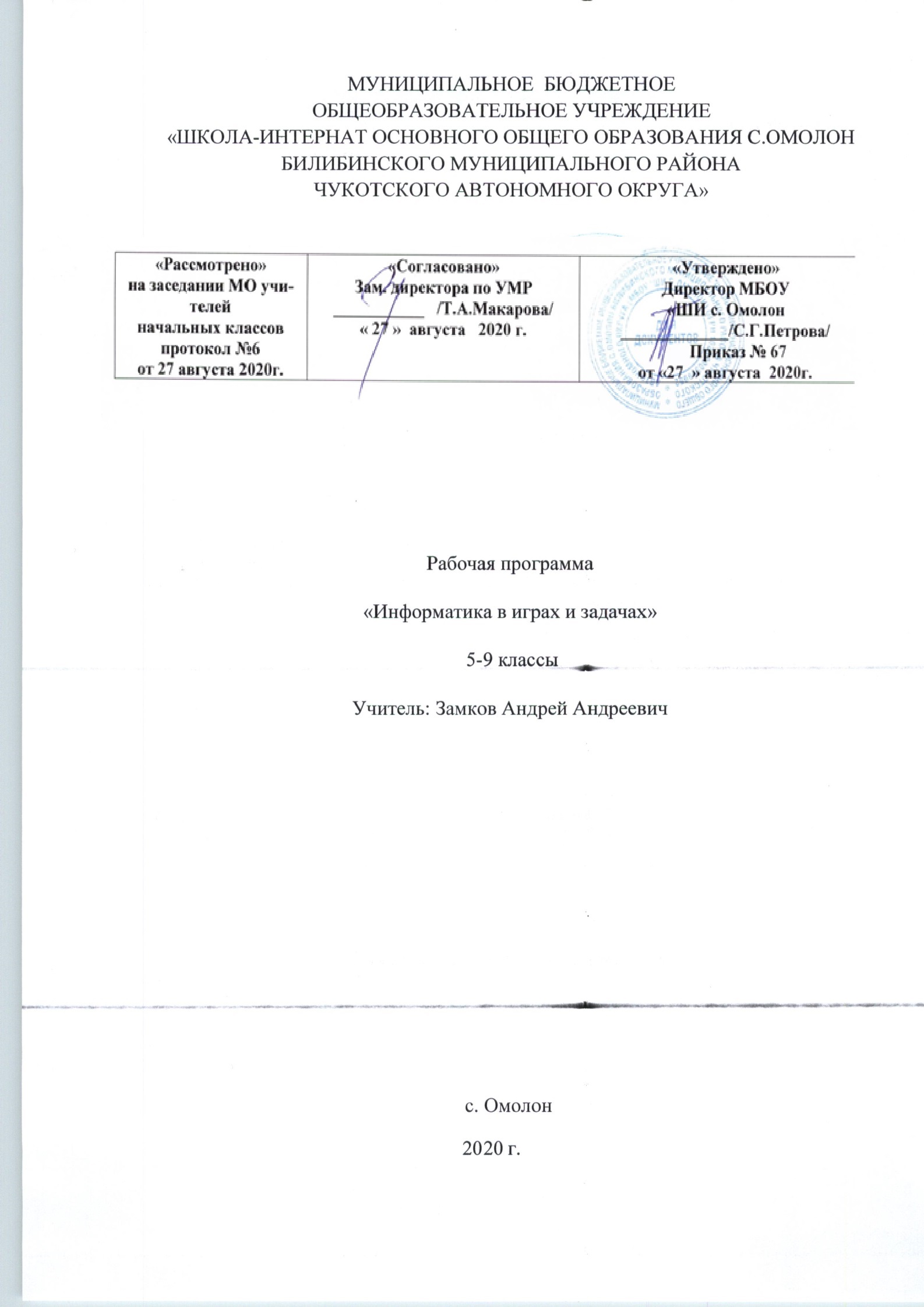       1. Пояснительная записка Рабочая программа по информатике  для основной школы составлена на основе: УставаООП ООО МБОУ «ШИ с. Омолон» Учебный план основного общего образования МБОУ «ШИ с. Омолон» на 2020-2021 учебный год2. Целями изучения курса «Информатика в играх и задачах» в 5 - 9 классе  является:Цель курса: формирование у учащихся основ научного мировоззрения в области информатики, этических основ и нравственных норм использования компьютера и компьютерных информационных технологий; развитие у учащихся логического и алгоритмического мышления, системных подходов к решению задач; развитие интеллектуальных и творческих способностей учащихся через освоение технологий обработки графической информации с помощью компьютера; подготовка учащихся к активной жизни в условиях современного информационного общества.Задачи курса:Создание условий для формирования у учащихся общеучебных умений и навыков, универсальных способов деятельности и ключевых компетенций; Создание условий для развития познавательной активности в области информационных компьютерных технологий;формирование знаний у учащихся в области теории информации и компьютерных информационных технологий, компьютерного моделирования, основ алгоритмизации и программирования;формирование у учащихся основ информационной культуры, умений использовать компьютер для решения различных практических задач;развитие интересов учащихся к компьютерным информационным технологиям и методам обработки информации. Ознакомление со способами обработки графической информации с помощью компьютера;Повышение компетентности учащихся в вопросе создания анимации.Данный курс имеет выраженную практическую направленность, которая и определяет логику построения материала учебных занятий. Основной формой обучения является практикум.3. Место курса «Информатика в играх и задачах»в базисном учебном планеПрограмма рассчитана на 170 учебных часа (1 час в неделю в 5 классе - 34 учебных часа, 1 час в неделю в 6 классе - 34 учебных часа, 1 час в неделю в 7 классе, 1 час в неделю в 8 классе - 34 учебных часа, 1 час в неделю в 9 классе - 34 учебных часа).        4.  Планируемые результаты обучения Личностные результаты - это сформировавшаяся в образовательном процессе система ценностных отношений учащихся к себе, другим участникам образовательного процесса, самому образовательному	процессу, объектам	познания,	результатамобразовательной деятельности. Основными личностными результатами, формируемыми при изучении информатики в основной школе, являются:Мотивация к обучению и познанию;оценивать собственную учебную деятельность:	свои достижения,самостоятельность, инициативу, ответственность, причины неудач.Метапредметные результаты - освоенные обучающимися на базе одного, нескольких или всех учебных предметов способы деятельности, применимые как в рамках образовательного процесса, так и в других жизненных ситуациях. Основными метапредметными результатами, формируемыми при изучении информатики в основной школе, являются:владение обще предметными понятиями;включаться в диалог, в коллективное обсуждение, проявлять инициативу и активность; обращаться за помощью;формулировать свои затруднения; предлагать помощь и сотрудничество;договариваться и приходить к общему решению в совместной деятельности, в том числе в ситуации столкновения интересов; слушать собеседника;формулировать собственное мнение и позицию;адекватно оценивать собственное поведение и поведение окружающих.наличие представлений об информации как важнейшем стратегическом ресурсе развития личности, государства, общества;понимание роли информационных процессов в современном мире;владение первичными навыками анализа и критичной оценки получаемой информации;ответственное отношение к информации с учетом правовых и этических аспектов ее распространения;развитие чувства личной ответственности за качество окружающей информационной среды;способность увязать учебное содержание с собственным жизненным опытом, понять значимость подготовки в области информатики и ИКТ в условиях развития информационного общества;готовность к повышению своего образовательного уровня и продолжению обучения с использованием средств и методов информатики и ИКТ;способность и готовность к общению и сотрудничеству со сверстниками и взрослыми в процессе образовательной, общественно-полезной, учебно-исследовательской, творческой деятельности;способность и готовность к принятию ценностей здорового образа жизни за счет знания основных гигиенических, эргономических и технических условий безопасной эксплуатации средств ИКТ.Предметные результаты включают в себя: освоенные обучающимися в ходе изучения учебного предмета умения специфические для данной предметной области, виды деятельности по получению нового знания в рамках учебного предмета, его преобразованию и применению в учебных, учебно-проектных и социально-проектных ситуациях, формирование научного типа мышления, научных представлений о ключевых теориях, типах и видах отношений, владение научной терминологией, ключевыми понятиями, методами и приемами. В соответствии с федеральным государственным образовательным стандартом общего образования основные предметные результаты изучения информатики в основной школе отражают:совместно с учителем и другими учениками давать эмоциональную оценку деятельности класса на уроке;понимать и принимать учебную задачу, сформулированную учителем; планировать свои действия на отдельных этапах работы над заданием;ставить новые учебные задачи в сотрудничестве с учителем;осуществлять контроль, коррекцию и оценку результатов своей деятельности.понимать и применять полученную информацию при выполнении заданий; осознанно строить речевое высказывание в устной форме;проявлять индивидуальные творческие способности при выполнении задания;исследовать собственные нестандартные способы решения;сопоставлять характеристики объектов по одному (нескольким) признакам.5. Содержание предметного курса «Информатика в играх и задачах»5 класс «Компьютерная анимация»Тема 1. Теоретические основы мультипликации (3ч)Профессии и специальности, связанные с созданием анимации. История анимационных фильмов. Виды и основные принципы создания мультфильмов. Этапы работы над созданием мультфильма.Тема 2. Растровая и векторная компьютерная графика (10ч)Понятие компьютерной графики. Особенности растровой и векторной графики. Форматы графических файлов.Выполнение работ по созданию, редактированию простейших рисунков в растровом графическом редакторе Paint. Инструменты рисования в растровом графическом редакторе GIMP. Поиск и загрузка изображений из сети Интернет. Создание растровых изображений с помощью сканера. Инструменты выделения в растровом графическом редакторе GIMP. Создание покадровых изображений, подготовка серии рисунков для программ аниматоров.Создание векторных графических изображений в программе PowerPoint. Основы работы с автофигурами. Закраска рисунков. Создание рисунков из кривых. Порядок расположения и группировка объектов. Эффекты.Тема 3. Компьютерная анимация (21ч)Программа Microsoft GIF Animator. Создание простейших анимационных gif-файлов.Выполнение работ по созданию, редактированию простейших анимационных презентаций в Power Point. Приобретение навыков вставки растровых и векторных изображений. Основные приемы обработки изображений в Power Point: обрезка, обесцвечивание однородного фона растрового изображения, разгруппировка и перегруппировка векторных изображений. Применение эффектов анимации, настройка их параметров. Создание анимации с использованием смены кадров в презентации. Вставка и настройка звука в Power Point. Сохранение презентации в режиме демонстрации.класс «Компьютерная анимация»Тема 1. Основные понятия компьютерной графики и анимации (5ч)Особенности растровой и векторной графики. Виды анимации. Принципы создания и сохранения анимированных изображений. Программы для работы с растровыми и векторными изображениями, для создания компьютерной анимации. Процесс создания анимации с точки зрения производства продукта (создания творческого проекта).Тема 2. Работа с изображениями в Adobe Flash (11ч)Интерфейс программы Adobe Flash. Инструменты рисования, выделения и редактирования. Рисование простых векторных объектов. Типы заливок и их применение. Импорт растровой и векторной графики. Трассировка импортированной растровой графики в векторную.Тема 3. Flash-анимация (19ч)Покадровая анимация. Понятие слоя, средства редактирования слоев. Анимация формы. Анимация движения. Вращение. Движение по траектории. Работа с текстом. Библиотека и символы. Статические и анимированные символы. Сложная анимация. Понятие сцены. Слоймаска. Работа со звуком. Сохранение, экспорт и публикация фильма.класс «Информатика вокруг нас»Тема 1. Мир информационных процессов (2 ч)Информационное общество. Черты информационного общества. Информационные ресурсы общества.Информационная деятельность человека. Информация и личная безопасность.Тема 2. Файловая система компьютера (8 ч)Изучение конфигурации и параметров быстродействия персонального компьютера. Подключение к компьютеру нового оборудования и установка программ.Как начинает свою работу компьютер и операционная система. Безопасный режим в операционной системе Windows.Файловая система компьютера. Атрибуты файлов. Таблица размещения файлов. Работа с объектами файловой системы. Способы выполнения операций с объектами файловой системы.Сервисные программы. Работа с сервисными программами.Файловый менеджер. Работа с объектами файловой системы с помощью файлового менеджера.Тема 3. Начала программирования (17 ч)Решение задач на составление линейных алгоритмов. Задачи геометрического содержания. Простейшие задачи целочисленной арифметики: выделение цифр числа, нахождение суммы и произведения цифр числа, получение чисел из цифр заданного числа, удаление цифр числа, вставка цифр в число. Графические возможности языка программирования: пересчёт координат, имитация движения.Тема 4. Живые картинки (8 ч)Компьютерная презентация. Разметка слайдов. Рисование. Эффекты анимации. Использование гиперссылок в презентации. Скрытые слайды. Создание образца слайдов.8 класс «Персональный Компьютер»Тема 1. Персональный компьютер (11ч.)История компьютерной техники. Основные типы современных компьютеров.
Платформы современных компьютеров. Виды современных компьютеров. Устройство
персонального компьютера (Hardware). Системный блок: внешний вид. Основные
комплектующие. Дополнительные мультимедийные устройства. Внешние устройства
(периферия)Тема 2. Операционная система (14 ч.)Что такое операционная система. Операционная система Windows. Установка и
настройка Windows. Установка Windows из режима DOS. Загрузка с компакт-диска.
Обновление версии Windows. Установка драйверов устройств. Добавлений новых устройств.
Загрузка компьютера. Аппаратная POST-диагностика. BIOS. Загрузка системных файлов и
ядра. Варианты загрузки Windows. Сообщения об ошибках при загрузке компьютера:Тема 3. Программы для обслуживания и настройки компьютера (10 ч.).Комплекты утилит. Norton System Works. Лучшие отдельные утилиты. Антивирусные
программы. Программы очистки жесткого диска. Программы тонкой подстройки Windows.
Программы для сохранения и восстановления конфигурации. Тесты. Файловые менеджеры.
Программы для работы с архивамикласс «Алгоритмы и исполнители»Тема 1. От задачи к алгоритму (13 ч.)Исторический экскурс. Наиболее известные задачи и их решения. Задачи на вычисления,
решаемые с конца. Последовательности. Закономерности в последовательностях. Цепочки
закономерностей. Поиск и анализ цепочек закономерностей. Числовые ребусы. Логические
рассуждения. Логические задачи. Задачи, решаемые методом исключения с применением
таблиц. Особенности задач алгоритмического характера. Задачи на переправу. Задачи на
переливания с помощью неградуированных сосудов. Задачи о взвешивании монет. Задачи на
выбор стратегии. Задача. Этапы решения задачи. Формализация задачи. Интерпретация
результатов.Тема 2. Алгоритмы и исполнители (6 ч.)Алгоритм и исполнитель, среда исполнителя. Линейный алгоритм. Алгоритмы для
нескольких исполнителей. Построение изображений. Алгоритмы с использованием
координат. Вычерчивание фигур одним росчерком. Симметричные фигуры. Правила
построения симметричных фигур.Тема 3. Исполнители рисуют (4 ч.)Условия в алгоритмах. Алгоритм с повторением. Алгоритм с ветвлением. Алгоритмы
изображений с эффектом движения.Тема 4. Исполнители учатся считать (3 ч.)Понятие «величина». Целые величины. Операция присваивания.
использованием целочисленных величин. Вещественные величины.
использованием величин вещественного типа.Тема 5. Исполнители учат азбуку (4 ч.)Понятие «строковая величина». Строковые константы. Операции
Алгоритмы работы со строками.Тема 6. Компьютерные игры и обучающие программы (5 ч.)Виды компьютерных игр. Правила пользования компьютерными играми.Тематическое планирование с определением
основных видов учебной деятельности
5 класс6 классНазвание раздела, темыКол-во часовХарактеристика основных видов деятельности ученикаТема 1. Теоретические основы мультипликации3Аналитическая деятельность:понимать и применять полученную информацию при выполнении заданий; осознанно строить речевое высказывание в устной форме; проявлять индивидуальные творческие способности при выполнении задания; исследовать собственные нестандартные способы решения; сопоставлять характеристики объектов по одному (нескольким) признакам.Практическая деятельность:осуществлять поиск информации в сетиИнтернет с использованием простых запросов (по одному признаку);сохранять для индивидуальногоиспользования найденные в сети Интернет информационные объекты и ссылки на них;преобразовывать информацию позаданным правилам и путём рассуждений;Вводное занятие. Техника безопасности при работе в кабинете информатики1Аналитическая деятельность:понимать и применять полученную информацию при выполнении заданий; осознанно строить речевое высказывание в устной форме; проявлять индивидуальные творческие способности при выполнении задания; исследовать собственные нестандартные способы решения; сопоставлять характеристики объектов по одному (нескольким) признакам.Практическая деятельность:осуществлять поиск информации в сетиИнтернет с использованием простых запросов (по одному признаку);сохранять для индивидуальногоиспользования найденные в сети Интернет информационные объекты и ссылки на них;преобразовывать информацию позаданным правилам и путём рассуждений;История мультипликации.1Аналитическая деятельность:понимать и применять полученную информацию при выполнении заданий; осознанно строить речевое высказывание в устной форме; проявлять индивидуальные творческие способности при выполнении задания; исследовать собственные нестандартные способы решения; сопоставлять характеристики объектов по одному (нескольким) признакам.Практическая деятельность:осуществлять поиск информации в сетиИнтернет с использованием простых запросов (по одному признаку);сохранять для индивидуальногоиспользования найденные в сети Интернет информационные объекты и ссылки на них;преобразовывать информацию позаданным правилам и путём рассуждений;Теоретические основы мультипликации.1Аналитическая деятельность:понимать и применять полученную информацию при выполнении заданий; осознанно строить речевое высказывание в устной форме; проявлять индивидуальные творческие способности при выполнении задания; исследовать собственные нестандартные способы решения; сопоставлять характеристики объектов по одному (нескольким) признакам.Практическая деятельность:осуществлять поиск информации в сетиИнтернет с использованием простых запросов (по одному признаку);сохранять для индивидуальногоиспользования найденные в сети Интернет информационные объекты и ссылки на них;преобразовывать информацию позаданным правилам и путём рассуждений;Тема 2. Растровая и векторная компьютерная графика10Аналитическая деятельность:оценивать собственную учебную деятельность: свои достижения, самостоятельность, инициативу, ответственность, причины неудач; применять правила делового сотрудничества: сравнивать разные точки зрения; считаться с мнением другого человека; проявлять терпение и доброжелательность в споре (дискуссии).планировать свои действия на отдельных этапах работы над заданием; совместно с учителем и другими учениками давать эмоциональную оценку деятельности класса на уроке; удерживать цель деятельности до получения ее результата; оценивать (сравнивать с эталоном) результаты деятельности;умение выполнять учебн^хе действия в устной форме; использовать речь для регуляции своего действия.осознанно строить речевое высказывание в устной форме; понимать и применять полученную информацию при выполнении заданий; проявлять индивидуальные творческие способности при выполнении задания; преобразовывать модели в соответствии с содержанием учебного материала и поставленной учебной целью; преобразовывать объект: импровизировать, изменять, творчески переделывать; сравнивать различные объекты: выделять из множества один или несколько объектов, имеющих общие свойства; сопоставлять характеристики объектов по одному (нескольким) признакам; выявлять сходство и различия объектов; выполнять учебные задачи, не имеющие однозначного решения; высказывать предположения, обсуждать проблемные вопросы.включаться в диалог, в коллективное обсуждение, проявлять инициативу и активность; обращаться за помощью; формулировать понятные для партнера высказывания; формулировать свои затруднения; контролировать действия партнера; предлагать помощь и сотрудничество; слушать собеседника.Практическая деятельность:выбирать и запускать нужную программу;работать с основными элементами пользовательского интерфейса: использовать меню, обращаться за справкой, работать с окнами (изменять размеры и перемещать окна, реагировать на диалоговые окна);вводить информацию в компьютер с помощью клавиатуры (приёмы квалифицированного клавиатурного письма), мыши и других технических средств;создавать, переименовывать, перемещать, копировать и удалять файлах;соблюдать требования к организациикомпьютерного рабочего места, требования безопасности и гигиены при работе со средствами ИКТ.Требования к проекту.1Аналитическая деятельность:оценивать собственную учебную деятельность: свои достижения, самостоятельность, инициативу, ответственность, причины неудач; применять правила делового сотрудничества: сравнивать разные точки зрения; считаться с мнением другого человека; проявлять терпение и доброжелательность в споре (дискуссии).планировать свои действия на отдельных этапах работы над заданием; совместно с учителем и другими учениками давать эмоциональную оценку деятельности класса на уроке; удерживать цель деятельности до получения ее результата; оценивать (сравнивать с эталоном) результаты деятельности;умение выполнять учебн^хе действия в устной форме; использовать речь для регуляции своего действия.осознанно строить речевое высказывание в устной форме; понимать и применять полученную информацию при выполнении заданий; проявлять индивидуальные творческие способности при выполнении задания; преобразовывать модели в соответствии с содержанием учебного материала и поставленной учебной целью; преобразовывать объект: импровизировать, изменять, творчески переделывать; сравнивать различные объекты: выделять из множества один или несколько объектов, имеющих общие свойства; сопоставлять характеристики объектов по одному (нескольким) признакам; выявлять сходство и различия объектов; выполнять учебные задачи, не имеющие однозначного решения; высказывать предположения, обсуждать проблемные вопросы.включаться в диалог, в коллективное обсуждение, проявлять инициативу и активность; обращаться за помощью; формулировать понятные для партнера высказывания; формулировать свои затруднения; контролировать действия партнера; предлагать помощь и сотрудничество; слушать собеседника.Практическая деятельность:выбирать и запускать нужную программу;работать с основными элементами пользовательского интерфейса: использовать меню, обращаться за справкой, работать с окнами (изменять размеры и перемещать окна, реагировать на диалоговые окна);вводить информацию в компьютер с помощью клавиатуры (приёмы квалифицированного клавиатурного письма), мыши и других технических средств;создавать, переименовывать, перемещать, копировать и удалять файлах;соблюдать требования к организациикомпьютерного рабочего места, требования безопасности и гигиены при работе со средствами ИКТ.Разработка сюжета мультфильма.1Аналитическая деятельность:оценивать собственную учебную деятельность: свои достижения, самостоятельность, инициативу, ответственность, причины неудач; применять правила делового сотрудничества: сравнивать разные точки зрения; считаться с мнением другого человека; проявлять терпение и доброжелательность в споре (дискуссии).планировать свои действия на отдельных этапах работы над заданием; совместно с учителем и другими учениками давать эмоциональную оценку деятельности класса на уроке; удерживать цель деятельности до получения ее результата; оценивать (сравнивать с эталоном) результаты деятельности;умение выполнять учебн^хе действия в устной форме; использовать речь для регуляции своего действия.осознанно строить речевое высказывание в устной форме; понимать и применять полученную информацию при выполнении заданий; проявлять индивидуальные творческие способности при выполнении задания; преобразовывать модели в соответствии с содержанием учебного материала и поставленной учебной целью; преобразовывать объект: импровизировать, изменять, творчески переделывать; сравнивать различные объекты: выделять из множества один или несколько объектов, имеющих общие свойства; сопоставлять характеристики объектов по одному (нескольким) признакам; выявлять сходство и различия объектов; выполнять учебные задачи, не имеющие однозначного решения; высказывать предположения, обсуждать проблемные вопросы.включаться в диалог, в коллективное обсуждение, проявлять инициативу и активность; обращаться за помощью; формулировать понятные для партнера высказывания; формулировать свои затруднения; контролировать действия партнера; предлагать помощь и сотрудничество; слушать собеседника.Практическая деятельность:выбирать и запускать нужную программу;работать с основными элементами пользовательского интерфейса: использовать меню, обращаться за справкой, работать с окнами (изменять размеры и перемещать окна, реагировать на диалоговые окна);вводить информацию в компьютер с помощью клавиатуры (приёмы квалифицированного клавиатурного письма), мыши и других технических средств;создавать, переименовывать, перемещать, копировать и удалять файлах;соблюдать требования к организациикомпьютерного рабочего места, требования безопасности и гигиены при работе со средствами ИКТ.Растровая графика.1Аналитическая деятельность:оценивать собственную учебную деятельность: свои достижения, самостоятельность, инициативу, ответственность, причины неудач; применять правила делового сотрудничества: сравнивать разные точки зрения; считаться с мнением другого человека; проявлять терпение и доброжелательность в споре (дискуссии).планировать свои действия на отдельных этапах работы над заданием; совместно с учителем и другими учениками давать эмоциональную оценку деятельности класса на уроке; удерживать цель деятельности до получения ее результата; оценивать (сравнивать с эталоном) результаты деятельности;умение выполнять учебн^хе действия в устной форме; использовать речь для регуляции своего действия.осознанно строить речевое высказывание в устной форме; понимать и применять полученную информацию при выполнении заданий; проявлять индивидуальные творческие способности при выполнении задания; преобразовывать модели в соответствии с содержанием учебного материала и поставленной учебной целью; преобразовывать объект: импровизировать, изменять, творчески переделывать; сравнивать различные объекты: выделять из множества один или несколько объектов, имеющих общие свойства; сопоставлять характеристики объектов по одному (нескольким) признакам; выявлять сходство и различия объектов; выполнять учебные задачи, не имеющие однозначного решения; высказывать предположения, обсуждать проблемные вопросы.включаться в диалог, в коллективное обсуждение, проявлять инициативу и активность; обращаться за помощью; формулировать понятные для партнера высказывания; формулировать свои затруднения; контролировать действия партнера; предлагать помощь и сотрудничество; слушать собеседника.Практическая деятельность:выбирать и запускать нужную программу;работать с основными элементами пользовательского интерфейса: использовать меню, обращаться за справкой, работать с окнами (изменять размеры и перемещать окна, реагировать на диалоговые окна);вводить информацию в компьютер с помощью клавиатуры (приёмы квалифицированного клавиатурного письма), мыши и других технических средств;создавать, переименовывать, перемещать, копировать и удалять файлах;соблюдать требования к организациикомпьютерного рабочего места, требования безопасности и гигиены при работе со средствами ИКТ.Векторная графика.1Аналитическая деятельность:оценивать собственную учебную деятельность: свои достижения, самостоятельность, инициативу, ответственность, причины неудач; применять правила делового сотрудничества: сравнивать разные точки зрения; считаться с мнением другого человека; проявлять терпение и доброжелательность в споре (дискуссии).планировать свои действия на отдельных этапах работы над заданием; совместно с учителем и другими учениками давать эмоциональную оценку деятельности класса на уроке; удерживать цель деятельности до получения ее результата; оценивать (сравнивать с эталоном) результаты деятельности;умение выполнять учебн^хе действия в устной форме; использовать речь для регуляции своего действия.осознанно строить речевое высказывание в устной форме; понимать и применять полученную информацию при выполнении заданий; проявлять индивидуальные творческие способности при выполнении задания; преобразовывать модели в соответствии с содержанием учебного материала и поставленной учебной целью; преобразовывать объект: импровизировать, изменять, творчески переделывать; сравнивать различные объекты: выделять из множества один или несколько объектов, имеющих общие свойства; сопоставлять характеристики объектов по одному (нескольким) признакам; выявлять сходство и различия объектов; выполнять учебные задачи, не имеющие однозначного решения; высказывать предположения, обсуждать проблемные вопросы.включаться в диалог, в коллективное обсуждение, проявлять инициативу и активность; обращаться за помощью; формулировать понятные для партнера высказывания; формулировать свои затруднения; контролировать действия партнера; предлагать помощь и сотрудничество; слушать собеседника.Практическая деятельность:выбирать и запускать нужную программу;работать с основными элементами пользовательского интерфейса: использовать меню, обращаться за справкой, работать с окнами (изменять размеры и перемещать окна, реагировать на диалоговые окна);вводить информацию в компьютер с помощью клавиатуры (приёмы квалифицированного клавиатурного письма), мыши и других технических средств;создавать, переименовывать, перемещать, копировать и удалять файлах;соблюдать требования к организациикомпьютерного рабочего места, требования безопасности и гигиены при работе со средствами ИКТ.Рисование в растровых редакторах Paint1Аналитическая деятельность:оценивать собственную учебную деятельность: свои достижения, самостоятельность, инициативу, ответственность, причины неудач; применять правила делового сотрудничества: сравнивать разные точки зрения; считаться с мнением другого человека; проявлять терпение и доброжелательность в споре (дискуссии).планировать свои действия на отдельных этапах работы над заданием; совместно с учителем и другими учениками давать эмоциональную оценку деятельности класса на уроке; удерживать цель деятельности до получения ее результата; оценивать (сравнивать с эталоном) результаты деятельности;умение выполнять учебн^хе действия в устной форме; использовать речь для регуляции своего действия.осознанно строить речевое высказывание в устной форме; понимать и применять полученную информацию при выполнении заданий; проявлять индивидуальные творческие способности при выполнении задания; преобразовывать модели в соответствии с содержанием учебного материала и поставленной учебной целью; преобразовывать объект: импровизировать, изменять, творчески переделывать; сравнивать различные объекты: выделять из множества один или несколько объектов, имеющих общие свойства; сопоставлять характеристики объектов по одному (нескольким) признакам; выявлять сходство и различия объектов; выполнять учебные задачи, не имеющие однозначного решения; высказывать предположения, обсуждать проблемные вопросы.включаться в диалог, в коллективное обсуждение, проявлять инициативу и активность; обращаться за помощью; формулировать понятные для партнера высказывания; формулировать свои затруднения; контролировать действия партнера; предлагать помощь и сотрудничество; слушать собеседника.Практическая деятельность:выбирать и запускать нужную программу;работать с основными элементами пользовательского интерфейса: использовать меню, обращаться за справкой, работать с окнами (изменять размеры и перемещать окна, реагировать на диалоговые окна);вводить информацию в компьютер с помощью клавиатуры (приёмы квалифицированного клавиатурного письма), мыши и других технических средств;создавать, переименовывать, перемещать, копировать и удалять файлах;соблюдать требования к организациикомпьютерного рабочего места, требования безопасности и гигиены при работе со средствами ИКТ.Рисование в растровых редакторах Paint1Аналитическая деятельность:оценивать собственную учебную деятельность: свои достижения, самостоятельность, инициативу, ответственность, причины неудач; применять правила делового сотрудничества: сравнивать разные точки зрения; считаться с мнением другого человека; проявлять терпение и доброжелательность в споре (дискуссии).планировать свои действия на отдельных этапах работы над заданием; совместно с учителем и другими учениками давать эмоциональную оценку деятельности класса на уроке; удерживать цель деятельности до получения ее результата; оценивать (сравнивать с эталоном) результаты деятельности;умение выполнять учебн^хе действия в устной форме; использовать речь для регуляции своего действия.осознанно строить речевое высказывание в устной форме; понимать и применять полученную информацию при выполнении заданий; проявлять индивидуальные творческие способности при выполнении задания; преобразовывать модели в соответствии с содержанием учебного материала и поставленной учебной целью; преобразовывать объект: импровизировать, изменять, творчески переделывать; сравнивать различные объекты: выделять из множества один или несколько объектов, имеющих общие свойства; сопоставлять характеристики объектов по одному (нескольким) признакам; выявлять сходство и различия объектов; выполнять учебные задачи, не имеющие однозначного решения; высказывать предположения, обсуждать проблемные вопросы.включаться в диалог, в коллективное обсуждение, проявлять инициативу и активность; обращаться за помощью; формулировать понятные для партнера высказывания; формулировать свои затруднения; контролировать действия партнера; предлагать помощь и сотрудничество; слушать собеседника.Практическая деятельность:выбирать и запускать нужную программу;работать с основными элементами пользовательского интерфейса: использовать меню, обращаться за справкой, работать с окнами (изменять размеры и перемещать окна, реагировать на диалоговые окна);вводить информацию в компьютер с помощью клавиатуры (приёмы квалифицированного клавиатурного письма), мыши и других технических средств;создавать, переименовывать, перемещать, копировать и удалять файлах;соблюдать требования к организациикомпьютерного рабочего места, требования безопасности и гигиены при работе со средствами ИКТ.Рисование в растровых редакторах Gimp.1Аналитическая деятельность:оценивать собственную учебную деятельность: свои достижения, самостоятельность, инициативу, ответственность, причины неудач; применять правила делового сотрудничества: сравнивать разные точки зрения; считаться с мнением другого человека; проявлять терпение и доброжелательность в споре (дискуссии).планировать свои действия на отдельных этапах работы над заданием; совместно с учителем и другими учениками давать эмоциональную оценку деятельности класса на уроке; удерживать цель деятельности до получения ее результата; оценивать (сравнивать с эталоном) результаты деятельности;умение выполнять учебн^хе действия в устной форме; использовать речь для регуляции своего действия.осознанно строить речевое высказывание в устной форме; понимать и применять полученную информацию при выполнении заданий; проявлять индивидуальные творческие способности при выполнении задания; преобразовывать модели в соответствии с содержанием учебного материала и поставленной учебной целью; преобразовывать объект: импровизировать, изменять, творчески переделывать; сравнивать различные объекты: выделять из множества один или несколько объектов, имеющих общие свойства; сопоставлять характеристики объектов по одному (нескольким) признакам; выявлять сходство и различия объектов; выполнять учебные задачи, не имеющие однозначного решения; высказывать предположения, обсуждать проблемные вопросы.включаться в диалог, в коллективное обсуждение, проявлять инициативу и активность; обращаться за помощью; формулировать понятные для партнера высказывания; формулировать свои затруднения; контролировать действия партнера; предлагать помощь и сотрудничество; слушать собеседника.Практическая деятельность:выбирать и запускать нужную программу;работать с основными элементами пользовательского интерфейса: использовать меню, обращаться за справкой, работать с окнами (изменять размеры и перемещать окна, реагировать на диалоговые окна);вводить информацию в компьютер с помощью клавиатуры (приёмы квалифицированного клавиатурного письма), мыши и других технических средств;создавать, переименовывать, перемещать, копировать и удалять файлах;соблюдать требования к организациикомпьютерного рабочего места, требования безопасности и гигиены при работе со средствами ИКТ.Рисование в растровых редакторах Gimp.1Аналитическая деятельность:оценивать собственную учебную деятельность: свои достижения, самостоятельность, инициативу, ответственность, причины неудач; применять правила делового сотрудничества: сравнивать разные точки зрения; считаться с мнением другого человека; проявлять терпение и доброжелательность в споре (дискуссии).планировать свои действия на отдельных этапах работы над заданием; совместно с учителем и другими учениками давать эмоциональную оценку деятельности класса на уроке; удерживать цель деятельности до получения ее результата; оценивать (сравнивать с эталоном) результаты деятельности;умение выполнять учебн^хе действия в устной форме; использовать речь для регуляции своего действия.осознанно строить речевое высказывание в устной форме; понимать и применять полученную информацию при выполнении заданий; проявлять индивидуальные творческие способности при выполнении задания; преобразовывать модели в соответствии с содержанием учебного материала и поставленной учебной целью; преобразовывать объект: импровизировать, изменять, творчески переделывать; сравнивать различные объекты: выделять из множества один или несколько объектов, имеющих общие свойства; сопоставлять характеристики объектов по одному (нескольким) признакам; выявлять сходство и различия объектов; выполнять учебные задачи, не имеющие однозначного решения; высказывать предположения, обсуждать проблемные вопросы.включаться в диалог, в коллективное обсуждение, проявлять инициативу и активность; обращаться за помощью; формулировать понятные для партнера высказывания; формулировать свои затруднения; контролировать действия партнера; предлагать помощь и сотрудничество; слушать собеседника.Практическая деятельность:выбирать и запускать нужную программу;работать с основными элементами пользовательского интерфейса: использовать меню, обращаться за справкой, работать с окнами (изменять размеры и перемещать окна, реагировать на диалоговые окна);вводить информацию в компьютер с помощью клавиатуры (приёмы квалифицированного клавиатурного письма), мыши и других технических средств;создавать, переименовывать, перемещать, копировать и удалять файлах;соблюдать требования к организациикомпьютерного рабочего места, требования безопасности и гигиены при работе со средствами ИКТ.Сканирование рисунков, фотографий.1Аналитическая деятельность:оценивать собственную учебную деятельность: свои достижения, самостоятельность, инициативу, ответственность, причины неудач; применять правила делового сотрудничества: сравнивать разные точки зрения; считаться с мнением другого человека; проявлять терпение и доброжелательность в споре (дискуссии).планировать свои действия на отдельных этапах работы над заданием; совместно с учителем и другими учениками давать эмоциональную оценку деятельности класса на уроке; удерживать цель деятельности до получения ее результата; оценивать (сравнивать с эталоном) результаты деятельности;умение выполнять учебн^хе действия в устной форме; использовать речь для регуляции своего действия.осознанно строить речевое высказывание в устной форме; понимать и применять полученную информацию при выполнении заданий; проявлять индивидуальные творческие способности при выполнении задания; преобразовывать модели в соответствии с содержанием учебного материала и поставленной учебной целью; преобразовывать объект: импровизировать, изменять, творчески переделывать; сравнивать различные объекты: выделять из множества один или несколько объектов, имеющих общие свойства; сопоставлять характеристики объектов по одному (нескольким) признакам; выявлять сходство и различия объектов; выполнять учебные задачи, не имеющие однозначного решения; высказывать предположения, обсуждать проблемные вопросы.включаться в диалог, в коллективное обсуждение, проявлять инициативу и активность; обращаться за помощью; формулировать понятные для партнера высказывания; формулировать свои затруднения; контролировать действия партнера; предлагать помощь и сотрудничество; слушать собеседника.Практическая деятельность:выбирать и запускать нужную программу;работать с основными элементами пользовательского интерфейса: использовать меню, обращаться за справкой, работать с окнами (изменять размеры и перемещать окна, реагировать на диалоговые окна);вводить информацию в компьютер с помощью клавиатуры (приёмы квалифицированного клавиатурного письма), мыши и других технических средств;создавать, переименовывать, перемещать, копировать и удалять файлах;соблюдать требования к организациикомпьютерного рабочего места, требования безопасности и гигиены при работе со средствами ИКТ.Поиск изображений в Интернете.1Аналитическая деятельность:оценивать собственную учебную деятельность: свои достижения, самостоятельность, инициативу, ответственность, причины неудач; применять правила делового сотрудничества: сравнивать разные точки зрения; считаться с мнением другого человека; проявлять терпение и доброжелательность в споре (дискуссии).планировать свои действия на отдельных этапах работы над заданием; совместно с учителем и другими учениками давать эмоциональную оценку деятельности класса на уроке; удерживать цель деятельности до получения ее результата; оценивать (сравнивать с эталоном) результаты деятельности;умение выполнять учебн^хе действия в устной форме; использовать речь для регуляции своего действия.осознанно строить речевое высказывание в устной форме; понимать и применять полученную информацию при выполнении заданий; проявлять индивидуальные творческие способности при выполнении задания; преобразовывать модели в соответствии с содержанием учебного материала и поставленной учебной целью; преобразовывать объект: импровизировать, изменять, творчески переделывать; сравнивать различные объекты: выделять из множества один или несколько объектов, имеющих общие свойства; сопоставлять характеристики объектов по одному (нескольким) признакам; выявлять сходство и различия объектов; выполнять учебные задачи, не имеющие однозначного решения; высказывать предположения, обсуждать проблемные вопросы.включаться в диалог, в коллективное обсуждение, проявлять инициативу и активность; обращаться за помощью; формулировать понятные для партнера высказывания; формулировать свои затруднения; контролировать действия партнера; предлагать помощь и сотрудничество; слушать собеседника.Практическая деятельность:выбирать и запускать нужную программу;работать с основными элементами пользовательского интерфейса: использовать меню, обращаться за справкой, работать с окнами (изменять размеры и перемещать окна, реагировать на диалоговые окна);вводить информацию в компьютер с помощью клавиатуры (приёмы квалифицированного клавиатурного письма), мыши и других технических средств;создавать, переименовывать, перемещать, копировать и удалять файлах;соблюдать требования к организациикомпьютерного рабочего места, требования безопасности и гигиены при работе со средствами ИКТ.Тема 3. Компьютерная анимация22Обработка и редактирование1графических цифровых изображений в редакторе GimpАналитическая деятельность:оценивать собственную учебную деятельность: свои достижения, самостоятельность, инициативу, ответственность, причины неудач; применять правила делового сотрудничества: считаться с мнением другого человека; проявлять доверие к соучастнику деятельности.совместно с учителем и другими учениками давать эмоциональную оценку деятельности класса на уроке; планировать свои действия на отдельных этапах работы над проектом; удерживать цель деятельности до получения ее результата; адекватно воспринимать предложения учителей, товарищей, родителей и других людей по исправлению допущенных ошибок; осуществлять контроль, коррекцию и оценку результатов своей деятельности; оценивать (сравнивать с эталоном) результаты деятельности; анализировать причины успеха/неуспеха.Практическая деятельность:проявлять индивидуальные творческие способности при выполнении задания; исследовать собственные нестандартные способы решения; презентовать подготовленную информацию в наглядном виде.Аналитическая деятельность:оценивать собственную учебную деятельность: свои достижения, самостоятельность, инициативу, ответственность, причины неудач; применять правила делового сотрудничества: считаться с мнением другого человека; проявлять доверие к соучастнику деятельности.совместно с учителем и другими учениками давать эмоциональную оценку деятельности класса на уроке; планировать свои действия на отдельных этапах работы над проектом; удерживать цель деятельности до получения ее результата; адекватно воспринимать предложения учителей, товарищей, родителей и других людей по исправлению допущенных ошибок; осуществлять контроль, коррекцию и оценку результатов своей деятельности; оценивать (сравнивать с эталоном) результаты деятельности; анализировать причины успеха/неуспеха.Практическая деятельность:проявлять индивидуальные творческие способности при выполнении задания; исследовать собственные нестандартные способы решения; презентовать подготовленную информацию в наглядном виде.3.2Обработка и редактирование графических цифровых изображений в редакторе Gimp1Аналитическая деятельность:оценивать собственную учебную деятельность: свои достижения, самостоятельность, инициативу, ответственность, причины неудач; применять правила делового сотрудничества: считаться с мнением другого человека; проявлять доверие к соучастнику деятельности.совместно с учителем и другими учениками давать эмоциональную оценку деятельности класса на уроке; планировать свои действия на отдельных этапах работы над проектом; удерживать цель деятельности до получения ее результата; адекватно воспринимать предложения учителей, товарищей, родителей и других людей по исправлению допущенных ошибок; осуществлять контроль, коррекцию и оценку результатов своей деятельности; оценивать (сравнивать с эталоном) результаты деятельности; анализировать причины успеха/неуспеха.Практическая деятельность:проявлять индивидуальные творческие способности при выполнении задания; исследовать собственные нестандартные способы решения; презентовать подготовленную информацию в наглядном виде.Аналитическая деятельность:оценивать собственную учебную деятельность: свои достижения, самостоятельность, инициативу, ответственность, причины неудач; применять правила делового сотрудничества: считаться с мнением другого человека; проявлять доверие к соучастнику деятельности.совместно с учителем и другими учениками давать эмоциональную оценку деятельности класса на уроке; планировать свои действия на отдельных этапах работы над проектом; удерживать цель деятельности до получения ее результата; адекватно воспринимать предложения учителей, товарищей, родителей и других людей по исправлению допущенных ошибок; осуществлять контроль, коррекцию и оценку результатов своей деятельности; оценивать (сравнивать с эталоном) результаты деятельности; анализировать причины успеха/неуспеха.Практическая деятельность:проявлять индивидуальные творческие способности при выполнении задания; исследовать собственные нестандартные способы решения; презентовать подготовленную информацию в наглядном виде.3.3Создание gif-анимации в программе GIF Animator.1Аналитическая деятельность:оценивать собственную учебную деятельность: свои достижения, самостоятельность, инициативу, ответственность, причины неудач; применять правила делового сотрудничества: считаться с мнением другого человека; проявлять доверие к соучастнику деятельности.совместно с учителем и другими учениками давать эмоциональную оценку деятельности класса на уроке; планировать свои действия на отдельных этапах работы над проектом; удерживать цель деятельности до получения ее результата; адекватно воспринимать предложения учителей, товарищей, родителей и других людей по исправлению допущенных ошибок; осуществлять контроль, коррекцию и оценку результатов своей деятельности; оценивать (сравнивать с эталоном) результаты деятельности; анализировать причины успеха/неуспеха.Практическая деятельность:проявлять индивидуальные творческие способности при выполнении задания; исследовать собственные нестандартные способы решения; презентовать подготовленную информацию в наглядном виде.Аналитическая деятельность:оценивать собственную учебную деятельность: свои достижения, самостоятельность, инициативу, ответственность, причины неудач; применять правила делового сотрудничества: считаться с мнением другого человека; проявлять доверие к соучастнику деятельности.совместно с учителем и другими учениками давать эмоциональную оценку деятельности класса на уроке; планировать свои действия на отдельных этапах работы над проектом; удерживать цель деятельности до получения ее результата; адекватно воспринимать предложения учителей, товарищей, родителей и других людей по исправлению допущенных ошибок; осуществлять контроль, коррекцию и оценку результатов своей деятельности; оценивать (сравнивать с эталоном) результаты деятельности; анализировать причины успеха/неуспеха.Практическая деятельность:проявлять индивидуальные творческие способности при выполнении задания; исследовать собственные нестандартные способы решения; презентовать подготовленную информацию в наглядном виде.3.4Программа PowerPoint.1Аналитическая деятельность:оценивать собственную учебную деятельность: свои достижения, самостоятельность, инициативу, ответственность, причины неудач; применять правила делового сотрудничества: считаться с мнением другого человека; проявлять доверие к соучастнику деятельности.совместно с учителем и другими учениками давать эмоциональную оценку деятельности класса на уроке; планировать свои действия на отдельных этапах работы над проектом; удерживать цель деятельности до получения ее результата; адекватно воспринимать предложения учителей, товарищей, родителей и других людей по исправлению допущенных ошибок; осуществлять контроль, коррекцию и оценку результатов своей деятельности; оценивать (сравнивать с эталоном) результаты деятельности; анализировать причины успеха/неуспеха.Практическая деятельность:проявлять индивидуальные творческие способности при выполнении задания; исследовать собственные нестандартные способы решения; презентовать подготовленную информацию в наглядном виде.Аналитическая деятельность:оценивать собственную учебную деятельность: свои достижения, самостоятельность, инициативу, ответственность, причины неудач; применять правила делового сотрудничества: считаться с мнением другого человека; проявлять доверие к соучастнику деятельности.совместно с учителем и другими учениками давать эмоциональную оценку деятельности класса на уроке; планировать свои действия на отдельных этапах работы над проектом; удерживать цель деятельности до получения ее результата; адекватно воспринимать предложения учителей, товарищей, родителей и других людей по исправлению допущенных ошибок; осуществлять контроль, коррекцию и оценку результатов своей деятельности; оценивать (сравнивать с эталоном) результаты деятельности; анализировать причины успеха/неуспеха.Практическая деятельность:проявлять индивидуальные творческие способности при выполнении задания; исследовать собственные нестандартные способы решения; презентовать подготовленную информацию в наглядном виде.3.5Разметка и фон слайда.1Аналитическая деятельность:оценивать собственную учебную деятельность: свои достижения, самостоятельность, инициативу, ответственность, причины неудач; применять правила делового сотрудничества: считаться с мнением другого человека; проявлять доверие к соучастнику деятельности.совместно с учителем и другими учениками давать эмоциональную оценку деятельности класса на уроке; планировать свои действия на отдельных этапах работы над проектом; удерживать цель деятельности до получения ее результата; адекватно воспринимать предложения учителей, товарищей, родителей и других людей по исправлению допущенных ошибок; осуществлять контроль, коррекцию и оценку результатов своей деятельности; оценивать (сравнивать с эталоном) результаты деятельности; анализировать причины успеха/неуспеха.Практическая деятельность:проявлять индивидуальные творческие способности при выполнении задания; исследовать собственные нестандартные способы решения; презентовать подготовленную информацию в наглядном виде.Аналитическая деятельность:оценивать собственную учебную деятельность: свои достижения, самостоятельность, инициативу, ответственность, причины неудач; применять правила делового сотрудничества: считаться с мнением другого человека; проявлять доверие к соучастнику деятельности.совместно с учителем и другими учениками давать эмоциональную оценку деятельности класса на уроке; планировать свои действия на отдельных этапах работы над проектом; удерживать цель деятельности до получения ее результата; адекватно воспринимать предложения учителей, товарищей, родителей и других людей по исправлению допущенных ошибок; осуществлять контроль, коррекцию и оценку результатов своей деятельности; оценивать (сравнивать с эталоном) результаты деятельности; анализировать причины успеха/неуспеха.Практическая деятельность:проявлять индивидуальные творческие способности при выполнении задания; исследовать собственные нестандартные способы решения; презентовать подготовленную информацию в наглядном виде.3.6Создание векторных изображений в PowerPoint.1Аналитическая деятельность:оценивать собственную учебную деятельность: свои достижения, самостоятельность, инициативу, ответственность, причины неудач; применять правила делового сотрудничества: считаться с мнением другого человека; проявлять доверие к соучастнику деятельности.совместно с учителем и другими учениками давать эмоциональную оценку деятельности класса на уроке; планировать свои действия на отдельных этапах работы над проектом; удерживать цель деятельности до получения ее результата; адекватно воспринимать предложения учителей, товарищей, родителей и других людей по исправлению допущенных ошибок; осуществлять контроль, коррекцию и оценку результатов своей деятельности; оценивать (сравнивать с эталоном) результаты деятельности; анализировать причины успеха/неуспеха.Практическая деятельность:проявлять индивидуальные творческие способности при выполнении задания; исследовать собственные нестандартные способы решения; презентовать подготовленную информацию в наглядном виде.Аналитическая деятельность:оценивать собственную учебную деятельность: свои достижения, самостоятельность, инициативу, ответственность, причины неудач; применять правила делового сотрудничества: считаться с мнением другого человека; проявлять доверие к соучастнику деятельности.совместно с учителем и другими учениками давать эмоциональную оценку деятельности класса на уроке; планировать свои действия на отдельных этапах работы над проектом; удерживать цель деятельности до получения ее результата; адекватно воспринимать предложения учителей, товарищей, родителей и других людей по исправлению допущенных ошибок; осуществлять контроль, коррекцию и оценку результатов своей деятельности; оценивать (сравнивать с эталоном) результаты деятельности; анализировать причины успеха/неуспеха.Практическая деятельность:проявлять индивидуальные творческие способности при выполнении задания; исследовать собственные нестандартные способы решения; презентовать подготовленную информацию в наглядном виде.3.7Создание векторных изображений в PowerPoint.Аналитическая деятельность:оценивать собственную учебную деятельность: свои достижения, самостоятельность, инициативу, ответственность, причины неудач; применять правила делового сотрудничества: считаться с мнением другого человека; проявлять доверие к соучастнику деятельности.совместно с учителем и другими учениками давать эмоциональную оценку деятельности класса на уроке; планировать свои действия на отдельных этапах работы над проектом; удерживать цель деятельности до получения ее результата; адекватно воспринимать предложения учителей, товарищей, родителей и других людей по исправлению допущенных ошибок; осуществлять контроль, коррекцию и оценку результатов своей деятельности; оценивать (сравнивать с эталоном) результаты деятельности; анализировать причины успеха/неуспеха.Практическая деятельность:проявлять индивидуальные творческие способности при выполнении задания; исследовать собственные нестандартные способы решения; презентовать подготовленную информацию в наглядном виде.Аналитическая деятельность:оценивать собственную учебную деятельность: свои достижения, самостоятельность, инициативу, ответственность, причины неудач; применять правила делового сотрудничества: считаться с мнением другого человека; проявлять доверие к соучастнику деятельности.совместно с учителем и другими учениками давать эмоциональную оценку деятельности класса на уроке; планировать свои действия на отдельных этапах работы над проектом; удерживать цель деятельности до получения ее результата; адекватно воспринимать предложения учителей, товарищей, родителей и других людей по исправлению допущенных ошибок; осуществлять контроль, коррекцию и оценку результатов своей деятельности; оценивать (сравнивать с эталоном) результаты деятельности; анализировать причины успеха/неуспеха.Практическая деятельность:проявлять индивидуальные творческие способности при выполнении задания; исследовать собственные нестандартные способы решения; презентовать подготовленную информацию в наглядном виде.3.8Поиск изображений в Интернете.Аналитическая деятельность:оценивать собственную учебную деятельность: свои достижения, самостоятельность, инициативу, ответственность, причины неудач; применять правила делового сотрудничества: считаться с мнением другого человека; проявлять доверие к соучастнику деятельности.совместно с учителем и другими учениками давать эмоциональную оценку деятельности класса на уроке; планировать свои действия на отдельных этапах работы над проектом; удерживать цель деятельности до получения ее результата; адекватно воспринимать предложения учителей, товарищей, родителей и других людей по исправлению допущенных ошибок; осуществлять контроль, коррекцию и оценку результатов своей деятельности; оценивать (сравнивать с эталоном) результаты деятельности; анализировать причины успеха/неуспеха.Практическая деятельность:проявлять индивидуальные творческие способности при выполнении задания; исследовать собственные нестандартные способы решения; презентовать подготовленную информацию в наглядном виде.Аналитическая деятельность:оценивать собственную учебную деятельность: свои достижения, самостоятельность, инициативу, ответственность, причины неудач; применять правила делового сотрудничества: считаться с мнением другого человека; проявлять доверие к соучастнику деятельности.совместно с учителем и другими учениками давать эмоциональную оценку деятельности класса на уроке; планировать свои действия на отдельных этапах работы над проектом; удерживать цель деятельности до получения ее результата; адекватно воспринимать предложения учителей, товарищей, родителей и других людей по исправлению допущенных ошибок; осуществлять контроль, коррекцию и оценку результатов своей деятельности; оценивать (сравнивать с эталоном) результаты деятельности; анализировать причины успеха/неуспеха.Практическая деятельность:проявлять индивидуальные творческие способности при выполнении задания; исследовать собственные нестандартные способы решения; презентовать подготовленную информацию в наглядном виде.3.9Создание векторных изображений в PowerPoint.Аналитическая деятельность:оценивать собственную учебную деятельность: свои достижения, самостоятельность, инициативу, ответственность, причины неудач; применять правила делового сотрудничества: считаться с мнением другого человека; проявлять доверие к соучастнику деятельности.совместно с учителем и другими учениками давать эмоциональную оценку деятельности класса на уроке; планировать свои действия на отдельных этапах работы над проектом; удерживать цель деятельности до получения ее результата; адекватно воспринимать предложения учителей, товарищей, родителей и других людей по исправлению допущенных ошибок; осуществлять контроль, коррекцию и оценку результатов своей деятельности; оценивать (сравнивать с эталоном) результаты деятельности; анализировать причины успеха/неуспеха.Практическая деятельность:проявлять индивидуальные творческие способности при выполнении задания; исследовать собственные нестандартные способы решения; презентовать подготовленную информацию в наглядном виде.Аналитическая деятельность:оценивать собственную учебную деятельность: свои достижения, самостоятельность, инициативу, ответственность, причины неудач; применять правила делового сотрудничества: считаться с мнением другого человека; проявлять доверие к соучастнику деятельности.совместно с учителем и другими учениками давать эмоциональную оценку деятельности класса на уроке; планировать свои действия на отдельных этапах работы над проектом; удерживать цель деятельности до получения ее результата; адекватно воспринимать предложения учителей, товарищей, родителей и других людей по исправлению допущенных ошибок; осуществлять контроль, коррекцию и оценку результатов своей деятельности; оценивать (сравнивать с эталоном) результаты деятельности; анализировать причины успеха/неуспеха.Практическая деятельность:проявлять индивидуальные творческие способности при выполнении задания; исследовать собственные нестандартные способы решения; презентовать подготовленную информацию в наглядном виде.3.10Добавление готовых изображений в PowerPoint.Аналитическая деятельность:оценивать собственную учебную деятельность: свои достижения, самостоятельность, инициативу, ответственность, причины неудач; применять правила делового сотрудничества: считаться с мнением другого человека; проявлять доверие к соучастнику деятельности.совместно с учителем и другими учениками давать эмоциональную оценку деятельности класса на уроке; планировать свои действия на отдельных этапах работы над проектом; удерживать цель деятельности до получения ее результата; адекватно воспринимать предложения учителей, товарищей, родителей и других людей по исправлению допущенных ошибок; осуществлять контроль, коррекцию и оценку результатов своей деятельности; оценивать (сравнивать с эталоном) результаты деятельности; анализировать причины успеха/неуспеха.Практическая деятельность:проявлять индивидуальные творческие способности при выполнении задания; исследовать собственные нестандартные способы решения; презентовать подготовленную информацию в наглядном виде.Аналитическая деятельность:оценивать собственную учебную деятельность: свои достижения, самостоятельность, инициативу, ответственность, причины неудач; применять правила делового сотрудничества: считаться с мнением другого человека; проявлять доверие к соучастнику деятельности.совместно с учителем и другими учениками давать эмоциональную оценку деятельности класса на уроке; планировать свои действия на отдельных этапах работы над проектом; удерживать цель деятельности до получения ее результата; адекватно воспринимать предложения учителей, товарищей, родителей и других людей по исправлению допущенных ошибок; осуществлять контроль, коррекцию и оценку результатов своей деятельности; оценивать (сравнивать с эталоном) результаты деятельности; анализировать причины успеха/неуспеха.Практическая деятельность:проявлять индивидуальные творческие способности при выполнении задания; исследовать собственные нестандартные способы решения; презентовать подготовленную информацию в наглядном виде.3.11Обработка готовых изображений в PowerPoint.Аналитическая деятельность:оценивать собственную учебную деятельность: свои достижения, самостоятельность, инициативу, ответственность, причины неудач; применять правила делового сотрудничества: считаться с мнением другого человека; проявлять доверие к соучастнику деятельности.совместно с учителем и другими учениками давать эмоциональную оценку деятельности класса на уроке; планировать свои действия на отдельных этапах работы над проектом; удерживать цель деятельности до получения ее результата; адекватно воспринимать предложения учителей, товарищей, родителей и других людей по исправлению допущенных ошибок; осуществлять контроль, коррекцию и оценку результатов своей деятельности; оценивать (сравнивать с эталоном) результаты деятельности; анализировать причины успеха/неуспеха.Практическая деятельность:проявлять индивидуальные творческие способности при выполнении задания; исследовать собственные нестандартные способы решения; презентовать подготовленную информацию в наглядном виде.Аналитическая деятельность:оценивать собственную учебную деятельность: свои достижения, самостоятельность, инициативу, ответственность, причины неудач; применять правила делового сотрудничества: считаться с мнением другого человека; проявлять доверие к соучастнику деятельности.совместно с учителем и другими учениками давать эмоциональную оценку деятельности класса на уроке; планировать свои действия на отдельных этапах работы над проектом; удерживать цель деятельности до получения ее результата; адекватно воспринимать предложения учителей, товарищей, родителей и других людей по исправлению допущенных ошибок; осуществлять контроль, коррекцию и оценку результатов своей деятельности; оценивать (сравнивать с эталоном) результаты деятельности; анализировать причины успеха/неуспеха.Практическая деятельность:проявлять индивидуальные творческие способности при выполнении задания; исследовать собственные нестандартные способы решения; презентовать подготовленную информацию в наглядном виде.3.12Настройка эффектов анимации и смены слайдов.Аналитическая деятельность:оценивать собственную учебную деятельность: свои достижения, самостоятельность, инициативу, ответственность, причины неудач; применять правила делового сотрудничества: считаться с мнением другого человека; проявлять доверие к соучастнику деятельности.совместно с учителем и другими учениками давать эмоциональную оценку деятельности класса на уроке; планировать свои действия на отдельных этапах работы над проектом; удерживать цель деятельности до получения ее результата; адекватно воспринимать предложения учителей, товарищей, родителей и других людей по исправлению допущенных ошибок; осуществлять контроль, коррекцию и оценку результатов своей деятельности; оценивать (сравнивать с эталоном) результаты деятельности; анализировать причины успеха/неуспеха.Практическая деятельность:проявлять индивидуальные творческие способности при выполнении задания; исследовать собственные нестандартные способы решения; презентовать подготовленную информацию в наглядном виде.Аналитическая деятельность:оценивать собственную учебную деятельность: свои достижения, самостоятельность, инициативу, ответственность, причины неудач; применять правила делового сотрудничества: считаться с мнением другого человека; проявлять доверие к соучастнику деятельности.совместно с учителем и другими учениками давать эмоциональную оценку деятельности класса на уроке; планировать свои действия на отдельных этапах работы над проектом; удерживать цель деятельности до получения ее результата; адекватно воспринимать предложения учителей, товарищей, родителей и других людей по исправлению допущенных ошибок; осуществлять контроль, коррекцию и оценку результатов своей деятельности; оценивать (сравнивать с эталоном) результаты деятельности; анализировать причины успеха/неуспеха.Практическая деятельность:проявлять индивидуальные творческие способности при выполнении задания; исследовать собственные нестандартные способы решения; презентовать подготовленную информацию в наглядном виде.3.13Настройка эффектов анимации и смены слайдов.Аналитическая деятельность:оценивать собственную учебную деятельность: свои достижения, самостоятельность, инициативу, ответственность, причины неудач; применять правила делового сотрудничества: считаться с мнением другого человека; проявлять доверие к соучастнику деятельности.совместно с учителем и другими учениками давать эмоциональную оценку деятельности класса на уроке; планировать свои действия на отдельных этапах работы над проектом; удерживать цель деятельности до получения ее результата; адекватно воспринимать предложения учителей, товарищей, родителей и других людей по исправлению допущенных ошибок; осуществлять контроль, коррекцию и оценку результатов своей деятельности; оценивать (сравнивать с эталоном) результаты деятельности; анализировать причины успеха/неуспеха.Практическая деятельность:проявлять индивидуальные творческие способности при выполнении задания; исследовать собственные нестандартные способы решения; презентовать подготовленную информацию в наглядном виде.Аналитическая деятельность:оценивать собственную учебную деятельность: свои достижения, самостоятельность, инициативу, ответственность, причины неудач; применять правила делового сотрудничества: считаться с мнением другого человека; проявлять доверие к соучастнику деятельности.совместно с учителем и другими учениками давать эмоциональную оценку деятельности класса на уроке; планировать свои действия на отдельных этапах работы над проектом; удерживать цель деятельности до получения ее результата; адекватно воспринимать предложения учителей, товарищей, родителей и других людей по исправлению допущенных ошибок; осуществлять контроль, коррекцию и оценку результатов своей деятельности; оценивать (сравнивать с эталоном) результаты деятельности; анализировать причины успеха/неуспеха.Практическая деятельность:проявлять индивидуальные творческие способности при выполнении задания; исследовать собственные нестандартные способы решения; презентовать подготовленную информацию в наглядном виде.3.14Работа со звуком в PowerPoint.Аналитическая деятельность:оценивать собственную учебную деятельность: свои достижения, самостоятельность, инициативу, ответственность, причины неудач; применять правила делового сотрудничества: считаться с мнением другого человека; проявлять доверие к соучастнику деятельности.совместно с учителем и другими учениками давать эмоциональную оценку деятельности класса на уроке; планировать свои действия на отдельных этапах работы над проектом; удерживать цель деятельности до получения ее результата; адекватно воспринимать предложения учителей, товарищей, родителей и других людей по исправлению допущенных ошибок; осуществлять контроль, коррекцию и оценку результатов своей деятельности; оценивать (сравнивать с эталоном) результаты деятельности; анализировать причины успеха/неуспеха.Практическая деятельность:проявлять индивидуальные творческие способности при выполнении задания; исследовать собственные нестандартные способы решения; презентовать подготовленную информацию в наглядном виде.Аналитическая деятельность:оценивать собственную учебную деятельность: свои достижения, самостоятельность, инициативу, ответственность, причины неудач; применять правила делового сотрудничества: считаться с мнением другого человека; проявлять доверие к соучастнику деятельности.совместно с учителем и другими учениками давать эмоциональную оценку деятельности класса на уроке; планировать свои действия на отдельных этапах работы над проектом; удерживать цель деятельности до получения ее результата; адекватно воспринимать предложения учителей, товарищей, родителей и других людей по исправлению допущенных ошибок; осуществлять контроль, коррекцию и оценку результатов своей деятельности; оценивать (сравнивать с эталоном) результаты деятельности; анализировать причины успеха/неуспеха.Практическая деятельность:проявлять индивидуальные творческие способности при выполнении задания; исследовать собственные нестандартные способы решения; презентовать подготовленную информацию в наглядном виде.3.15Работа над проектом «Мультфильм в PowerPoint»Аналитическая деятельность:оценивать собственную учебную деятельность: свои достижения, самостоятельность, инициативу, ответственность, причины неудач; применять правила делового сотрудничества: считаться с мнением другого человека; проявлять доверие к соучастнику деятельности.совместно с учителем и другими учениками давать эмоциональную оценку деятельности класса на уроке; планировать свои действия на отдельных этапах работы над проектом; удерживать цель деятельности до получения ее результата; адекватно воспринимать предложения учителей, товарищей, родителей и других людей по исправлению допущенных ошибок; осуществлять контроль, коррекцию и оценку результатов своей деятельности; оценивать (сравнивать с эталоном) результаты деятельности; анализировать причины успеха/неуспеха.Практическая деятельность:проявлять индивидуальные творческие способности при выполнении задания; исследовать собственные нестандартные способы решения; презентовать подготовленную информацию в наглядном виде.Аналитическая деятельность:оценивать собственную учебную деятельность: свои достижения, самостоятельность, инициативу, ответственность, причины неудач; применять правила делового сотрудничества: считаться с мнением другого человека; проявлять доверие к соучастнику деятельности.совместно с учителем и другими учениками давать эмоциональную оценку деятельности класса на уроке; планировать свои действия на отдельных этапах работы над проектом; удерживать цель деятельности до получения ее результата; адекватно воспринимать предложения учителей, товарищей, родителей и других людей по исправлению допущенных ошибок; осуществлять контроль, коррекцию и оценку результатов своей деятельности; оценивать (сравнивать с эталоном) результаты деятельности; анализировать причины успеха/неуспеха.Практическая деятельность:проявлять индивидуальные творческие способности при выполнении задания; исследовать собственные нестандартные способы решения; презентовать подготовленную информацию в наглядном виде.3.16Работа над проектом «Мультфильм в PowerPoint»Аналитическая деятельность:оценивать собственную учебную деятельность: свои достижения, самостоятельность, инициативу, ответственность, причины неудач; применять правила делового сотрудничества: считаться с мнением другого человека; проявлять доверие к соучастнику деятельности.совместно с учителем и другими учениками давать эмоциональную оценку деятельности класса на уроке; планировать свои действия на отдельных этапах работы над проектом; удерживать цель деятельности до получения ее результата; адекватно воспринимать предложения учителей, товарищей, родителей и других людей по исправлению допущенных ошибок; осуществлять контроль, коррекцию и оценку результатов своей деятельности; оценивать (сравнивать с эталоном) результаты деятельности; анализировать причины успеха/неуспеха.Практическая деятельность:проявлять индивидуальные творческие способности при выполнении задания; исследовать собственные нестандартные способы решения; презентовать подготовленную информацию в наглядном виде.Аналитическая деятельность:оценивать собственную учебную деятельность: свои достижения, самостоятельность, инициативу, ответственность, причины неудач; применять правила делового сотрудничества: считаться с мнением другого человека; проявлять доверие к соучастнику деятельности.совместно с учителем и другими учениками давать эмоциональную оценку деятельности класса на уроке; планировать свои действия на отдельных этапах работы над проектом; удерживать цель деятельности до получения ее результата; адекватно воспринимать предложения учителей, товарищей, родителей и других людей по исправлению допущенных ошибок; осуществлять контроль, коррекцию и оценку результатов своей деятельности; оценивать (сравнивать с эталоном) результаты деятельности; анализировать причины успеха/неуспеха.Практическая деятельность:проявлять индивидуальные творческие способности при выполнении задания; исследовать собственные нестандартные способы решения; презентовать подготовленную информацию в наглядном виде.3.19Защита проекта «Мультфильм в PowerPoint»Аналитическая деятельность:оценивать собственную учебную деятельность: свои достижения, самостоятельность, инициативу, ответственность, причины неудач; применять правила делового сотрудничества: считаться с мнением другого человека; проявлять доверие к соучастнику деятельности.совместно с учителем и другими учениками давать эмоциональную оценку деятельности класса на уроке; планировать свои действия на отдельных этапах работы над проектом; удерживать цель деятельности до получения ее результата; адекватно воспринимать предложения учителей, товарищей, родителей и других людей по исправлению допущенных ошибок; осуществлять контроль, коррекцию и оценку результатов своей деятельности; оценивать (сравнивать с эталоном) результаты деятельности; анализировать причины успеха/неуспеха.Практическая деятельность:проявлять индивидуальные творческие способности при выполнении задания; исследовать собственные нестандартные способы решения; презентовать подготовленную информацию в наглядном виде.Аналитическая деятельность:оценивать собственную учебную деятельность: свои достижения, самостоятельность, инициативу, ответственность, причины неудач; применять правила делового сотрудничества: считаться с мнением другого человека; проявлять доверие к соучастнику деятельности.совместно с учителем и другими учениками давать эмоциональную оценку деятельности класса на уроке; планировать свои действия на отдельных этапах работы над проектом; удерживать цель деятельности до получения ее результата; адекватно воспринимать предложения учителей, товарищей, родителей и других людей по исправлению допущенных ошибок; осуществлять контроль, коррекцию и оценку результатов своей деятельности; оценивать (сравнивать с эталоном) результаты деятельности; анализировать причины успеха/неуспеха.Практическая деятельность:проявлять индивидуальные творческие способности при выполнении задания; исследовать собственные нестандартные способы решения; презентовать подготовленную информацию в наглядном виде.1Тема 1. Основные понятия компьютерной графики и анимацииТема 1. Основные понятия компьютерной графики и анимации5Аналитическая деятельность:понимать и применять полученную информацию при выполнении заданий; осознанно строить речевое высказывание в устной форме; проявлять индивидуальные творческие способности при выполнении задания; исследовать собственные нестандартные способы решения; сопоставлять характеристики объектов по одному (нескольким) признакам.Практическая деятельность:осуществлять поиск информации в сети Интернет с использованием простых запросов (по одному признаку);сохранять для индивидуального использования найденные в сети Интернет информационные объекты и ссылки на них;преобразовывать информацию по заданным правилам и путём рассуждений;Аналитическая деятельность:понимать и применять полученную информацию при выполнении заданий; осознанно строить речевое высказывание в устной форме; проявлять индивидуальные творческие способности при выполнении задания; исследовать собственные нестандартные способы решения; сопоставлять характеристики объектов по одному (нескольким) признакам.Практическая деятельность:осуществлять поиск информации в сети Интернет с использованием простых запросов (по одному признаку);сохранять для индивидуального использования найденные в сети Интернет информационные объекты и ссылки на них;преобразовывать информацию по заданным правилам и путём рассуждений;1.1Техника безопасности при работе в кабинете информатики. Особенности растровой графикиТехника безопасности при работе в кабинете информатики. Особенности растровой графики1Аналитическая деятельность:понимать и применять полученную информацию при выполнении заданий; осознанно строить речевое высказывание в устной форме; проявлять индивидуальные творческие способности при выполнении задания; исследовать собственные нестандартные способы решения; сопоставлять характеристики объектов по одному (нескольким) признакам.Практическая деятельность:осуществлять поиск информации в сети Интернет с использованием простых запросов (по одному признаку);сохранять для индивидуального использования найденные в сети Интернет информационные объекты и ссылки на них;преобразовывать информацию по заданным правилам и путём рассуждений;Аналитическая деятельность:понимать и применять полученную информацию при выполнении заданий; осознанно строить речевое высказывание в устной форме; проявлять индивидуальные творческие способности при выполнении задания; исследовать собственные нестандартные способы решения; сопоставлять характеристики объектов по одному (нескольким) признакам.Практическая деятельность:осуществлять поиск информации в сети Интернет с использованием простых запросов (по одному признаку);сохранять для индивидуального использования найденные в сети Интернет информационные объекты и ссылки на них;преобразовывать информацию по заданным правилам и путём рассуждений;1.2Особенности векторной графики.Особенности векторной графики.1Аналитическая деятельность:понимать и применять полученную информацию при выполнении заданий; осознанно строить речевое высказывание в устной форме; проявлять индивидуальные творческие способности при выполнении задания; исследовать собственные нестандартные способы решения; сопоставлять характеристики объектов по одному (нескольким) признакам.Практическая деятельность:осуществлять поиск информации в сети Интернет с использованием простых запросов (по одному признаку);сохранять для индивидуального использования найденные в сети Интернет информационные объекты и ссылки на них;преобразовывать информацию по заданным правилам и путём рассуждений;Аналитическая деятельность:понимать и применять полученную информацию при выполнении заданий; осознанно строить речевое высказывание в устной форме; проявлять индивидуальные творческие способности при выполнении задания; исследовать собственные нестандартные способы решения; сопоставлять характеристики объектов по одному (нескольким) признакам.Практическая деятельность:осуществлять поиск информации в сети Интернет с использованием простых запросов (по одному признаку);сохранять для индивидуального использования найденные в сети Интернет информационные объекты и ссылки на них;преобразовывать информацию по заданным правилам и путём рассуждений;1.3Принципы создания и сохранения анимированных изображений.Принципы создания и сохранения анимированных изображений.1Аналитическая деятельность:понимать и применять полученную информацию при выполнении заданий; осознанно строить речевое высказывание в устной форме; проявлять индивидуальные творческие способности при выполнении задания; исследовать собственные нестандартные способы решения; сопоставлять характеристики объектов по одному (нескольким) признакам.Практическая деятельность:осуществлять поиск информации в сети Интернет с использованием простых запросов (по одному признаку);сохранять для индивидуального использования найденные в сети Интернет информационные объекты и ссылки на них;преобразовывать информацию по заданным правилам и путём рассуждений;Аналитическая деятельность:понимать и применять полученную информацию при выполнении заданий; осознанно строить речевое высказывание в устной форме; проявлять индивидуальные творческие способности при выполнении задания; исследовать собственные нестандартные способы решения; сопоставлять характеристики объектов по одному (нескольким) признакам.Практическая деятельность:осуществлять поиск информации в сети Интернет с использованием простых запросов (по одному признаку);сохранять для индивидуального использования найденные в сети Интернет информационные объекты и ссылки на них;преобразовывать информацию по заданным правилам и путём рассуждений;Требования к проекту.Требования к проекту.1Аналитическая деятельность:понимать и применять полученную информацию при выполнении заданий; осознанно строить речевое высказывание в устной форме; проявлять индивидуальные творческие способности при выполнении задания; исследовать собственные нестандартные способы решения; сопоставлять характеристики объектов по одному (нескольким) признакам.Практическая деятельность:осуществлять поиск информации в сети Интернет с использованием простых запросов (по одному признаку);сохранять для индивидуального использования найденные в сети Интернет информационные объекты и ссылки на них;преобразовывать информацию по заданным правилам и путём рассуждений;Аналитическая деятельность:понимать и применять полученную информацию при выполнении заданий; осознанно строить речевое высказывание в устной форме; проявлять индивидуальные творческие способности при выполнении задания; исследовать собственные нестандартные способы решения; сопоставлять характеристики объектов по одному (нескольким) признакам.Практическая деятельность:осуществлять поиск информации в сети Интернет с использованием простых запросов (по одному признаку);сохранять для индивидуального использования найденные в сети Интернет информационные объекты и ссылки на них;преобразовывать информацию по заданным правилам и путём рассуждений;Разработка сюжета мультфильма.Разработка сюжета мультфильма.1Аналитическая деятельность:понимать и применять полученную информацию при выполнении заданий; осознанно строить речевое высказывание в устной форме; проявлять индивидуальные творческие способности при выполнении задания; исследовать собственные нестандартные способы решения; сопоставлять характеристики объектов по одному (нескольким) признакам.Практическая деятельность:осуществлять поиск информации в сети Интернет с использованием простых запросов (по одному признаку);сохранять для индивидуального использования найденные в сети Интернет информационные объекты и ссылки на них;преобразовывать информацию по заданным правилам и путём рассуждений;Аналитическая деятельность:понимать и применять полученную информацию при выполнении заданий; осознанно строить речевое высказывание в устной форме; проявлять индивидуальные творческие способности при выполнении задания; исследовать собственные нестандартные способы решения; сопоставлять характеристики объектов по одному (нескольким) признакам.Практическая деятельность:осуществлять поиск информации в сети Интернет с использованием простых запросов (по одному признаку);сохранять для индивидуального использования найденные в сети Интернет информационные объекты и ссылки на них;преобразовывать информацию по заданным правилам и путём рассуждений;2.Тема 2. Работа с изображениями в Macromedia FlashТема 2. Работа с изображениями в Macromedia Flash11Аналитическая деятельность:оценивать собственную учебную деятельность: своидостижения, самостоятельность, инициативу, ответственность, причины неудач; применять правила делового сотрудничества: сравнивать разные точки зрения; считаться с мнением другого человека; проявлять терпение и доброжелательность в споре (дискуссии).планировать свои действия на отдельных этапах работы надзаданием; совместно с учителем и другими учениками давать эмоциональную оценку деятельности класса на уроке; удерживать цель деятельности до получения ее результата; оценивать (сравнивать с эталоном) результаты деятельности; умение выполнять учебные действия в устной форме; использовать речь для регуляции своего действия.осознанно строить речевое высказывание в устной форме;понимать и применять полученную информацию при выполнении заданий; проявлять индивидуальные творческие способности при выполнении задания; преобразовывать модели в соответствии с содержанием учебного материала и поставленной учебной целью; преобразовывать объект: импровизировать, изменять, творчески переделывать; сравнивать различные объекты: выделять из множества один или несколько объектов, имеющих общие свойства; сопоставлять характеристики объектов по одному (нескольким) признакам; выявлять сходство и различия объектов; выполнять учебные задачи, не имеющие однозначного решения; высказывать предположения, обсуждать проблемные вопросы.включаться в диалог, в коллективное обсуждение, проявлять инициативу и активность; обращаться за помощью; формулировать понятные для партнера высказывания; формулировать свои затруднения; контролировать действия партнера; предлагать помощь и сотрудничество; слушать собеседника.Практическая деятельность:выбирать и запускать нужную программу;работать с основными элементами пользовательского интерфейса: использовать меню, обращаться за справкой,Аналитическая деятельность:оценивать собственную учебную деятельность: своидостижения, самостоятельность, инициативу, ответственность, причины неудач; применять правила делового сотрудничества: сравнивать разные точки зрения; считаться с мнением другого человека; проявлять терпение и доброжелательность в споре (дискуссии).планировать свои действия на отдельных этапах работы надзаданием; совместно с учителем и другими учениками давать эмоциональную оценку деятельности класса на уроке; удерживать цель деятельности до получения ее результата; оценивать (сравнивать с эталоном) результаты деятельности; умение выполнять учебные действия в устной форме; использовать речь для регуляции своего действия.осознанно строить речевое высказывание в устной форме;понимать и применять полученную информацию при выполнении заданий; проявлять индивидуальные творческие способности при выполнении задания; преобразовывать модели в соответствии с содержанием учебного материала и поставленной учебной целью; преобразовывать объект: импровизировать, изменять, творчески переделывать; сравнивать различные объекты: выделять из множества один или несколько объектов, имеющих общие свойства; сопоставлять характеристики объектов по одному (нескольким) признакам; выявлять сходство и различия объектов; выполнять учебные задачи, не имеющие однозначного решения; высказывать предположения, обсуждать проблемные вопросы.включаться в диалог, в коллективное обсуждение, проявлять инициативу и активность; обращаться за помощью; формулировать понятные для партнера высказывания; формулировать свои затруднения; контролировать действия партнера; предлагать помощь и сотрудничество; слушать собеседника.Практическая деятельность:выбирать и запускать нужную программу;работать с основными элементами пользовательского интерфейса: использовать меню, обращаться за справкой,2.1Знакомство с Adobe Flash. Интерфейс.Знакомство с Adobe Flash. Интерфейс.1Аналитическая деятельность:оценивать собственную учебную деятельность: своидостижения, самостоятельность, инициативу, ответственность, причины неудач; применять правила делового сотрудничества: сравнивать разные точки зрения; считаться с мнением другого человека; проявлять терпение и доброжелательность в споре (дискуссии).планировать свои действия на отдельных этапах работы надзаданием; совместно с учителем и другими учениками давать эмоциональную оценку деятельности класса на уроке; удерживать цель деятельности до получения ее результата; оценивать (сравнивать с эталоном) результаты деятельности; умение выполнять учебные действия в устной форме; использовать речь для регуляции своего действия.осознанно строить речевое высказывание в устной форме;понимать и применять полученную информацию при выполнении заданий; проявлять индивидуальные творческие способности при выполнении задания; преобразовывать модели в соответствии с содержанием учебного материала и поставленной учебной целью; преобразовывать объект: импровизировать, изменять, творчески переделывать; сравнивать различные объекты: выделять из множества один или несколько объектов, имеющих общие свойства; сопоставлять характеристики объектов по одному (нескольким) признакам; выявлять сходство и различия объектов; выполнять учебные задачи, не имеющие однозначного решения; высказывать предположения, обсуждать проблемные вопросы.включаться в диалог, в коллективное обсуждение, проявлять инициативу и активность; обращаться за помощью; формулировать понятные для партнера высказывания; формулировать свои затруднения; контролировать действия партнера; предлагать помощь и сотрудничество; слушать собеседника.Практическая деятельность:выбирать и запускать нужную программу;работать с основными элементами пользовательского интерфейса: использовать меню, обращаться за справкой,Аналитическая деятельность:оценивать собственную учебную деятельность: своидостижения, самостоятельность, инициативу, ответственность, причины неудач; применять правила делового сотрудничества: сравнивать разные точки зрения; считаться с мнением другого человека; проявлять терпение и доброжелательность в споре (дискуссии).планировать свои действия на отдельных этапах работы надзаданием; совместно с учителем и другими учениками давать эмоциональную оценку деятельности класса на уроке; удерживать цель деятельности до получения ее результата; оценивать (сравнивать с эталоном) результаты деятельности; умение выполнять учебные действия в устной форме; использовать речь для регуляции своего действия.осознанно строить речевое высказывание в устной форме;понимать и применять полученную информацию при выполнении заданий; проявлять индивидуальные творческие способности при выполнении задания; преобразовывать модели в соответствии с содержанием учебного материала и поставленной учебной целью; преобразовывать объект: импровизировать, изменять, творчески переделывать; сравнивать различные объекты: выделять из множества один или несколько объектов, имеющих общие свойства; сопоставлять характеристики объектов по одному (нескольким) признакам; выявлять сходство и различия объектов; выполнять учебные задачи, не имеющие однозначного решения; высказывать предположения, обсуждать проблемные вопросы.включаться в диалог, в коллективное обсуждение, проявлять инициативу и активность; обращаться за помощью; формулировать понятные для партнера высказывания; формулировать свои затруднения; контролировать действия партнера; предлагать помощь и сотрудничество; слушать собеседника.Практическая деятельность:выбирать и запускать нужную программу;работать с основными элементами пользовательского интерфейса: использовать меню, обращаться за справкой,2.2Инструменты рисованияИнструменты рисования1Аналитическая деятельность:оценивать собственную учебную деятельность: своидостижения, самостоятельность, инициативу, ответственность, причины неудач; применять правила делового сотрудничества: сравнивать разные точки зрения; считаться с мнением другого человека; проявлять терпение и доброжелательность в споре (дискуссии).планировать свои действия на отдельных этапах работы надзаданием; совместно с учителем и другими учениками давать эмоциональную оценку деятельности класса на уроке; удерживать цель деятельности до получения ее результата; оценивать (сравнивать с эталоном) результаты деятельности; умение выполнять учебные действия в устной форме; использовать речь для регуляции своего действия.осознанно строить речевое высказывание в устной форме;понимать и применять полученную информацию при выполнении заданий; проявлять индивидуальные творческие способности при выполнении задания; преобразовывать модели в соответствии с содержанием учебного материала и поставленной учебной целью; преобразовывать объект: импровизировать, изменять, творчески переделывать; сравнивать различные объекты: выделять из множества один или несколько объектов, имеющих общие свойства; сопоставлять характеристики объектов по одному (нескольким) признакам; выявлять сходство и различия объектов; выполнять учебные задачи, не имеющие однозначного решения; высказывать предположения, обсуждать проблемные вопросы.включаться в диалог, в коллективное обсуждение, проявлять инициативу и активность; обращаться за помощью; формулировать понятные для партнера высказывания; формулировать свои затруднения; контролировать действия партнера; предлагать помощь и сотрудничество; слушать собеседника.Практическая деятельность:выбирать и запускать нужную программу;работать с основными элементами пользовательского интерфейса: использовать меню, обращаться за справкой,Аналитическая деятельность:оценивать собственную учебную деятельность: своидостижения, самостоятельность, инициативу, ответственность, причины неудач; применять правила делового сотрудничества: сравнивать разные точки зрения; считаться с мнением другого человека; проявлять терпение и доброжелательность в споре (дискуссии).планировать свои действия на отдельных этапах работы надзаданием; совместно с учителем и другими учениками давать эмоциональную оценку деятельности класса на уроке; удерживать цель деятельности до получения ее результата; оценивать (сравнивать с эталоном) результаты деятельности; умение выполнять учебные действия в устной форме; использовать речь для регуляции своего действия.осознанно строить речевое высказывание в устной форме;понимать и применять полученную информацию при выполнении заданий; проявлять индивидуальные творческие способности при выполнении задания; преобразовывать модели в соответствии с содержанием учебного материала и поставленной учебной целью; преобразовывать объект: импровизировать, изменять, творчески переделывать; сравнивать различные объекты: выделять из множества один или несколько объектов, имеющих общие свойства; сопоставлять характеристики объектов по одному (нескольким) признакам; выявлять сходство и различия объектов; выполнять учебные задачи, не имеющие однозначного решения; высказывать предположения, обсуждать проблемные вопросы.включаться в диалог, в коллективное обсуждение, проявлять инициативу и активность; обращаться за помощью; формулировать понятные для партнера высказывания; формулировать свои затруднения; контролировать действия партнера; предлагать помощь и сотрудничество; слушать собеседника.Практическая деятельность:выбирать и запускать нужную программу;работать с основными элементами пользовательского интерфейса: использовать меню, обращаться за справкой,2.3Инструменты выделения.Инструменты выделения.1Аналитическая деятельность:оценивать собственную учебную деятельность: своидостижения, самостоятельность, инициативу, ответственность, причины неудач; применять правила делового сотрудничества: сравнивать разные точки зрения; считаться с мнением другого человека; проявлять терпение и доброжелательность в споре (дискуссии).планировать свои действия на отдельных этапах работы надзаданием; совместно с учителем и другими учениками давать эмоциональную оценку деятельности класса на уроке; удерживать цель деятельности до получения ее результата; оценивать (сравнивать с эталоном) результаты деятельности; умение выполнять учебные действия в устной форме; использовать речь для регуляции своего действия.осознанно строить речевое высказывание в устной форме;понимать и применять полученную информацию при выполнении заданий; проявлять индивидуальные творческие способности при выполнении задания; преобразовывать модели в соответствии с содержанием учебного материала и поставленной учебной целью; преобразовывать объект: импровизировать, изменять, творчески переделывать; сравнивать различные объекты: выделять из множества один или несколько объектов, имеющих общие свойства; сопоставлять характеристики объектов по одному (нескольким) признакам; выявлять сходство и различия объектов; выполнять учебные задачи, не имеющие однозначного решения; высказывать предположения, обсуждать проблемные вопросы.включаться в диалог, в коллективное обсуждение, проявлять инициативу и активность; обращаться за помощью; формулировать понятные для партнера высказывания; формулировать свои затруднения; контролировать действия партнера; предлагать помощь и сотрудничество; слушать собеседника.Практическая деятельность:выбирать и запускать нужную программу;работать с основными элементами пользовательского интерфейса: использовать меню, обращаться за справкой,Аналитическая деятельность:оценивать собственную учебную деятельность: своидостижения, самостоятельность, инициативу, ответственность, причины неудач; применять правила делового сотрудничества: сравнивать разные точки зрения; считаться с мнением другого человека; проявлять терпение и доброжелательность в споре (дискуссии).планировать свои действия на отдельных этапах работы надзаданием; совместно с учителем и другими учениками давать эмоциональную оценку деятельности класса на уроке; удерживать цель деятельности до получения ее результата; оценивать (сравнивать с эталоном) результаты деятельности; умение выполнять учебные действия в устной форме; использовать речь для регуляции своего действия.осознанно строить речевое высказывание в устной форме;понимать и применять полученную информацию при выполнении заданий; проявлять индивидуальные творческие способности при выполнении задания; преобразовывать модели в соответствии с содержанием учебного материала и поставленной учебной целью; преобразовывать объект: импровизировать, изменять, творчески переделывать; сравнивать различные объекты: выделять из множества один или несколько объектов, имеющих общие свойства; сопоставлять характеристики объектов по одному (нескольким) признакам; выявлять сходство и различия объектов; выполнять учебные задачи, не имеющие однозначного решения; высказывать предположения, обсуждать проблемные вопросы.включаться в диалог, в коллективное обсуждение, проявлять инициативу и активность; обращаться за помощью; формулировать понятные для партнера высказывания; формулировать свои затруднения; контролировать действия партнера; предлагать помощь и сотрудничество; слушать собеседника.Практическая деятельность:выбирать и запускать нужную программу;работать с основными элементами пользовательского интерфейса: использовать меню, обращаться за справкой,2.4Инструменты редактирования.Инструменты редактирования.1Аналитическая деятельность:оценивать собственную учебную деятельность: своидостижения, самостоятельность, инициативу, ответственность, причины неудач; применять правила делового сотрудничества: сравнивать разные точки зрения; считаться с мнением другого человека; проявлять терпение и доброжелательность в споре (дискуссии).планировать свои действия на отдельных этапах работы надзаданием; совместно с учителем и другими учениками давать эмоциональную оценку деятельности класса на уроке; удерживать цель деятельности до получения ее результата; оценивать (сравнивать с эталоном) результаты деятельности; умение выполнять учебные действия в устной форме; использовать речь для регуляции своего действия.осознанно строить речевое высказывание в устной форме;понимать и применять полученную информацию при выполнении заданий; проявлять индивидуальные творческие способности при выполнении задания; преобразовывать модели в соответствии с содержанием учебного материала и поставленной учебной целью; преобразовывать объект: импровизировать, изменять, творчески переделывать; сравнивать различные объекты: выделять из множества один или несколько объектов, имеющих общие свойства; сопоставлять характеристики объектов по одному (нескольким) признакам; выявлять сходство и различия объектов; выполнять учебные задачи, не имеющие однозначного решения; высказывать предположения, обсуждать проблемные вопросы.включаться в диалог, в коллективное обсуждение, проявлять инициативу и активность; обращаться за помощью; формулировать понятные для партнера высказывания; формулировать свои затруднения; контролировать действия партнера; предлагать помощь и сотрудничество; слушать собеседника.Практическая деятельность:выбирать и запускать нужную программу;работать с основными элементами пользовательского интерфейса: использовать меню, обращаться за справкой,Аналитическая деятельность:оценивать собственную учебную деятельность: своидостижения, самостоятельность, инициативу, ответственность, причины неудач; применять правила делового сотрудничества: сравнивать разные точки зрения; считаться с мнением другого человека; проявлять терпение и доброжелательность в споре (дискуссии).планировать свои действия на отдельных этапах работы надзаданием; совместно с учителем и другими учениками давать эмоциональную оценку деятельности класса на уроке; удерживать цель деятельности до получения ее результата; оценивать (сравнивать с эталоном) результаты деятельности; умение выполнять учебные действия в устной форме; использовать речь для регуляции своего действия.осознанно строить речевое высказывание в устной форме;понимать и применять полученную информацию при выполнении заданий; проявлять индивидуальные творческие способности при выполнении задания; преобразовывать модели в соответствии с содержанием учебного материала и поставленной учебной целью; преобразовывать объект: импровизировать, изменять, творчески переделывать; сравнивать различные объекты: выделять из множества один или несколько объектов, имеющих общие свойства; сопоставлять характеристики объектов по одному (нескольким) признакам; выявлять сходство и различия объектов; выполнять учебные задачи, не имеющие однозначного решения; высказывать предположения, обсуждать проблемные вопросы.включаться в диалог, в коллективное обсуждение, проявлять инициативу и активность; обращаться за помощью; формулировать понятные для партнера высказывания; формулировать свои затруднения; контролировать действия партнера; предлагать помощь и сотрудничество; слушать собеседника.Практическая деятельность:выбирать и запускать нужную программу;работать с основными элементами пользовательского интерфейса: использовать меню, обращаться за справкой,2.5Рисование во Flash.Рисование во Flash.1Аналитическая деятельность:оценивать собственную учебную деятельность: своидостижения, самостоятельность, инициативу, ответственность, причины неудач; применять правила делового сотрудничества: сравнивать разные точки зрения; считаться с мнением другого человека; проявлять терпение и доброжелательность в споре (дискуссии).планировать свои действия на отдельных этапах работы надзаданием; совместно с учителем и другими учениками давать эмоциональную оценку деятельности класса на уроке; удерживать цель деятельности до получения ее результата; оценивать (сравнивать с эталоном) результаты деятельности; умение выполнять учебные действия в устной форме; использовать речь для регуляции своего действия.осознанно строить речевое высказывание в устной форме;понимать и применять полученную информацию при выполнении заданий; проявлять индивидуальные творческие способности при выполнении задания; преобразовывать модели в соответствии с содержанием учебного материала и поставленной учебной целью; преобразовывать объект: импровизировать, изменять, творчески переделывать; сравнивать различные объекты: выделять из множества один или несколько объектов, имеющих общие свойства; сопоставлять характеристики объектов по одному (нескольким) признакам; выявлять сходство и различия объектов; выполнять учебные задачи, не имеющие однозначного решения; высказывать предположения, обсуждать проблемные вопросы.включаться в диалог, в коллективное обсуждение, проявлять инициативу и активность; обращаться за помощью; формулировать понятные для партнера высказывания; формулировать свои затруднения; контролировать действия партнера; предлагать помощь и сотрудничество; слушать собеседника.Практическая деятельность:выбирать и запускать нужную программу;работать с основными элементами пользовательского интерфейса: использовать меню, обращаться за справкой,Аналитическая деятельность:оценивать собственную учебную деятельность: своидостижения, самостоятельность, инициативу, ответственность, причины неудач; применять правила делового сотрудничества: сравнивать разные точки зрения; считаться с мнением другого человека; проявлять терпение и доброжелательность в споре (дискуссии).планировать свои действия на отдельных этапах работы надзаданием; совместно с учителем и другими учениками давать эмоциональную оценку деятельности класса на уроке; удерживать цель деятельности до получения ее результата; оценивать (сравнивать с эталоном) результаты деятельности; умение выполнять учебные действия в устной форме; использовать речь для регуляции своего действия.осознанно строить речевое высказывание в устной форме;понимать и применять полученную информацию при выполнении заданий; проявлять индивидуальные творческие способности при выполнении задания; преобразовывать модели в соответствии с содержанием учебного материала и поставленной учебной целью; преобразовывать объект: импровизировать, изменять, творчески переделывать; сравнивать различные объекты: выделять из множества один или несколько объектов, имеющих общие свойства; сопоставлять характеристики объектов по одному (нескольким) признакам; выявлять сходство и различия объектов; выполнять учебные задачи, не имеющие однозначного решения; высказывать предположения, обсуждать проблемные вопросы.включаться в диалог, в коллективное обсуждение, проявлять инициативу и активность; обращаться за помощью; формулировать понятные для партнера высказывания; формулировать свои затруднения; контролировать действия партнера; предлагать помощь и сотрудничество; слушать собеседника.Практическая деятельность:выбирать и запускать нужную программу;работать с основными элементами пользовательского интерфейса: использовать меню, обращаться за справкой,2.6Работа с цветом. Типы заливок и их применение.Работа с цветом. Типы заливок и их применение.1Аналитическая деятельность:оценивать собственную учебную деятельность: своидостижения, самостоятельность, инициативу, ответственность, причины неудач; применять правила делового сотрудничества: сравнивать разные точки зрения; считаться с мнением другого человека; проявлять терпение и доброжелательность в споре (дискуссии).планировать свои действия на отдельных этапах работы надзаданием; совместно с учителем и другими учениками давать эмоциональную оценку деятельности класса на уроке; удерживать цель деятельности до получения ее результата; оценивать (сравнивать с эталоном) результаты деятельности; умение выполнять учебные действия в устной форме; использовать речь для регуляции своего действия.осознанно строить речевое высказывание в устной форме;понимать и применять полученную информацию при выполнении заданий; проявлять индивидуальные творческие способности при выполнении задания; преобразовывать модели в соответствии с содержанием учебного материала и поставленной учебной целью; преобразовывать объект: импровизировать, изменять, творчески переделывать; сравнивать различные объекты: выделять из множества один или несколько объектов, имеющих общие свойства; сопоставлять характеристики объектов по одному (нескольким) признакам; выявлять сходство и различия объектов; выполнять учебные задачи, не имеющие однозначного решения; высказывать предположения, обсуждать проблемные вопросы.включаться в диалог, в коллективное обсуждение, проявлять инициативу и активность; обращаться за помощью; формулировать понятные для партнера высказывания; формулировать свои затруднения; контролировать действия партнера; предлагать помощь и сотрудничество; слушать собеседника.Практическая деятельность:выбирать и запускать нужную программу;работать с основными элементами пользовательского интерфейса: использовать меню, обращаться за справкой,Аналитическая деятельность:оценивать собственную учебную деятельность: своидостижения, самостоятельность, инициативу, ответственность, причины неудач; применять правила делового сотрудничества: сравнивать разные точки зрения; считаться с мнением другого человека; проявлять терпение и доброжелательность в споре (дискуссии).планировать свои действия на отдельных этапах работы надзаданием; совместно с учителем и другими учениками давать эмоциональную оценку деятельности класса на уроке; удерживать цель деятельности до получения ее результата; оценивать (сравнивать с эталоном) результаты деятельности; умение выполнять учебные действия в устной форме; использовать речь для регуляции своего действия.осознанно строить речевое высказывание в устной форме;понимать и применять полученную информацию при выполнении заданий; проявлять индивидуальные творческие способности при выполнении задания; преобразовывать модели в соответствии с содержанием учебного материала и поставленной учебной целью; преобразовывать объект: импровизировать, изменять, творчески переделывать; сравнивать различные объекты: выделять из множества один или несколько объектов, имеющих общие свойства; сопоставлять характеристики объектов по одному (нескольким) признакам; выявлять сходство и различия объектов; выполнять учебные задачи, не имеющие однозначного решения; высказывать предположения, обсуждать проблемные вопросы.включаться в диалог, в коллективное обсуждение, проявлять инициативу и активность; обращаться за помощью; формулировать понятные для партнера высказывания; формулировать свои затруднения; контролировать действия партнера; предлагать помощь и сотрудничество; слушать собеседника.Практическая деятельность:выбирать и запускать нужную программу;работать с основными элементами пользовательского интерфейса: использовать меню, обращаться за справкой,2.7Выделение объектов.Выделение объектов.1Аналитическая деятельность:оценивать собственную учебную деятельность: своидостижения, самостоятельность, инициативу, ответственность, причины неудач; применять правила делового сотрудничества: сравнивать разные точки зрения; считаться с мнением другого человека; проявлять терпение и доброжелательность в споре (дискуссии).планировать свои действия на отдельных этапах работы надзаданием; совместно с учителем и другими учениками давать эмоциональную оценку деятельности класса на уроке; удерживать цель деятельности до получения ее результата; оценивать (сравнивать с эталоном) результаты деятельности; умение выполнять учебные действия в устной форме; использовать речь для регуляции своего действия.осознанно строить речевое высказывание в устной форме;понимать и применять полученную информацию при выполнении заданий; проявлять индивидуальные творческие способности при выполнении задания; преобразовывать модели в соответствии с содержанием учебного материала и поставленной учебной целью; преобразовывать объект: импровизировать, изменять, творчески переделывать; сравнивать различные объекты: выделять из множества один или несколько объектов, имеющих общие свойства; сопоставлять характеристики объектов по одному (нескольким) признакам; выявлять сходство и различия объектов; выполнять учебные задачи, не имеющие однозначного решения; высказывать предположения, обсуждать проблемные вопросы.включаться в диалог, в коллективное обсуждение, проявлять инициативу и активность; обращаться за помощью; формулировать понятные для партнера высказывания; формулировать свои затруднения; контролировать действия партнера; предлагать помощь и сотрудничество; слушать собеседника.Практическая деятельность:выбирать и запускать нужную программу;работать с основными элементами пользовательского интерфейса: использовать меню, обращаться за справкой,Аналитическая деятельность:оценивать собственную учебную деятельность: своидостижения, самостоятельность, инициативу, ответственность, причины неудач; применять правила делового сотрудничества: сравнивать разные точки зрения; считаться с мнением другого человека; проявлять терпение и доброжелательность в споре (дискуссии).планировать свои действия на отдельных этапах работы надзаданием; совместно с учителем и другими учениками давать эмоциональную оценку деятельности класса на уроке; удерживать цель деятельности до получения ее результата; оценивать (сравнивать с эталоном) результаты деятельности; умение выполнять учебные действия в устной форме; использовать речь для регуляции своего действия.осознанно строить речевое высказывание в устной форме;понимать и применять полученную информацию при выполнении заданий; проявлять индивидуальные творческие способности при выполнении задания; преобразовывать модели в соответствии с содержанием учебного материала и поставленной учебной целью; преобразовывать объект: импровизировать, изменять, творчески переделывать; сравнивать различные объекты: выделять из множества один или несколько объектов, имеющих общие свойства; сопоставлять характеристики объектов по одному (нескольким) признакам; выявлять сходство и различия объектов; выполнять учебные задачи, не имеющие однозначного решения; высказывать предположения, обсуждать проблемные вопросы.включаться в диалог, в коллективное обсуждение, проявлять инициативу и активность; обращаться за помощью; формулировать понятные для партнера высказывания; формулировать свои затруднения; контролировать действия партнера; предлагать помощь и сотрудничество; слушать собеседника.Практическая деятельность:выбирать и запускать нужную программу;работать с основными элементами пользовательского интерфейса: использовать меню, обращаться за справкой,2.8Трансформация объектов.Трансформация объектов.1Аналитическая деятельность:оценивать собственную учебную деятельность: своидостижения, самостоятельность, инициативу, ответственность, причины неудач; применять правила делового сотрудничества: сравнивать разные точки зрения; считаться с мнением другого человека; проявлять терпение и доброжелательность в споре (дискуссии).планировать свои действия на отдельных этапах работы надзаданием; совместно с учителем и другими учениками давать эмоциональную оценку деятельности класса на уроке; удерживать цель деятельности до получения ее результата; оценивать (сравнивать с эталоном) результаты деятельности; умение выполнять учебные действия в устной форме; использовать речь для регуляции своего действия.осознанно строить речевое высказывание в устной форме;понимать и применять полученную информацию при выполнении заданий; проявлять индивидуальные творческие способности при выполнении задания; преобразовывать модели в соответствии с содержанием учебного материала и поставленной учебной целью; преобразовывать объект: импровизировать, изменять, творчески переделывать; сравнивать различные объекты: выделять из множества один или несколько объектов, имеющих общие свойства; сопоставлять характеристики объектов по одному (нескольким) признакам; выявлять сходство и различия объектов; выполнять учебные задачи, не имеющие однозначного решения; высказывать предположения, обсуждать проблемные вопросы.включаться в диалог, в коллективное обсуждение, проявлять инициативу и активность; обращаться за помощью; формулировать понятные для партнера высказывания; формулировать свои затруднения; контролировать действия партнера; предлагать помощь и сотрудничество; слушать собеседника.Практическая деятельность:выбирать и запускать нужную программу;работать с основными элементами пользовательского интерфейса: использовать меню, обращаться за справкой,Аналитическая деятельность:оценивать собственную учебную деятельность: своидостижения, самостоятельность, инициативу, ответственность, причины неудач; применять правила делового сотрудничества: сравнивать разные точки зрения; считаться с мнением другого человека; проявлять терпение и доброжелательность в споре (дискуссии).планировать свои действия на отдельных этапах работы надзаданием; совместно с учителем и другими учениками давать эмоциональную оценку деятельности класса на уроке; удерживать цель деятельности до получения ее результата; оценивать (сравнивать с эталоном) результаты деятельности; умение выполнять учебные действия в устной форме; использовать речь для регуляции своего действия.осознанно строить речевое высказывание в устной форме;понимать и применять полученную информацию при выполнении заданий; проявлять индивидуальные творческие способности при выполнении задания; преобразовывать модели в соответствии с содержанием учебного материала и поставленной учебной целью; преобразовывать объект: импровизировать, изменять, творчески переделывать; сравнивать различные объекты: выделять из множества один или несколько объектов, имеющих общие свойства; сопоставлять характеристики объектов по одному (нескольким) признакам; выявлять сходство и различия объектов; выполнять учебные задачи, не имеющие однозначного решения; высказывать предположения, обсуждать проблемные вопросы.включаться в диалог, в коллективное обсуждение, проявлять инициативу и активность; обращаться за помощью; формулировать понятные для партнера высказывания; формулировать свои затруднения; контролировать действия партнера; предлагать помощь и сотрудничество; слушать собеседника.Практическая деятельность:выбирать и запускать нужную программу;работать с основными элементами пользовательского интерфейса: использовать меню, обращаться за справкой,2.9Группировка объектов.Группировка объектов.1Аналитическая деятельность:оценивать собственную учебную деятельность: своидостижения, самостоятельность, инициативу, ответственность, причины неудач; применять правила делового сотрудничества: сравнивать разные точки зрения; считаться с мнением другого человека; проявлять терпение и доброжелательность в споре (дискуссии).планировать свои действия на отдельных этапах работы надзаданием; совместно с учителем и другими учениками давать эмоциональную оценку деятельности класса на уроке; удерживать цель деятельности до получения ее результата; оценивать (сравнивать с эталоном) результаты деятельности; умение выполнять учебные действия в устной форме; использовать речь для регуляции своего действия.осознанно строить речевое высказывание в устной форме;понимать и применять полученную информацию при выполнении заданий; проявлять индивидуальные творческие способности при выполнении задания; преобразовывать модели в соответствии с содержанием учебного материала и поставленной учебной целью; преобразовывать объект: импровизировать, изменять, творчески переделывать; сравнивать различные объекты: выделять из множества один или несколько объектов, имеющих общие свойства; сопоставлять характеристики объектов по одному (нескольким) признакам; выявлять сходство и различия объектов; выполнять учебные задачи, не имеющие однозначного решения; высказывать предположения, обсуждать проблемные вопросы.включаться в диалог, в коллективное обсуждение, проявлять инициативу и активность; обращаться за помощью; формулировать понятные для партнера высказывания; формулировать свои затруднения; контролировать действия партнера; предлагать помощь и сотрудничество; слушать собеседника.Практическая деятельность:выбирать и запускать нужную программу;работать с основными элементами пользовательского интерфейса: использовать меню, обращаться за справкой,Аналитическая деятельность:оценивать собственную учебную деятельность: своидостижения, самостоятельность, инициативу, ответственность, причины неудач; применять правила делового сотрудничества: сравнивать разные точки зрения; считаться с мнением другого человека; проявлять терпение и доброжелательность в споре (дискуссии).планировать свои действия на отдельных этапах работы надзаданием; совместно с учителем и другими учениками давать эмоциональную оценку деятельности класса на уроке; удерживать цель деятельности до получения ее результата; оценивать (сравнивать с эталоном) результаты деятельности; умение выполнять учебные действия в устной форме; использовать речь для регуляции своего действия.осознанно строить речевое высказывание в устной форме;понимать и применять полученную информацию при выполнении заданий; проявлять индивидуальные творческие способности при выполнении задания; преобразовывать модели в соответствии с содержанием учебного материала и поставленной учебной целью; преобразовывать объект: импровизировать, изменять, творчески переделывать; сравнивать различные объекты: выделять из множества один или несколько объектов, имеющих общие свойства; сопоставлять характеристики объектов по одному (нескольким) признакам; выявлять сходство и различия объектов; выполнять учебные задачи, не имеющие однозначного решения; высказывать предположения, обсуждать проблемные вопросы.включаться в диалог, в коллективное обсуждение, проявлять инициативу и активность; обращаться за помощью; формулировать понятные для партнера высказывания; формулировать свои затруднения; контролировать действия партнера; предлагать помощь и сотрудничество; слушать собеседника.Практическая деятельность:выбирать и запускать нужную программу;работать с основными элементами пользовательского интерфейса: использовать меню, обращаться за справкой,2.10Импорт растровых изображений.Импорт растровых изображений.1Аналитическая деятельность:оценивать собственную учебную деятельность: своидостижения, самостоятельность, инициативу, ответственность, причины неудач; применять правила делового сотрудничества: сравнивать разные точки зрения; считаться с мнением другого человека; проявлять терпение и доброжелательность в споре (дискуссии).планировать свои действия на отдельных этапах работы надзаданием; совместно с учителем и другими учениками давать эмоциональную оценку деятельности класса на уроке; удерживать цель деятельности до получения ее результата; оценивать (сравнивать с эталоном) результаты деятельности; умение выполнять учебные действия в устной форме; использовать речь для регуляции своего действия.осознанно строить речевое высказывание в устной форме;понимать и применять полученную информацию при выполнении заданий; проявлять индивидуальные творческие способности при выполнении задания; преобразовывать модели в соответствии с содержанием учебного материала и поставленной учебной целью; преобразовывать объект: импровизировать, изменять, творчески переделывать; сравнивать различные объекты: выделять из множества один или несколько объектов, имеющих общие свойства; сопоставлять характеристики объектов по одному (нескольким) признакам; выявлять сходство и различия объектов; выполнять учебные задачи, не имеющие однозначного решения; высказывать предположения, обсуждать проблемные вопросы.включаться в диалог, в коллективное обсуждение, проявлять инициативу и активность; обращаться за помощью; формулировать понятные для партнера высказывания; формулировать свои затруднения; контролировать действия партнера; предлагать помощь и сотрудничество; слушать собеседника.Практическая деятельность:выбирать и запускать нужную программу;работать с основными элементами пользовательского интерфейса: использовать меню, обращаться за справкой,Аналитическая деятельность:оценивать собственную учебную деятельность: своидостижения, самостоятельность, инициативу, ответственность, причины неудач; применять правила делового сотрудничества: сравнивать разные точки зрения; считаться с мнением другого человека; проявлять терпение и доброжелательность в споре (дискуссии).планировать свои действия на отдельных этапах работы надзаданием; совместно с учителем и другими учениками давать эмоциональную оценку деятельности класса на уроке; удерживать цель деятельности до получения ее результата; оценивать (сравнивать с эталоном) результаты деятельности; умение выполнять учебные действия в устной форме; использовать речь для регуляции своего действия.осознанно строить речевое высказывание в устной форме;понимать и применять полученную информацию при выполнении заданий; проявлять индивидуальные творческие способности при выполнении задания; преобразовывать модели в соответствии с содержанием учебного материала и поставленной учебной целью; преобразовывать объект: импровизировать, изменять, творчески переделывать; сравнивать различные объекты: выделять из множества один или несколько объектов, имеющих общие свойства; сопоставлять характеристики объектов по одному (нескольким) признакам; выявлять сходство и различия объектов; выполнять учебные задачи, не имеющие однозначного решения; высказывать предположения, обсуждать проблемные вопросы.включаться в диалог, в коллективное обсуждение, проявлять инициативу и активность; обращаться за помощью; формулировать понятные для партнера высказывания; формулировать свои затруднения; контролировать действия партнера; предлагать помощь и сотрудничество; слушать собеседника.Практическая деятельность:выбирать и запускать нужную программу;работать с основными элементами пользовательского интерфейса: использовать меню, обращаться за справкой,2.11Превращение растровой картинки в векторную графику.Превращение растровой картинки в векторную графику.1Аналитическая деятельность:оценивать собственную учебную деятельность: своидостижения, самостоятельность, инициативу, ответственность, причины неудач; применять правила делового сотрудничества: сравнивать разные точки зрения; считаться с мнением другого человека; проявлять терпение и доброжелательность в споре (дискуссии).планировать свои действия на отдельных этапах работы надзаданием; совместно с учителем и другими учениками давать эмоциональную оценку деятельности класса на уроке; удерживать цель деятельности до получения ее результата; оценивать (сравнивать с эталоном) результаты деятельности; умение выполнять учебные действия в устной форме; использовать речь для регуляции своего действия.осознанно строить речевое высказывание в устной форме;понимать и применять полученную информацию при выполнении заданий; проявлять индивидуальные творческие способности при выполнении задания; преобразовывать модели в соответствии с содержанием учебного материала и поставленной учебной целью; преобразовывать объект: импровизировать, изменять, творчески переделывать; сравнивать различные объекты: выделять из множества один или несколько объектов, имеющих общие свойства; сопоставлять характеристики объектов по одному (нескольким) признакам; выявлять сходство и различия объектов; выполнять учебные задачи, не имеющие однозначного решения; высказывать предположения, обсуждать проблемные вопросы.включаться в диалог, в коллективное обсуждение, проявлять инициативу и активность; обращаться за помощью; формулировать понятные для партнера высказывания; формулировать свои затруднения; контролировать действия партнера; предлагать помощь и сотрудничество; слушать собеседника.Практическая деятельность:выбирать и запускать нужную программу;работать с основными элементами пользовательского интерфейса: использовать меню, обращаться за справкой,Аналитическая деятельность:оценивать собственную учебную деятельность: своидостижения, самостоятельность, инициативу, ответственность, причины неудач; применять правила делового сотрудничества: сравнивать разные точки зрения; считаться с мнением другого человека; проявлять терпение и доброжелательность в споре (дискуссии).планировать свои действия на отдельных этапах работы надзаданием; совместно с учителем и другими учениками давать эмоциональную оценку деятельности класса на уроке; удерживать цель деятельности до получения ее результата; оценивать (сравнивать с эталоном) результаты деятельности; умение выполнять учебные действия в устной форме; использовать речь для регуляции своего действия.осознанно строить речевое высказывание в устной форме;понимать и применять полученную информацию при выполнении заданий; проявлять индивидуальные творческие способности при выполнении задания; преобразовывать модели в соответствии с содержанием учебного материала и поставленной учебной целью; преобразовывать объект: импровизировать, изменять, творчески переделывать; сравнивать различные объекты: выделять из множества один или несколько объектов, имеющих общие свойства; сопоставлять характеристики объектов по одному (нескольким) признакам; выявлять сходство и различия объектов; выполнять учебные задачи, не имеющие однозначного решения; высказывать предположения, обсуждать проблемные вопросы.включаться в диалог, в коллективное обсуждение, проявлять инициативу и активность; обращаться за помощью; формулировать понятные для партнера высказывания; формулировать свои затруднения; контролировать действия партнера; предлагать помощь и сотрудничество; слушать собеседника.Практическая деятельность:выбирать и запускать нужную программу;работать с основными элементами пользовательского интерфейса: использовать меню, обращаться за справкой,работать с окнами (изменять размеры и перемещать окна, реагировать на диалоговые окна);вводить информацию в компьютер с помощью клавиатуры (приёмы квалифицированного клавиатурного письма), мыши и других технических средств;создавать, переименовывать, перемещать, копировать и удалять файлах;соблюдать требования к организации компьютерного рабочего места, требования безопасности и гигиены при работе со средствами ИКТ.работать с окнами (изменять размеры и перемещать окна, реагировать на диалоговые окна);вводить информацию в компьютер с помощью клавиатуры (приёмы квалифицированного клавиатурного письма), мыши и других технических средств;создавать, переименовывать, перемещать, копировать и удалять файлах;соблюдать требования к организации компьютерного рабочего места, требования безопасности и гигиены при работе со средствами ИКТ.33Тема 3. Flash-анимация, работа над проектом.19Аналитическая деятельность:оценивать собственную учебную деятельность: свои достижения, самостоятельность, инициативу, ответственность, причины неудач; применять правила делового сотрудничества: считаться с мнением другого человека; проявлять доверие к соучастнику деятельности.совместно с учителем и другими учениками давать эмоциональную оценку деятельности класса на уроке; планировать свои действия на отдельных этапах работы над проектом; удерживать цель деятельности до получения ее результата; адекватно воспринимать предложения учителей, товарищей, родителей и других людей по исправлению допущенных ошибок; осуществлять контроль, коррекцию и оценку результатов своей деятельности; оценивать (сравнивать с эталоном) результаты деятельности; анализировать причины успеха/неуспеха.Практическая деятельность:проявлять индивидуальные творческие способности при выполнении задания; исследовать собственные нестандартные способы решения; презентовать подготовленную информацию в наглядном виде.Аналитическая деятельность:оценивать собственную учебную деятельность: свои достижения, самостоятельность, инициативу, ответственность, причины неудач; применять правила делового сотрудничества: считаться с мнением другого человека; проявлять доверие к соучастнику деятельности.совместно с учителем и другими учениками давать эмоциональную оценку деятельности класса на уроке; планировать свои действия на отдельных этапах работы над проектом; удерживать цель деятельности до получения ее результата; адекватно воспринимать предложения учителей, товарищей, родителей и других людей по исправлению допущенных ошибок; осуществлять контроль, коррекцию и оценку результатов своей деятельности; оценивать (сравнивать с эталоном) результаты деятельности; анализировать причины успеха/неуспеха.Практическая деятельность:проявлять индивидуальные творческие способности при выполнении задания; исследовать собственные нестандартные способы решения; презентовать подготовленную информацию в наглядном виде.3.13.1Покадровая анимация.1Аналитическая деятельность:оценивать собственную учебную деятельность: свои достижения, самостоятельность, инициативу, ответственность, причины неудач; применять правила делового сотрудничества: считаться с мнением другого человека; проявлять доверие к соучастнику деятельности.совместно с учителем и другими учениками давать эмоциональную оценку деятельности класса на уроке; планировать свои действия на отдельных этапах работы над проектом; удерживать цель деятельности до получения ее результата; адекватно воспринимать предложения учителей, товарищей, родителей и других людей по исправлению допущенных ошибок; осуществлять контроль, коррекцию и оценку результатов своей деятельности; оценивать (сравнивать с эталоном) результаты деятельности; анализировать причины успеха/неуспеха.Практическая деятельность:проявлять индивидуальные творческие способности при выполнении задания; исследовать собственные нестандартные способы решения; презентовать подготовленную информацию в наглядном виде.Аналитическая деятельность:оценивать собственную учебную деятельность: свои достижения, самостоятельность, инициативу, ответственность, причины неудач; применять правила делового сотрудничества: считаться с мнением другого человека; проявлять доверие к соучастнику деятельности.совместно с учителем и другими учениками давать эмоциональную оценку деятельности класса на уроке; планировать свои действия на отдельных этапах работы над проектом; удерживать цель деятельности до получения ее результата; адекватно воспринимать предложения учителей, товарищей, родителей и других людей по исправлению допущенных ошибок; осуществлять контроль, коррекцию и оценку результатов своей деятельности; оценивать (сравнивать с эталоном) результаты деятельности; анализировать причины успеха/неуспеха.Практическая деятельность:проявлять индивидуальные творческие способности при выполнении задания; исследовать собственные нестандартные способы решения; презентовать подготовленную информацию в наглядном виде.3.23.2Анимация формы.1Аналитическая деятельность:оценивать собственную учебную деятельность: свои достижения, самостоятельность, инициативу, ответственность, причины неудач; применять правила делового сотрудничества: считаться с мнением другого человека; проявлять доверие к соучастнику деятельности.совместно с учителем и другими учениками давать эмоциональную оценку деятельности класса на уроке; планировать свои действия на отдельных этапах работы над проектом; удерживать цель деятельности до получения ее результата; адекватно воспринимать предложения учителей, товарищей, родителей и других людей по исправлению допущенных ошибок; осуществлять контроль, коррекцию и оценку результатов своей деятельности; оценивать (сравнивать с эталоном) результаты деятельности; анализировать причины успеха/неуспеха.Практическая деятельность:проявлять индивидуальные творческие способности при выполнении задания; исследовать собственные нестандартные способы решения; презентовать подготовленную информацию в наглядном виде.Аналитическая деятельность:оценивать собственную учебную деятельность: свои достижения, самостоятельность, инициативу, ответственность, причины неудач; применять правила делового сотрудничества: считаться с мнением другого человека; проявлять доверие к соучастнику деятельности.совместно с учителем и другими учениками давать эмоциональную оценку деятельности класса на уроке; планировать свои действия на отдельных этапах работы над проектом; удерживать цель деятельности до получения ее результата; адекватно воспринимать предложения учителей, товарищей, родителей и других людей по исправлению допущенных ошибок; осуществлять контроль, коррекцию и оценку результатов своей деятельности; оценивать (сравнивать с эталоном) результаты деятельности; анализировать причины успеха/неуспеха.Практическая деятельность:проявлять индивидуальные творческие способности при выполнении задания; исследовать собственные нестандартные способы решения; презентовать подготовленную информацию в наглядном виде.3.33.3Анимация движения.1Аналитическая деятельность:оценивать собственную учебную деятельность: свои достижения, самостоятельность, инициативу, ответственность, причины неудач; применять правила делового сотрудничества: считаться с мнением другого человека; проявлять доверие к соучастнику деятельности.совместно с учителем и другими учениками давать эмоциональную оценку деятельности класса на уроке; планировать свои действия на отдельных этапах работы над проектом; удерживать цель деятельности до получения ее результата; адекватно воспринимать предложения учителей, товарищей, родителей и других людей по исправлению допущенных ошибок; осуществлять контроль, коррекцию и оценку результатов своей деятельности; оценивать (сравнивать с эталоном) результаты деятельности; анализировать причины успеха/неуспеха.Практическая деятельность:проявлять индивидуальные творческие способности при выполнении задания; исследовать собственные нестандартные способы решения; презентовать подготовленную информацию в наглядном виде.Аналитическая деятельность:оценивать собственную учебную деятельность: свои достижения, самостоятельность, инициативу, ответственность, причины неудач; применять правила делового сотрудничества: считаться с мнением другого человека; проявлять доверие к соучастнику деятельности.совместно с учителем и другими учениками давать эмоциональную оценку деятельности класса на уроке; планировать свои действия на отдельных этапах работы над проектом; удерживать цель деятельности до получения ее результата; адекватно воспринимать предложения учителей, товарищей, родителей и других людей по исправлению допущенных ошибок; осуществлять контроль, коррекцию и оценку результатов своей деятельности; оценивать (сравнивать с эталоном) результаты деятельности; анализировать причины успеха/неуспеха.Практическая деятельность:проявлять индивидуальные творческие способности при выполнении задания; исследовать собственные нестандартные способы решения; презентовать подготовленную информацию в наглядном виде.3.43.4Работа с текстом.1Аналитическая деятельность:оценивать собственную учебную деятельность: свои достижения, самостоятельность, инициативу, ответственность, причины неудач; применять правила делового сотрудничества: считаться с мнением другого человека; проявлять доверие к соучастнику деятельности.совместно с учителем и другими учениками давать эмоциональную оценку деятельности класса на уроке; планировать свои действия на отдельных этапах работы над проектом; удерживать цель деятельности до получения ее результата; адекватно воспринимать предложения учителей, товарищей, родителей и других людей по исправлению допущенных ошибок; осуществлять контроль, коррекцию и оценку результатов своей деятельности; оценивать (сравнивать с эталоном) результаты деятельности; анализировать причины успеха/неуспеха.Практическая деятельность:проявлять индивидуальные творческие способности при выполнении задания; исследовать собственные нестандартные способы решения; презентовать подготовленную информацию в наглядном виде.Аналитическая деятельность:оценивать собственную учебную деятельность: свои достижения, самостоятельность, инициативу, ответственность, причины неудач; применять правила делового сотрудничества: считаться с мнением другого человека; проявлять доверие к соучастнику деятельности.совместно с учителем и другими учениками давать эмоциональную оценку деятельности класса на уроке; планировать свои действия на отдельных этапах работы над проектом; удерживать цель деятельности до получения ее результата; адекватно воспринимать предложения учителей, товарищей, родителей и других людей по исправлению допущенных ошибок; осуществлять контроль, коррекцию и оценку результатов своей деятельности; оценивать (сравнивать с эталоном) результаты деятельности; анализировать причины успеха/неуспеха.Практическая деятельность:проявлять индивидуальные творческие способности при выполнении задания; исследовать собственные нестандартные способы решения; презентовать подготовленную информацию в наглядном виде.3.53.5Вращение.1Аналитическая деятельность:оценивать собственную учебную деятельность: свои достижения, самостоятельность, инициативу, ответственность, причины неудач; применять правила делового сотрудничества: считаться с мнением другого человека; проявлять доверие к соучастнику деятельности.совместно с учителем и другими учениками давать эмоциональную оценку деятельности класса на уроке; планировать свои действия на отдельных этапах работы над проектом; удерживать цель деятельности до получения ее результата; адекватно воспринимать предложения учителей, товарищей, родителей и других людей по исправлению допущенных ошибок; осуществлять контроль, коррекцию и оценку результатов своей деятельности; оценивать (сравнивать с эталоном) результаты деятельности; анализировать причины успеха/неуспеха.Практическая деятельность:проявлять индивидуальные творческие способности при выполнении задания; исследовать собственные нестандартные способы решения; презентовать подготовленную информацию в наглядном виде.Аналитическая деятельность:оценивать собственную учебную деятельность: свои достижения, самостоятельность, инициативу, ответственность, причины неудач; применять правила делового сотрудничества: считаться с мнением другого человека; проявлять доверие к соучастнику деятельности.совместно с учителем и другими учениками давать эмоциональную оценку деятельности класса на уроке; планировать свои действия на отдельных этапах работы над проектом; удерживать цель деятельности до получения ее результата; адекватно воспринимать предложения учителей, товарищей, родителей и других людей по исправлению допущенных ошибок; осуществлять контроль, коррекцию и оценку результатов своей деятельности; оценивать (сравнивать с эталоном) результаты деятельности; анализировать причины успеха/неуспеха.Практическая деятельность:проявлять индивидуальные творческие способности при выполнении задания; исследовать собственные нестандартные способы решения; презентовать подготовленную информацию в наглядном виде.3.63.6Символ^!.1Аналитическая деятельность:оценивать собственную учебную деятельность: свои достижения, самостоятельность, инициативу, ответственность, причины неудач; применять правила делового сотрудничества: считаться с мнением другого человека; проявлять доверие к соучастнику деятельности.совместно с учителем и другими учениками давать эмоциональную оценку деятельности класса на уроке; планировать свои действия на отдельных этапах работы над проектом; удерживать цель деятельности до получения ее результата; адекватно воспринимать предложения учителей, товарищей, родителей и других людей по исправлению допущенных ошибок; осуществлять контроль, коррекцию и оценку результатов своей деятельности; оценивать (сравнивать с эталоном) результаты деятельности; анализировать причины успеха/неуспеха.Практическая деятельность:проявлять индивидуальные творческие способности при выполнении задания; исследовать собственные нестандартные способы решения; презентовать подготовленную информацию в наглядном виде.Аналитическая деятельность:оценивать собственную учебную деятельность: свои достижения, самостоятельность, инициативу, ответственность, причины неудач; применять правила делового сотрудничества: считаться с мнением другого человека; проявлять доверие к соучастнику деятельности.совместно с учителем и другими учениками давать эмоциональную оценку деятельности класса на уроке; планировать свои действия на отдельных этапах работы над проектом; удерживать цель деятельности до получения ее результата; адекватно воспринимать предложения учителей, товарищей, родителей и других людей по исправлению допущенных ошибок; осуществлять контроль, коррекцию и оценку результатов своей деятельности; оценивать (сравнивать с эталоном) результаты деятельности; анализировать причины успеха/неуспеха.Практическая деятельность:проявлять индивидуальные творческие способности при выполнении задания; исследовать собственные нестандартные способы решения; презентовать подготовленную информацию в наглядном виде.3.73.7Сложная анимация.1Аналитическая деятельность:оценивать собственную учебную деятельность: свои достижения, самостоятельность, инициативу, ответственность, причины неудач; применять правила делового сотрудничества: считаться с мнением другого человека; проявлять доверие к соучастнику деятельности.совместно с учителем и другими учениками давать эмоциональную оценку деятельности класса на уроке; планировать свои действия на отдельных этапах работы над проектом; удерживать цель деятельности до получения ее результата; адекватно воспринимать предложения учителей, товарищей, родителей и других людей по исправлению допущенных ошибок; осуществлять контроль, коррекцию и оценку результатов своей деятельности; оценивать (сравнивать с эталоном) результаты деятельности; анализировать причины успеха/неуспеха.Практическая деятельность:проявлять индивидуальные творческие способности при выполнении задания; исследовать собственные нестандартные способы решения; презентовать подготовленную информацию в наглядном виде.Аналитическая деятельность:оценивать собственную учебную деятельность: свои достижения, самостоятельность, инициативу, ответственность, причины неудач; применять правила делового сотрудничества: считаться с мнением другого человека; проявлять доверие к соучастнику деятельности.совместно с учителем и другими учениками давать эмоциональную оценку деятельности класса на уроке; планировать свои действия на отдельных этапах работы над проектом; удерживать цель деятельности до получения ее результата; адекватно воспринимать предложения учителей, товарищей, родителей и других людей по исправлению допущенных ошибок; осуществлять контроль, коррекцию и оценку результатов своей деятельности; оценивать (сравнивать с эталоном) результаты деятельности; анализировать причины успеха/неуспеха.Практическая деятельность:проявлять индивидуальные творческие способности при выполнении задания; исследовать собственные нестандартные способы решения; презентовать подготовленную информацию в наглядном виде.3.83.8Маски.1Аналитическая деятельность:оценивать собственную учебную деятельность: свои достижения, самостоятельность, инициативу, ответственность, причины неудач; применять правила делового сотрудничества: считаться с мнением другого человека; проявлять доверие к соучастнику деятельности.совместно с учителем и другими учениками давать эмоциональную оценку деятельности класса на уроке; планировать свои действия на отдельных этапах работы над проектом; удерживать цель деятельности до получения ее результата; адекватно воспринимать предложения учителей, товарищей, родителей и других людей по исправлению допущенных ошибок; осуществлять контроль, коррекцию и оценку результатов своей деятельности; оценивать (сравнивать с эталоном) результаты деятельности; анализировать причины успеха/неуспеха.Практическая деятельность:проявлять индивидуальные творческие способности при выполнении задания; исследовать собственные нестандартные способы решения; презентовать подготовленную информацию в наглядном виде.Аналитическая деятельность:оценивать собственную учебную деятельность: свои достижения, самостоятельность, инициативу, ответственность, причины неудач; применять правила делового сотрудничества: считаться с мнением другого человека; проявлять доверие к соучастнику деятельности.совместно с учителем и другими учениками давать эмоциональную оценку деятельности класса на уроке; планировать свои действия на отдельных этапах работы над проектом; удерживать цель деятельности до получения ее результата; адекватно воспринимать предложения учителей, товарищей, родителей и других людей по исправлению допущенных ошибок; осуществлять контроль, коррекцию и оценку результатов своей деятельности; оценивать (сравнивать с эталоном) результаты деятельности; анализировать причины успеха/неуспеха.Практическая деятельность:проявлять индивидуальные творческие способности при выполнении задания; исследовать собственные нестандартные способы решения; презентовать подготовленную информацию в наглядном виде.3.93.9Озвучивание фильма.1Аналитическая деятельность:оценивать собственную учебную деятельность: свои достижения, самостоятельность, инициативу, ответственность, причины неудач; применять правила делового сотрудничества: считаться с мнением другого человека; проявлять доверие к соучастнику деятельности.совместно с учителем и другими учениками давать эмоциональную оценку деятельности класса на уроке; планировать свои действия на отдельных этапах работы над проектом; удерживать цель деятельности до получения ее результата; адекватно воспринимать предложения учителей, товарищей, родителей и других людей по исправлению допущенных ошибок; осуществлять контроль, коррекцию и оценку результатов своей деятельности; оценивать (сравнивать с эталоном) результаты деятельности; анализировать причины успеха/неуспеха.Практическая деятельность:проявлять индивидуальные творческие способности при выполнении задания; исследовать собственные нестандартные способы решения; презентовать подготовленную информацию в наглядном виде.Аналитическая деятельность:оценивать собственную учебную деятельность: свои достижения, самостоятельность, инициативу, ответственность, причины неудач; применять правила делового сотрудничества: считаться с мнением другого человека; проявлять доверие к соучастнику деятельности.совместно с учителем и другими учениками давать эмоциональную оценку деятельности класса на уроке; планировать свои действия на отдельных этапах работы над проектом; удерживать цель деятельности до получения ее результата; адекватно воспринимать предложения учителей, товарищей, родителей и других людей по исправлению допущенных ошибок; осуществлять контроль, коррекцию и оценку результатов своей деятельности; оценивать (сравнивать с эталоном) результаты деятельности; анализировать причины успеха/неуспеха.Практическая деятельность:проявлять индивидуальные творческие способности при выполнении задания; исследовать собственные нестандартные способы решения; презентовать подготовленную информацию в наглядном виде.3.103.10Сохранение фильма.1Аналитическая деятельность:оценивать собственную учебную деятельность: свои достижения, самостоятельность, инициативу, ответственность, причины неудач; применять правила делового сотрудничества: считаться с мнением другого человека; проявлять доверие к соучастнику деятельности.совместно с учителем и другими учениками давать эмоциональную оценку деятельности класса на уроке; планировать свои действия на отдельных этапах работы над проектом; удерживать цель деятельности до получения ее результата; адекватно воспринимать предложения учителей, товарищей, родителей и других людей по исправлению допущенных ошибок; осуществлять контроль, коррекцию и оценку результатов своей деятельности; оценивать (сравнивать с эталоном) результаты деятельности; анализировать причины успеха/неуспеха.Практическая деятельность:проявлять индивидуальные творческие способности при выполнении задания; исследовать собственные нестандартные способы решения; презентовать подготовленную информацию в наглядном виде.Аналитическая деятельность:оценивать собственную учебную деятельность: свои достижения, самостоятельность, инициативу, ответственность, причины неудач; применять правила делового сотрудничества: считаться с мнением другого человека; проявлять доверие к соучастнику деятельности.совместно с учителем и другими учениками давать эмоциональную оценку деятельности класса на уроке; планировать свои действия на отдельных этапах работы над проектом; удерживать цель деятельности до получения ее результата; адекватно воспринимать предложения учителей, товарищей, родителей и других людей по исправлению допущенных ошибок; осуществлять контроль, коррекцию и оценку результатов своей деятельности; оценивать (сравнивать с эталоном) результаты деятельности; анализировать причины успеха/неуспеха.Практическая деятельность:проявлять индивидуальные творческие способности при выполнении задания; исследовать собственные нестандартные способы решения; презентовать подготовленную информацию в наглядном виде.3.113.11Экспорт фильма.1Аналитическая деятельность:оценивать собственную учебную деятельность: свои достижения, самостоятельность, инициативу, ответственность, причины неудач; применять правила делового сотрудничества: считаться с мнением другого человека; проявлять доверие к соучастнику деятельности.совместно с учителем и другими учениками давать эмоциональную оценку деятельности класса на уроке; планировать свои действия на отдельных этапах работы над проектом; удерживать цель деятельности до получения ее результата; адекватно воспринимать предложения учителей, товарищей, родителей и других людей по исправлению допущенных ошибок; осуществлять контроль, коррекцию и оценку результатов своей деятельности; оценивать (сравнивать с эталоном) результаты деятельности; анализировать причины успеха/неуспеха.Практическая деятельность:проявлять индивидуальные творческие способности при выполнении задания; исследовать собственные нестандартные способы решения; презентовать подготовленную информацию в наглядном виде.Аналитическая деятельность:оценивать собственную учебную деятельность: свои достижения, самостоятельность, инициативу, ответственность, причины неудач; применять правила делового сотрудничества: считаться с мнением другого человека; проявлять доверие к соучастнику деятельности.совместно с учителем и другими учениками давать эмоциональную оценку деятельности класса на уроке; планировать свои действия на отдельных этапах работы над проектом; удерживать цель деятельности до получения ее результата; адекватно воспринимать предложения учителей, товарищей, родителей и других людей по исправлению допущенных ошибок; осуществлять контроль, коррекцию и оценку результатов своей деятельности; оценивать (сравнивать с эталоном) результаты деятельности; анализировать причины успеха/неуспеха.Практическая деятельность:проявлять индивидуальные творческие способности при выполнении задания; исследовать собственные нестандартные способы решения; презентовать подготовленную информацию в наглядном виде.3.123.12Публикация фильма.1Аналитическая деятельность:оценивать собственную учебную деятельность: свои достижения, самостоятельность, инициативу, ответственность, причины неудач; применять правила делового сотрудничества: считаться с мнением другого человека; проявлять доверие к соучастнику деятельности.совместно с учителем и другими учениками давать эмоциональную оценку деятельности класса на уроке; планировать свои действия на отдельных этапах работы над проектом; удерживать цель деятельности до получения ее результата; адекватно воспринимать предложения учителей, товарищей, родителей и других людей по исправлению допущенных ошибок; осуществлять контроль, коррекцию и оценку результатов своей деятельности; оценивать (сравнивать с эталоном) результаты деятельности; анализировать причины успеха/неуспеха.Практическая деятельность:проявлять индивидуальные творческие способности при выполнении задания; исследовать собственные нестандартные способы решения; презентовать подготовленную информацию в наглядном виде.Аналитическая деятельность:оценивать собственную учебную деятельность: свои достижения, самостоятельность, инициативу, ответственность, причины неудач; применять правила делового сотрудничества: считаться с мнением другого человека; проявлять доверие к соучастнику деятельности.совместно с учителем и другими учениками давать эмоциональную оценку деятельности класса на уроке; планировать свои действия на отдельных этапах работы над проектом; удерживать цель деятельности до получения ее результата; адекватно воспринимать предложения учителей, товарищей, родителей и других людей по исправлению допущенных ошибок; осуществлять контроль, коррекцию и оценку результатов своей деятельности; оценивать (сравнивать с эталоном) результаты деятельности; анализировать причины успеха/неуспеха.Практическая деятельность:проявлять индивидуальные творческие способности при выполнении задания; исследовать собственные нестандартные способы решения; презентовать подготовленную информацию в наглядном виде.3.133.13Разработка проекта «Мультфильм во Flash^>1Аналитическая деятельность:оценивать собственную учебную деятельность: свои достижения, самостоятельность, инициативу, ответственность, причины неудач; применять правила делового сотрудничества: считаться с мнением другого человека; проявлять доверие к соучастнику деятельности.совместно с учителем и другими учениками давать эмоциональную оценку деятельности класса на уроке; планировать свои действия на отдельных этапах работы над проектом; удерживать цель деятельности до получения ее результата; адекватно воспринимать предложения учителей, товарищей, родителей и других людей по исправлению допущенных ошибок; осуществлять контроль, коррекцию и оценку результатов своей деятельности; оценивать (сравнивать с эталоном) результаты деятельности; анализировать причины успеха/неуспеха.Практическая деятельность:проявлять индивидуальные творческие способности при выполнении задания; исследовать собственные нестандартные способы решения; презентовать подготовленную информацию в наглядном виде.Аналитическая деятельность:оценивать собственную учебную деятельность: свои достижения, самостоятельность, инициативу, ответственность, причины неудач; применять правила делового сотрудничества: считаться с мнением другого человека; проявлять доверие к соучастнику деятельности.совместно с учителем и другими учениками давать эмоциональную оценку деятельности класса на уроке; планировать свои действия на отдельных этапах работы над проектом; удерживать цель деятельности до получения ее результата; адекватно воспринимать предложения учителей, товарищей, родителей и других людей по исправлению допущенных ошибок; осуществлять контроль, коррекцию и оценку результатов своей деятельности; оценивать (сравнивать с эталоном) результаты деятельности; анализировать причины успеха/неуспеха.Практическая деятельность:проявлять индивидуальные творческие способности при выполнении задания; исследовать собственные нестандартные способы решения; презентовать подготовленную информацию в наглядном виде.3.143.14Работа над проектом «Мультфильм во Flash^>1Аналитическая деятельность:оценивать собственную учебную деятельность: свои достижения, самостоятельность, инициативу, ответственность, причины неудач; применять правила делового сотрудничества: считаться с мнением другого человека; проявлять доверие к соучастнику деятельности.совместно с учителем и другими учениками давать эмоциональную оценку деятельности класса на уроке; планировать свои действия на отдельных этапах работы над проектом; удерживать цель деятельности до получения ее результата; адекватно воспринимать предложения учителей, товарищей, родителей и других людей по исправлению допущенных ошибок; осуществлять контроль, коррекцию и оценку результатов своей деятельности; оценивать (сравнивать с эталоном) результаты деятельности; анализировать причины успеха/неуспеха.Практическая деятельность:проявлять индивидуальные творческие способности при выполнении задания; исследовать собственные нестандартные способы решения; презентовать подготовленную информацию в наглядном виде.Аналитическая деятельность:оценивать собственную учебную деятельность: свои достижения, самостоятельность, инициативу, ответственность, причины неудач; применять правила делового сотрудничества: считаться с мнением другого человека; проявлять доверие к соучастнику деятельности.совместно с учителем и другими учениками давать эмоциональную оценку деятельности класса на уроке; планировать свои действия на отдельных этапах работы над проектом; удерживать цель деятельности до получения ее результата; адекватно воспринимать предложения учителей, товарищей, родителей и других людей по исправлению допущенных ошибок; осуществлять контроль, коррекцию и оценку результатов своей деятельности; оценивать (сравнивать с эталоном) результаты деятельности; анализировать причины успеха/неуспеха.Практическая деятельность:проявлять индивидуальные творческие способности при выполнении задания; исследовать собственные нестандартные способы решения; презентовать подготовленную информацию в наглядном виде.3.153.15Работа над проектом «Мультфильм во Flash^>1Аналитическая деятельность:оценивать собственную учебную деятельность: свои достижения, самостоятельность, инициативу, ответственность, причины неудач; применять правила делового сотрудничества: считаться с мнением другого человека; проявлять доверие к соучастнику деятельности.совместно с учителем и другими учениками давать эмоциональную оценку деятельности класса на уроке; планировать свои действия на отдельных этапах работы над проектом; удерживать цель деятельности до получения ее результата; адекватно воспринимать предложения учителей, товарищей, родителей и других людей по исправлению допущенных ошибок; осуществлять контроль, коррекцию и оценку результатов своей деятельности; оценивать (сравнивать с эталоном) результаты деятельности; анализировать причины успеха/неуспеха.Практическая деятельность:проявлять индивидуальные творческие способности при выполнении задания; исследовать собственные нестандартные способы решения; презентовать подготовленную информацию в наглядном виде.Аналитическая деятельность:оценивать собственную учебную деятельность: свои достижения, самостоятельность, инициативу, ответственность, причины неудач; применять правила делового сотрудничества: считаться с мнением другого человека; проявлять доверие к соучастнику деятельности.совместно с учителем и другими учениками давать эмоциональную оценку деятельности класса на уроке; планировать свои действия на отдельных этапах работы над проектом; удерживать цель деятельности до получения ее результата; адекватно воспринимать предложения учителей, товарищей, родителей и других людей по исправлению допущенных ошибок; осуществлять контроль, коррекцию и оценку результатов своей деятельности; оценивать (сравнивать с эталоном) результаты деятельности; анализировать причины успеха/неуспеха.Практическая деятельность:проявлять индивидуальные творческие способности при выполнении задания; исследовать собственные нестандартные способы решения; презентовать подготовленную информацию в наглядном виде.3.163.16Работа над проектом «Мультфильм во Flash^>1Аналитическая деятельность:оценивать собственную учебную деятельность: свои достижения, самостоятельность, инициативу, ответственность, причины неудач; применять правила делового сотрудничества: считаться с мнением другого человека; проявлять доверие к соучастнику деятельности.совместно с учителем и другими учениками давать эмоциональную оценку деятельности класса на уроке; планировать свои действия на отдельных этапах работы над проектом; удерживать цель деятельности до получения ее результата; адекватно воспринимать предложения учителей, товарищей, родителей и других людей по исправлению допущенных ошибок; осуществлять контроль, коррекцию и оценку результатов своей деятельности; оценивать (сравнивать с эталоном) результаты деятельности; анализировать причины успеха/неуспеха.Практическая деятельность:проявлять индивидуальные творческие способности при выполнении задания; исследовать собственные нестандартные способы решения; презентовать подготовленную информацию в наглядном виде.Аналитическая деятельность:оценивать собственную учебную деятельность: свои достижения, самостоятельность, инициативу, ответственность, причины неудач; применять правила делового сотрудничества: считаться с мнением другого человека; проявлять доверие к соучастнику деятельности.совместно с учителем и другими учениками давать эмоциональную оценку деятельности класса на уроке; планировать свои действия на отдельных этапах работы над проектом; удерживать цель деятельности до получения ее результата; адекватно воспринимать предложения учителей, товарищей, родителей и других людей по исправлению допущенных ошибок; осуществлять контроль, коррекцию и оценку результатов своей деятельности; оценивать (сравнивать с эталоном) результаты деятельности; анализировать причины успеха/неуспеха.Практическая деятельность:проявлять индивидуальные творческие способности при выполнении задания; исследовать собственные нестандартные способы решения; презентовать подготовленную информацию в наглядном виде.3.173.17Защита проекта «Мультфильм во Flash^>1Аналитическая деятельность:оценивать собственную учебную деятельность: свои достижения, самостоятельность, инициативу, ответственность, причины неудач; применять правила делового сотрудничества: считаться с мнением другого человека; проявлять доверие к соучастнику деятельности.совместно с учителем и другими учениками давать эмоциональную оценку деятельности класса на уроке; планировать свои действия на отдельных этапах работы над проектом; удерживать цель деятельности до получения ее результата; адекватно воспринимать предложения учителей, товарищей, родителей и других людей по исправлению допущенных ошибок; осуществлять контроль, коррекцию и оценку результатов своей деятельности; оценивать (сравнивать с эталоном) результаты деятельности; анализировать причины успеха/неуспеха.Практическая деятельность:проявлять индивидуальные творческие способности при выполнении задания; исследовать собственные нестандартные способы решения; презентовать подготовленную информацию в наглядном виде.Аналитическая деятельность:оценивать собственную учебную деятельность: свои достижения, самостоятельность, инициативу, ответственность, причины неудач; применять правила делового сотрудничества: считаться с мнением другого человека; проявлять доверие к соучастнику деятельности.совместно с учителем и другими учениками давать эмоциональную оценку деятельности класса на уроке; планировать свои действия на отдельных этапах работы над проектом; удерживать цель деятельности до получения ее результата; адекватно воспринимать предложения учителей, товарищей, родителей и других людей по исправлению допущенных ошибок; осуществлять контроль, коррекцию и оценку результатов своей деятельности; оценивать (сравнивать с эталоном) результаты деятельности; анализировать причины успеха/неуспеха.Практическая деятельность:проявлять индивидуальные творческие способности при выполнении задания; исследовать собственные нестандартные способы решения; презентовать подготовленную информацию в наглядном виде.3.183.18Защита проекта «Мультфильм во Flash^>1Аналитическая деятельность:оценивать собственную учебную деятельность: свои достижения, самостоятельность, инициативу, ответственность, причины неудач; применять правила делового сотрудничества: считаться с мнением другого человека; проявлять доверие к соучастнику деятельности.совместно с учителем и другими учениками давать эмоциональную оценку деятельности класса на уроке; планировать свои действия на отдельных этапах работы над проектом; удерживать цель деятельности до получения ее результата; адекватно воспринимать предложения учителей, товарищей, родителей и других людей по исправлению допущенных ошибок; осуществлять контроль, коррекцию и оценку результатов своей деятельности; оценивать (сравнивать с эталоном) результаты деятельности; анализировать причины успеха/неуспеха.Практическая деятельность:проявлять индивидуальные творческие способности при выполнении задания; исследовать собственные нестандартные способы решения; презентовать подготовленную информацию в наглядном виде.Аналитическая деятельность:оценивать собственную учебную деятельность: свои достижения, самостоятельность, инициативу, ответственность, причины неудач; применять правила делового сотрудничества: считаться с мнением другого человека; проявлять доверие к соучастнику деятельности.совместно с учителем и другими учениками давать эмоциональную оценку деятельности класса на уроке; планировать свои действия на отдельных этапах работы над проектом; удерживать цель деятельности до получения ее результата; адекватно воспринимать предложения учителей, товарищей, родителей и других людей по исправлению допущенных ошибок; осуществлять контроль, коррекцию и оценку результатов своей деятельности; оценивать (сравнивать с эталоном) результаты деятельности; анализировать причины успеха/неуспеха.Практическая деятельность:проявлять индивидуальные творческие способности при выполнении задания; исследовать собственные нестандартные способы решения; презентовать подготовленную информацию в наглядном виде.3.193.19Защита проекта «Мультфильм во Flash^>1Аналитическая деятельность:оценивать собственную учебную деятельность: свои достижения, самостоятельность, инициативу, ответственность, причины неудач; применять правила делового сотрудничества: считаться с мнением другого человека; проявлять доверие к соучастнику деятельности.совместно с учителем и другими учениками давать эмоциональную оценку деятельности класса на уроке; планировать свои действия на отдельных этапах работы над проектом; удерживать цель деятельности до получения ее результата; адекватно воспринимать предложения учителей, товарищей, родителей и других людей по исправлению допущенных ошибок; осуществлять контроль, коррекцию и оценку результатов своей деятельности; оценивать (сравнивать с эталоном) результаты деятельности; анализировать причины успеха/неуспеха.Практическая деятельность:проявлять индивидуальные творческие способности при выполнении задания; исследовать собственные нестандартные способы решения; презентовать подготовленную информацию в наглядном виде.Аналитическая деятельность:оценивать собственную учебную деятельность: свои достижения, самостоятельность, инициативу, ответственность, причины неудач; применять правила делового сотрудничества: считаться с мнением другого человека; проявлять доверие к соучастнику деятельности.совместно с учителем и другими учениками давать эмоциональную оценку деятельности класса на уроке; планировать свои действия на отдельных этапах работы над проектом; удерживать цель деятельности до получения ее результата; адекватно воспринимать предложения учителей, товарищей, родителей и других людей по исправлению допущенных ошибок; осуществлять контроль, коррекцию и оценку результатов своей деятельности; оценивать (сравнивать с эталоном) результаты деятельности; анализировать причины успеха/неуспеха.Практическая деятельность:проявлять индивидуальные творческие способности при выполнении задания; исследовать собственные нестандартные способы решения; презентовать подготовленную информацию в наглядном виде.7 класс7 класс7 класс7 класс7 класс11Тема 1. Мир информационных процессов2Аналитическая деятельность:• понимать и применять полученную информацию при выполнении заданий; осознанно строить речевоеАналитическая деятельность:• понимать и применять полученную информацию при выполнении заданий; осознанно строить речевое1.11.1Информационное общество. Черты информационного общества. Информационные ресурсы общества.1высказывание в устной форме; проявлять индивидуальные творческие способности при выполнении задания; исследовать собственные нестандартные способы решения; сопоставлять характеристики объектов по одному (нескольким) признакам.Практическая деятельность:осуществлять поиск информации в сети Интернет с использованием простых запросов (по одному признаку);сохранять для индивидуального использования найденные в сети Интернет информационные объекты и ссылки на них;преобразовывать информацию по заданным правилам и путём рассуждений;1.21.2Информационная деятельность человека. Информация и личная безопасность.1высказывание в устной форме; проявлять индивидуальные творческие способности при выполнении задания; исследовать собственные нестандартные способы решения; сопоставлять характеристики объектов по одному (нескольким) признакам.Практическая деятельность:осуществлять поиск информации в сети Интернет с использованием простых запросов (по одному признаку);сохранять для индивидуального использования найденные в сети Интернет информационные объекты и ссылки на них;преобразовывать информацию по заданным правилам и путём рассуждений;2.2.Тема 2. Файловая система компьютера8Аналитическая деятельность:оценивать собственную учебную деятельность: своидостижения, самостоятельность, инициативу, ответственность, причины неудач; применять правила делового сотрудничества: сравнивать разные точки зрения; считаться с мнением другого человека; проявлять терпение и доброжелательность в споре (дискуссии).планировать свои действия на отдельных этапах работынад заданием; совместно с учителем и другими учениками давать эмоциональную оценку деятельности класса на уроке; удерживать цель деятельности до получения ее результата; оценивать (сравнивать с эталоном) результаты деятельности; умение выполнять учебные действия в устной форме; использовать речь для регуляции своего действия.осознанно строить речевое высказывание в устнойформе; понимать и применять полученную информацию при выполнении заданий; проявлять индивидуальные творческие способности при выполнении задания; сопоставлять характеристики объектов по одному (нескольким) признакам; выявлять сходство и различия объектов; выполнять учебные задачи, не имеющие однозначного решения; высказывать предположения, обсуждать проблемные вопросы.включаться в диалог, в коллективное обсуждение, проявлять инициативу и активность; обращаться за помощью; формулировать понятные для партнера высказывания; формулировать свои затруднения; контролировать действия партнера; предлагать помощь и сотрудничество; слушать собеседника.Практическая деятельность:выбирать и запускать нужную программу;работать с основными элементами пользовательского интерфейса: использовать меню, обращаться за справкой, работать с окнами (изменять размеры и перемещать окна, реагировать на диалоговые окна);вводить информацию в компьютер с помощью2.12.1Изучение конфигурации и параметров быстродействия персонального компьютера.1Аналитическая деятельность:оценивать собственную учебную деятельность: своидостижения, самостоятельность, инициативу, ответственность, причины неудач; применять правила делового сотрудничества: сравнивать разные точки зрения; считаться с мнением другого человека; проявлять терпение и доброжелательность в споре (дискуссии).планировать свои действия на отдельных этапах работынад заданием; совместно с учителем и другими учениками давать эмоциональную оценку деятельности класса на уроке; удерживать цель деятельности до получения ее результата; оценивать (сравнивать с эталоном) результаты деятельности; умение выполнять учебные действия в устной форме; использовать речь для регуляции своего действия.осознанно строить речевое высказывание в устнойформе; понимать и применять полученную информацию при выполнении заданий; проявлять индивидуальные творческие способности при выполнении задания; сопоставлять характеристики объектов по одному (нескольким) признакам; выявлять сходство и различия объектов; выполнять учебные задачи, не имеющие однозначного решения; высказывать предположения, обсуждать проблемные вопросы.включаться в диалог, в коллективное обсуждение, проявлять инициативу и активность; обращаться за помощью; формулировать понятные для партнера высказывания; формулировать свои затруднения; контролировать действия партнера; предлагать помощь и сотрудничество; слушать собеседника.Практическая деятельность:выбирать и запускать нужную программу;работать с основными элементами пользовательского интерфейса: использовать меню, обращаться за справкой, работать с окнами (изменять размеры и перемещать окна, реагировать на диалоговые окна);вводить информацию в компьютер с помощью2.22.2Подключение к компьютеру нового оборудования и установка программ.1Аналитическая деятельность:оценивать собственную учебную деятельность: своидостижения, самостоятельность, инициативу, ответственность, причины неудач; применять правила делового сотрудничества: сравнивать разные точки зрения; считаться с мнением другого человека; проявлять терпение и доброжелательность в споре (дискуссии).планировать свои действия на отдельных этапах работынад заданием; совместно с учителем и другими учениками давать эмоциональную оценку деятельности класса на уроке; удерживать цель деятельности до получения ее результата; оценивать (сравнивать с эталоном) результаты деятельности; умение выполнять учебные действия в устной форме; использовать речь для регуляции своего действия.осознанно строить речевое высказывание в устнойформе; понимать и применять полученную информацию при выполнении заданий; проявлять индивидуальные творческие способности при выполнении задания; сопоставлять характеристики объектов по одному (нескольким) признакам; выявлять сходство и различия объектов; выполнять учебные задачи, не имеющие однозначного решения; высказывать предположения, обсуждать проблемные вопросы.включаться в диалог, в коллективное обсуждение, проявлять инициативу и активность; обращаться за помощью; формулировать понятные для партнера высказывания; формулировать свои затруднения; контролировать действия партнера; предлагать помощь и сотрудничество; слушать собеседника.Практическая деятельность:выбирать и запускать нужную программу;работать с основными элементами пользовательского интерфейса: использовать меню, обращаться за справкой, работать с окнами (изменять размеры и перемещать окна, реагировать на диалоговые окна);вводить информацию в компьютер с помощью2.32.3Как начинает свою работу компьютер и операционная система. Безопасный режим в операционной системе Windows.Файловая система компьютера.1Аналитическая деятельность:оценивать собственную учебную деятельность: своидостижения, самостоятельность, инициативу, ответственность, причины неудач; применять правила делового сотрудничества: сравнивать разные точки зрения; считаться с мнением другого человека; проявлять терпение и доброжелательность в споре (дискуссии).планировать свои действия на отдельных этапах работынад заданием; совместно с учителем и другими учениками давать эмоциональную оценку деятельности класса на уроке; удерживать цель деятельности до получения ее результата; оценивать (сравнивать с эталоном) результаты деятельности; умение выполнять учебные действия в устной форме; использовать речь для регуляции своего действия.осознанно строить речевое высказывание в устнойформе; понимать и применять полученную информацию при выполнении заданий; проявлять индивидуальные творческие способности при выполнении задания; сопоставлять характеристики объектов по одному (нескольким) признакам; выявлять сходство и различия объектов; выполнять учебные задачи, не имеющие однозначного решения; высказывать предположения, обсуждать проблемные вопросы.включаться в диалог, в коллективное обсуждение, проявлять инициативу и активность; обращаться за помощью; формулировать понятные для партнера высказывания; формулировать свои затруднения; контролировать действия партнера; предлагать помощь и сотрудничество; слушать собеседника.Практическая деятельность:выбирать и запускать нужную программу;работать с основными элементами пользовательского интерфейса: использовать меню, обращаться за справкой, работать с окнами (изменять размеры и перемещать окна, реагировать на диалоговые окна);вводить информацию в компьютер с помощью2.42.4Атрибуты файлов. Таблица размещения файлов.1Аналитическая деятельность:оценивать собственную учебную деятельность: своидостижения, самостоятельность, инициативу, ответственность, причины неудач; применять правила делового сотрудничества: сравнивать разные точки зрения; считаться с мнением другого человека; проявлять терпение и доброжелательность в споре (дискуссии).планировать свои действия на отдельных этапах работынад заданием; совместно с учителем и другими учениками давать эмоциональную оценку деятельности класса на уроке; удерживать цель деятельности до получения ее результата; оценивать (сравнивать с эталоном) результаты деятельности; умение выполнять учебные действия в устной форме; использовать речь для регуляции своего действия.осознанно строить речевое высказывание в устнойформе; понимать и применять полученную информацию при выполнении заданий; проявлять индивидуальные творческие способности при выполнении задания; сопоставлять характеристики объектов по одному (нескольким) признакам; выявлять сходство и различия объектов; выполнять учебные задачи, не имеющие однозначного решения; высказывать предположения, обсуждать проблемные вопросы.включаться в диалог, в коллективное обсуждение, проявлять инициативу и активность; обращаться за помощью; формулировать понятные для партнера высказывания; формулировать свои затруднения; контролировать действия партнера; предлагать помощь и сотрудничество; слушать собеседника.Практическая деятельность:выбирать и запускать нужную программу;работать с основными элементами пользовательского интерфейса: использовать меню, обращаться за справкой, работать с окнами (изменять размеры и перемещать окна, реагировать на диалоговые окна);вводить информацию в компьютер с помощью2.52.5Работа с объектами файловой системы.1Аналитическая деятельность:оценивать собственную учебную деятельность: своидостижения, самостоятельность, инициативу, ответственность, причины неудач; применять правила делового сотрудничества: сравнивать разные точки зрения; считаться с мнением другого человека; проявлять терпение и доброжелательность в споре (дискуссии).планировать свои действия на отдельных этапах работынад заданием; совместно с учителем и другими учениками давать эмоциональную оценку деятельности класса на уроке; удерживать цель деятельности до получения ее результата; оценивать (сравнивать с эталоном) результаты деятельности; умение выполнять учебные действия в устной форме; использовать речь для регуляции своего действия.осознанно строить речевое высказывание в устнойформе; понимать и применять полученную информацию при выполнении заданий; проявлять индивидуальные творческие способности при выполнении задания; сопоставлять характеристики объектов по одному (нескольким) признакам; выявлять сходство и различия объектов; выполнять учебные задачи, не имеющие однозначного решения; высказывать предположения, обсуждать проблемные вопросы.включаться в диалог, в коллективное обсуждение, проявлять инициативу и активность; обращаться за помощью; формулировать понятные для партнера высказывания; формулировать свои затруднения; контролировать действия партнера; предлагать помощь и сотрудничество; слушать собеседника.Практическая деятельность:выбирать и запускать нужную программу;работать с основными элементами пользовательского интерфейса: использовать меню, обращаться за справкой, работать с окнами (изменять размеры и перемещать окна, реагировать на диалоговые окна);вводить информацию в компьютер с помощью2.62.6Способы выполнения операций с объектами файловой системы.1Аналитическая деятельность:оценивать собственную учебную деятельность: своидостижения, самостоятельность, инициативу, ответственность, причины неудач; применять правила делового сотрудничества: сравнивать разные точки зрения; считаться с мнением другого человека; проявлять терпение и доброжелательность в споре (дискуссии).планировать свои действия на отдельных этапах работынад заданием; совместно с учителем и другими учениками давать эмоциональную оценку деятельности класса на уроке; удерживать цель деятельности до получения ее результата; оценивать (сравнивать с эталоном) результаты деятельности; умение выполнять учебные действия в устной форме; использовать речь для регуляции своего действия.осознанно строить речевое высказывание в устнойформе; понимать и применять полученную информацию при выполнении заданий; проявлять индивидуальные творческие способности при выполнении задания; сопоставлять характеристики объектов по одному (нескольким) признакам; выявлять сходство и различия объектов; выполнять учебные задачи, не имеющие однозначного решения; высказывать предположения, обсуждать проблемные вопросы.включаться в диалог, в коллективное обсуждение, проявлять инициативу и активность; обращаться за помощью; формулировать понятные для партнера высказывания; формулировать свои затруднения; контролировать действия партнера; предлагать помощь и сотрудничество; слушать собеседника.Практическая деятельность:выбирать и запускать нужную программу;работать с основными элементами пользовательского интерфейса: использовать меню, обращаться за справкой, работать с окнами (изменять размеры и перемещать окна, реагировать на диалоговые окна);вводить информацию в компьютер с помощью2.72.7Сервисные программы. Работа с сервисными программами.1Аналитическая деятельность:оценивать собственную учебную деятельность: своидостижения, самостоятельность, инициативу, ответственность, причины неудач; применять правила делового сотрудничества: сравнивать разные точки зрения; считаться с мнением другого человека; проявлять терпение и доброжелательность в споре (дискуссии).планировать свои действия на отдельных этапах работынад заданием; совместно с учителем и другими учениками давать эмоциональную оценку деятельности класса на уроке; удерживать цель деятельности до получения ее результата; оценивать (сравнивать с эталоном) результаты деятельности; умение выполнять учебные действия в устной форме; использовать речь для регуляции своего действия.осознанно строить речевое высказывание в устнойформе; понимать и применять полученную информацию при выполнении заданий; проявлять индивидуальные творческие способности при выполнении задания; сопоставлять характеристики объектов по одному (нескольким) признакам; выявлять сходство и различия объектов; выполнять учебные задачи, не имеющие однозначного решения; высказывать предположения, обсуждать проблемные вопросы.включаться в диалог, в коллективное обсуждение, проявлять инициативу и активность; обращаться за помощью; формулировать понятные для партнера высказывания; формулировать свои затруднения; контролировать действия партнера; предлагать помощь и сотрудничество; слушать собеседника.Практическая деятельность:выбирать и запускать нужную программу;работать с основными элементами пользовательского интерфейса: использовать меню, обращаться за справкой, работать с окнами (изменять размеры и перемещать окна, реагировать на диалоговые окна);вводить информацию в компьютер с помощью2.82.8Файловый менеджер. Работа с объектами файловой системы с помощью файлового менеджера.1Аналитическая деятельность:оценивать собственную учебную деятельность: своидостижения, самостоятельность, инициативу, ответственность, причины неудач; применять правила делового сотрудничества: сравнивать разные точки зрения; считаться с мнением другого человека; проявлять терпение и доброжелательность в споре (дискуссии).планировать свои действия на отдельных этапах работынад заданием; совместно с учителем и другими учениками давать эмоциональную оценку деятельности класса на уроке; удерживать цель деятельности до получения ее результата; оценивать (сравнивать с эталоном) результаты деятельности; умение выполнять учебные действия в устной форме; использовать речь для регуляции своего действия.осознанно строить речевое высказывание в устнойформе; понимать и применять полученную информацию при выполнении заданий; проявлять индивидуальные творческие способности при выполнении задания; сопоставлять характеристики объектов по одному (нескольким) признакам; выявлять сходство и различия объектов; выполнять учебные задачи, не имеющие однозначного решения; высказывать предположения, обсуждать проблемные вопросы.включаться в диалог, в коллективное обсуждение, проявлять инициативу и активность; обращаться за помощью; формулировать понятные для партнера высказывания; формулировать свои затруднения; контролировать действия партнера; предлагать помощь и сотрудничество; слушать собеседника.Практическая деятельность:выбирать и запускать нужную программу;работать с основными элементами пользовательского интерфейса: использовать меню, обращаться за справкой, работать с окнами (изменять размеры и перемещать окна, реагировать на диалоговые окна);вводить информацию в компьютер с помощьюклавиатуры (приёмы квалифицированного клавиатурного письма), мыши и других технических средств;создавать, переименовывать, перемещать, копировать и удалять файлы;соблюдать требования к организации компьютерного рабочего места, требования безопасности и гигиены при работе со средствами ИКТ.33Тема 3. Начала программирования17Аналитическая деятельность:оценивать собственную учебную деятельность: свои достижения, самостоятельность, инициативу, ответственность, причины неудач; применять правила делового сотрудничества: считаться с мнением другого человека; проявлять доверие к соучастнику деятельности.совместно с учителем и другими учениками давать эмоциональную оценку деятельности класса на уроке; планировать свои действия на отдельных этапах работы над проектом; удерживать цель деятельности до получения ее результата; адекватно воспринимать предложения учителей, товарищей, родителей и других людей по исправлению допущенных ошибок; осуществлять контроль, коррекцию и оценку результатов своей деятельности; оценивать (сравнивать с эталоном) результаты деятельности; анализировать причины успеха/неуспеха.Практическая деятельность:проявлять индивидуальные творческие способности при выполнении задания; исследовать собственные нестандартные способы решения; презентовать подготовленную информацию в наглядном виде.3.13.1Решение задач на составление линейных алгоритмов.1Аналитическая деятельность:оценивать собственную учебную деятельность: свои достижения, самостоятельность, инициативу, ответственность, причины неудач; применять правила делового сотрудничества: считаться с мнением другого человека; проявлять доверие к соучастнику деятельности.совместно с учителем и другими учениками давать эмоциональную оценку деятельности класса на уроке; планировать свои действия на отдельных этапах работы над проектом; удерживать цель деятельности до получения ее результата; адекватно воспринимать предложения учителей, товарищей, родителей и других людей по исправлению допущенных ошибок; осуществлять контроль, коррекцию и оценку результатов своей деятельности; оценивать (сравнивать с эталоном) результаты деятельности; анализировать причины успеха/неуспеха.Практическая деятельность:проявлять индивидуальные творческие способности при выполнении задания; исследовать собственные нестандартные способы решения; презентовать подготовленную информацию в наглядном виде.3.23.2Задачи геометрического содержания.1Аналитическая деятельность:оценивать собственную учебную деятельность: свои достижения, самостоятельность, инициативу, ответственность, причины неудач; применять правила делового сотрудничества: считаться с мнением другого человека; проявлять доверие к соучастнику деятельности.совместно с учителем и другими учениками давать эмоциональную оценку деятельности класса на уроке; планировать свои действия на отдельных этапах работы над проектом; удерживать цель деятельности до получения ее результата; адекватно воспринимать предложения учителей, товарищей, родителей и других людей по исправлению допущенных ошибок; осуществлять контроль, коррекцию и оценку результатов своей деятельности; оценивать (сравнивать с эталоном) результаты деятельности; анализировать причины успеха/неуспеха.Практическая деятельность:проявлять индивидуальные творческие способности при выполнении задания; исследовать собственные нестандартные способы решения; презентовать подготовленную информацию в наглядном виде.3.33.3Простейшие задачи целочисленной арифметики.1Аналитическая деятельность:оценивать собственную учебную деятельность: свои достижения, самостоятельность, инициативу, ответственность, причины неудач; применять правила делового сотрудничества: считаться с мнением другого человека; проявлять доверие к соучастнику деятельности.совместно с учителем и другими учениками давать эмоциональную оценку деятельности класса на уроке; планировать свои действия на отдельных этапах работы над проектом; удерживать цель деятельности до получения ее результата; адекватно воспринимать предложения учителей, товарищей, родителей и других людей по исправлению допущенных ошибок; осуществлять контроль, коррекцию и оценку результатов своей деятельности; оценивать (сравнивать с эталоном) результаты деятельности; анализировать причины успеха/неуспеха.Практическая деятельность:проявлять индивидуальные творческие способности при выполнении задания; исследовать собственные нестандартные способы решения; презентовать подготовленную информацию в наглядном виде.3.43.4Выделение цифр числа1Аналитическая деятельность:оценивать собственную учебную деятельность: свои достижения, самостоятельность, инициативу, ответственность, причины неудач; применять правила делового сотрудничества: считаться с мнением другого человека; проявлять доверие к соучастнику деятельности.совместно с учителем и другими учениками давать эмоциональную оценку деятельности класса на уроке; планировать свои действия на отдельных этапах работы над проектом; удерживать цель деятельности до получения ее результата; адекватно воспринимать предложения учителей, товарищей, родителей и других людей по исправлению допущенных ошибок; осуществлять контроль, коррекцию и оценку результатов своей деятельности; оценивать (сравнивать с эталоном) результаты деятельности; анализировать причины успеха/неуспеха.Практическая деятельность:проявлять индивидуальные творческие способности при выполнении задания; исследовать собственные нестандартные способы решения; презентовать подготовленную информацию в наглядном виде.3.53.5Практическая работа «Выделение цифр числа»1Аналитическая деятельность:оценивать собственную учебную деятельность: свои достижения, самостоятельность, инициативу, ответственность, причины неудач; применять правила делового сотрудничества: считаться с мнением другого человека; проявлять доверие к соучастнику деятельности.совместно с учителем и другими учениками давать эмоциональную оценку деятельности класса на уроке; планировать свои действия на отдельных этапах работы над проектом; удерживать цель деятельности до получения ее результата; адекватно воспринимать предложения учителей, товарищей, родителей и других людей по исправлению допущенных ошибок; осуществлять контроль, коррекцию и оценку результатов своей деятельности; оценивать (сравнивать с эталоном) результаты деятельности; анализировать причины успеха/неуспеха.Практическая деятельность:проявлять индивидуальные творческие способности при выполнении задания; исследовать собственные нестандартные способы решения; презентовать подготовленную информацию в наглядном виде.3.63.6Нахождение суммы1Аналитическая деятельность:оценивать собственную учебную деятельность: свои достижения, самостоятельность, инициативу, ответственность, причины неудач; применять правила делового сотрудничества: считаться с мнением другого человека; проявлять доверие к соучастнику деятельности.совместно с учителем и другими учениками давать эмоциональную оценку деятельности класса на уроке; планировать свои действия на отдельных этапах работы над проектом; удерживать цель деятельности до получения ее результата; адекватно воспринимать предложения учителей, товарищей, родителей и других людей по исправлению допущенных ошибок; осуществлять контроль, коррекцию и оценку результатов своей деятельности; оценивать (сравнивать с эталоном) результаты деятельности; анализировать причины успеха/неуспеха.Практическая деятельность:проявлять индивидуальные творческие способности при выполнении задания; исследовать собственные нестандартные способы решения; презентовать подготовленную информацию в наглядном виде.3.73.7Практическая работа «Нахождение суммы»1Аналитическая деятельность:оценивать собственную учебную деятельность: свои достижения, самостоятельность, инициативу, ответственность, причины неудач; применять правила делового сотрудничества: считаться с мнением другого человека; проявлять доверие к соучастнику деятельности.совместно с учителем и другими учениками давать эмоциональную оценку деятельности класса на уроке; планировать свои действия на отдельных этапах работы над проектом; удерживать цель деятельности до получения ее результата; адекватно воспринимать предложения учителей, товарищей, родителей и других людей по исправлению допущенных ошибок; осуществлять контроль, коррекцию и оценку результатов своей деятельности; оценивать (сравнивать с эталоном) результаты деятельности; анализировать причины успеха/неуспеха.Практическая деятельность:проявлять индивидуальные творческие способности при выполнении задания; исследовать собственные нестандартные способы решения; презентовать подготовленную информацию в наглядном виде.3.83.8Произведения цифр числа1Аналитическая деятельность:оценивать собственную учебную деятельность: свои достижения, самостоятельность, инициативу, ответственность, причины неудач; применять правила делового сотрудничества: считаться с мнением другого человека; проявлять доверие к соучастнику деятельности.совместно с учителем и другими учениками давать эмоциональную оценку деятельности класса на уроке; планировать свои действия на отдельных этапах работы над проектом; удерживать цель деятельности до получения ее результата; адекватно воспринимать предложения учителей, товарищей, родителей и других людей по исправлению допущенных ошибок; осуществлять контроль, коррекцию и оценку результатов своей деятельности; оценивать (сравнивать с эталоном) результаты деятельности; анализировать причины успеха/неуспеха.Практическая деятельность:проявлять индивидуальные творческие способности при выполнении задания; исследовать собственные нестандартные способы решения; презентовать подготовленную информацию в наглядном виде.3.93.9Практическая работа «Произведения цифр числа».1Аналитическая деятельность:оценивать собственную учебную деятельность: свои достижения, самостоятельность, инициативу, ответственность, причины неудач; применять правила делового сотрудничества: считаться с мнением другого человека; проявлять доверие к соучастнику деятельности.совместно с учителем и другими учениками давать эмоциональную оценку деятельности класса на уроке; планировать свои действия на отдельных этапах работы над проектом; удерживать цель деятельности до получения ее результата; адекватно воспринимать предложения учителей, товарищей, родителей и других людей по исправлению допущенных ошибок; осуществлять контроль, коррекцию и оценку результатов своей деятельности; оценивать (сравнивать с эталоном) результаты деятельности; анализировать причины успеха/неуспеха.Практическая деятельность:проявлять индивидуальные творческие способности при выполнении задания; исследовать собственные нестандартные способы решения; презентовать подготовленную информацию в наглядном виде.3.103.10Получение чисел из цифр заданного числа1Аналитическая деятельность:оценивать собственную учебную деятельность: свои достижения, самостоятельность, инициативу, ответственность, причины неудач; применять правила делового сотрудничества: считаться с мнением другого человека; проявлять доверие к соучастнику деятельности.совместно с учителем и другими учениками давать эмоциональную оценку деятельности класса на уроке; планировать свои действия на отдельных этапах работы над проектом; удерживать цель деятельности до получения ее результата; адекватно воспринимать предложения учителей, товарищей, родителей и других людей по исправлению допущенных ошибок; осуществлять контроль, коррекцию и оценку результатов своей деятельности; оценивать (сравнивать с эталоном) результаты деятельности; анализировать причины успеха/неуспеха.Практическая деятельность:проявлять индивидуальные творческие способности при выполнении задания; исследовать собственные нестандартные способы решения; презентовать подготовленную информацию в наглядном виде.3.113.11Практическая работа «Получение чисел из цифр заданного числа»1Аналитическая деятельность:оценивать собственную учебную деятельность: свои достижения, самостоятельность, инициативу, ответственность, причины неудач; применять правила делового сотрудничества: считаться с мнением другого человека; проявлять доверие к соучастнику деятельности.совместно с учителем и другими учениками давать эмоциональную оценку деятельности класса на уроке; планировать свои действия на отдельных этапах работы над проектом; удерживать цель деятельности до получения ее результата; адекватно воспринимать предложения учителей, товарищей, родителей и других людей по исправлению допущенных ошибок; осуществлять контроль, коррекцию и оценку результатов своей деятельности; оценивать (сравнивать с эталоном) результаты деятельности; анализировать причины успеха/неуспеха.Практическая деятельность:проявлять индивидуальные творческие способности при выполнении задания; исследовать собственные нестандартные способы решения; презентовать подготовленную информацию в наглядном виде.3.123.12Удаление цифр числа1Аналитическая деятельность:оценивать собственную учебную деятельность: свои достижения, самостоятельность, инициативу, ответственность, причины неудач; применять правила делового сотрудничества: считаться с мнением другого человека; проявлять доверие к соучастнику деятельности.совместно с учителем и другими учениками давать эмоциональную оценку деятельности класса на уроке; планировать свои действия на отдельных этапах работы над проектом; удерживать цель деятельности до получения ее результата; адекватно воспринимать предложения учителей, товарищей, родителей и других людей по исправлению допущенных ошибок; осуществлять контроль, коррекцию и оценку результатов своей деятельности; оценивать (сравнивать с эталоном) результаты деятельности; анализировать причины успеха/неуспеха.Практическая деятельность:проявлять индивидуальные творческие способности при выполнении задания; исследовать собственные нестандартные способы решения; презентовать подготовленную информацию в наглядном виде.3.133.13Практическая работа «Удаление цифр числа».1Аналитическая деятельность:оценивать собственную учебную деятельность: свои достижения, самостоятельность, инициативу, ответственность, причины неудач; применять правила делового сотрудничества: считаться с мнением другого человека; проявлять доверие к соучастнику деятельности.совместно с учителем и другими учениками давать эмоциональную оценку деятельности класса на уроке; планировать свои действия на отдельных этапах работы над проектом; удерживать цель деятельности до получения ее результата; адекватно воспринимать предложения учителей, товарищей, родителей и других людей по исправлению допущенных ошибок; осуществлять контроль, коррекцию и оценку результатов своей деятельности; оценивать (сравнивать с эталоном) результаты деятельности; анализировать причины успеха/неуспеха.Практическая деятельность:проявлять индивидуальные творческие способности при выполнении задания; исследовать собственные нестандартные способы решения; презентовать подготовленную информацию в наглядном виде.3.143.14Вставка цифр в число.1Аналитическая деятельность:оценивать собственную учебную деятельность: свои достижения, самостоятельность, инициативу, ответственность, причины неудач; применять правила делового сотрудничества: считаться с мнением другого человека; проявлять доверие к соучастнику деятельности.совместно с учителем и другими учениками давать эмоциональную оценку деятельности класса на уроке; планировать свои действия на отдельных этапах работы над проектом; удерживать цель деятельности до получения ее результата; адекватно воспринимать предложения учителей, товарищей, родителей и других людей по исправлению допущенных ошибок; осуществлять контроль, коррекцию и оценку результатов своей деятельности; оценивать (сравнивать с эталоном) результаты деятельности; анализировать причины успеха/неуспеха.Практическая деятельность:проявлять индивидуальные творческие способности при выполнении задания; исследовать собственные нестандартные способы решения; презентовать подготовленную информацию в наглядном виде.3.153.15Практическая работа «Вставка цифр в число».1Аналитическая деятельность:оценивать собственную учебную деятельность: свои достижения, самостоятельность, инициативу, ответственность, причины неудач; применять правила делового сотрудничества: считаться с мнением другого человека; проявлять доверие к соучастнику деятельности.совместно с учителем и другими учениками давать эмоциональную оценку деятельности класса на уроке; планировать свои действия на отдельных этапах работы над проектом; удерживать цель деятельности до получения ее результата; адекватно воспринимать предложения учителей, товарищей, родителей и других людей по исправлению допущенных ошибок; осуществлять контроль, коррекцию и оценку результатов своей деятельности; оценивать (сравнивать с эталоном) результаты деятельности; анализировать причины успеха/неуспеха.Практическая деятельность:проявлять индивидуальные творческие способности при выполнении задания; исследовать собственные нестандартные способы решения; презентовать подготовленную информацию в наглядном виде.3.163.16Графические возможности языка программирования имитация движения.1Аналитическая деятельность:оценивать собственную учебную деятельность: свои достижения, самостоятельность, инициативу, ответственность, причины неудач; применять правила делового сотрудничества: считаться с мнением другого человека; проявлять доверие к соучастнику деятельности.совместно с учителем и другими учениками давать эмоциональную оценку деятельности класса на уроке; планировать свои действия на отдельных этапах работы над проектом; удерживать цель деятельности до получения ее результата; адекватно воспринимать предложения учителей, товарищей, родителей и других людей по исправлению допущенных ошибок; осуществлять контроль, коррекцию и оценку результатов своей деятельности; оценивать (сравнивать с эталоном) результаты деятельности; анализировать причины успеха/неуспеха.Практическая деятельность:проявлять индивидуальные творческие способности при выполнении задания; исследовать собственные нестандартные способы решения; презентовать подготовленную информацию в наглядном виде.3.173.17Графические возможности языка программирования пересчёт координат.1Аналитическая деятельность:оценивать собственную учебную деятельность: свои достижения, самостоятельность, инициативу, ответственность, причины неудач; применять правила делового сотрудничества: считаться с мнением другого человека; проявлять доверие к соучастнику деятельности.совместно с учителем и другими учениками давать эмоциональную оценку деятельности класса на уроке; планировать свои действия на отдельных этапах работы над проектом; удерживать цель деятельности до получения ее результата; адекватно воспринимать предложения учителей, товарищей, родителей и других людей по исправлению допущенных ошибок; осуществлять контроль, коррекцию и оценку результатов своей деятельности; оценивать (сравнивать с эталоном) результаты деятельности; анализировать причины успеха/неуспеха.Практическая деятельность:проявлять индивидуальные творческие способности при выполнении задания; исследовать собственные нестандартные способы решения; презентовать подготовленную информацию в наглядном виде.44Тема 4. Живые картинки8Аналитическая деятельность:оценивать собственную учебную деятельность: свои достижения, самостоятельность, инициативу, ответственность, причины неудач; применять правила делового сотрудничества: считаться с мнением другого человека; проявлять доверие к соучастнику деятельности.совместно с учителем и другими учениками давать эмоциональную оценку деятельности класса на уроке; планировать свои действия на отдельных этапах работы над проектом; удерживать цель деятельности до получения ее результата; адекватно воспринимать4.14.1Компьютерная презентация.Аналитическая деятельность:оценивать собственную учебную деятельность: свои достижения, самостоятельность, инициативу, ответственность, причины неудач; применять правила делового сотрудничества: считаться с мнением другого человека; проявлять доверие к соучастнику деятельности.совместно с учителем и другими учениками давать эмоциональную оценку деятельности класса на уроке; планировать свои действия на отдельных этапах работы над проектом; удерживать цель деятельности до получения ее результата; адекватно воспринимать4.24.2Разметка слайдов.Аналитическая деятельность:оценивать собственную учебную деятельность: свои достижения, самостоятельность, инициативу, ответственность, причины неудач; применять правила делового сотрудничества: считаться с мнением другого человека; проявлять доверие к соучастнику деятельности.совместно с учителем и другими учениками давать эмоциональную оценку деятельности класса на уроке; планировать свои действия на отдельных этапах работы над проектом; удерживать цель деятельности до получения ее результата; адекватно воспринимать4.34.3Рисование.Аналитическая деятельность:оценивать собственную учебную деятельность: свои достижения, самостоятельность, инициативу, ответственность, причины неудач; применять правила делового сотрудничества: считаться с мнением другого человека; проявлять доверие к соучастнику деятельности.совместно с учителем и другими учениками давать эмоциональную оценку деятельности класса на уроке; планировать свои действия на отдельных этапах работы над проектом; удерживать цель деятельности до получения ее результата; адекватно воспринимать4.44.4Эффекты анимации.Аналитическая деятельность:оценивать собственную учебную деятельность: свои достижения, самостоятельность, инициативу, ответственность, причины неудач; применять правила делового сотрудничества: считаться с мнением другого человека; проявлять доверие к соучастнику деятельности.совместно с учителем и другими учениками давать эмоциональную оценку деятельности класса на уроке; планировать свои действия на отдельных этапах работы над проектом; удерживать цель деятельности до получения ее результата; адекватно воспринимать4.54.5Использование гиперссылок в презентации.Аналитическая деятельность:оценивать собственную учебную деятельность: свои достижения, самостоятельность, инициативу, ответственность, причины неудач; применять правила делового сотрудничества: считаться с мнением другого человека; проявлять доверие к соучастнику деятельности.совместно с учителем и другими учениками давать эмоциональную оценку деятельности класса на уроке; планировать свои действия на отдельных этапах работы над проектом; удерживать цель деятельности до получения ее результата; адекватно воспринимать4.64.6Скрытые слайды.Аналитическая деятельность:оценивать собственную учебную деятельность: свои достижения, самостоятельность, инициативу, ответственность, причины неудач; применять правила делового сотрудничества: считаться с мнением другого человека; проявлять доверие к соучастнику деятельности.совместно с учителем и другими учениками давать эмоциональную оценку деятельности класса на уроке; планировать свои действия на отдельных этапах работы над проектом; удерживать цель деятельности до получения ее результата; адекватно воспринимать4.74.7Создание образца слайдов.Аналитическая деятельность:оценивать собственную учебную деятельность: свои достижения, самостоятельность, инициативу, ответственность, причины неудач; применять правила делового сотрудничества: считаться с мнением другого человека; проявлять доверие к соучастнику деятельности.совместно с учителем и другими учениками давать эмоциональную оценку деятельности класса на уроке; планировать свои действия на отдельных этапах работы над проектом; удерживать цель деятельности до получения ее результата; адекватно воспринимать4.84.8Практическая работа «Создание анимации»Аналитическая деятельность:оценивать собственную учебную деятельность: свои достижения, самостоятельность, инициативу, ответственность, причины неудач; применять правила делового сотрудничества: считаться с мнением другого человека; проявлять доверие к соучастнику деятельности.совместно с учителем и другими учениками давать эмоциональную оценку деятельности класса на уроке; планировать свои действия на отдельных этапах работы над проектом; удерживать цель деятельности до получения ее результата; адекватно восприниматьпредложения учителей, товарищей, родителей и других людей по исправлению допущенных ошибок; осуществлять контроль, коррекцию и оценку результатов своей деятельности; оценивать (сравнивать с эталоном) результаты деятельности; анализировать причины успеха/неуспеха.Практическая деятельность:• проявлять индивидуальные творческие способности при выполнении задания; исследовать собственные нестандартные способы решения; презентовать подготовленную информацию в наглядном виде.8 класс8 класс8 класс8 класс8 класс1Тема 1. Персональный компьютерТема 1. Персональный компьютер11Аналитическая деятельность:понимать и применять полученную информацию при выполнении заданий; осознанно строить речевое высказывание в устной форме; проявлять индивидуальные творческие способности при выполнении задания; сопоставлять характеристики объектов по одному (нескольким) признакам.Практическая деятельность:осуществлять поиск информации в сети Интернет с использованием простых запросов (по одному признаку);сохранять для индивидуального использования найденные в сети Интернет информационные объекты и ссылки на них;1.1Техника безопасности в компьютерном классе. Персональный компьютер.Техника безопасности в компьютерном классе. Персональный компьютер.1Аналитическая деятельность:понимать и применять полученную информацию при выполнении заданий; осознанно строить речевое высказывание в устной форме; проявлять индивидуальные творческие способности при выполнении задания; сопоставлять характеристики объектов по одному (нескольким) признакам.Практическая деятельность:осуществлять поиск информации в сети Интернет с использованием простых запросов (по одному признаку);сохранять для индивидуального использования найденные в сети Интернет информационные объекты и ссылки на них;1.2Основные типысовременныхкомпьютеровОсновные типысовременныхкомпьютеров1Аналитическая деятельность:понимать и применять полученную информацию при выполнении заданий; осознанно строить речевое высказывание в устной форме; проявлять индивидуальные творческие способности при выполнении задания; сопоставлять характеристики объектов по одному (нескольким) признакам.Практическая деятельность:осуществлять поиск информации в сети Интернет с использованием простых запросов (по одному признаку);сохранять для индивидуального использования найденные в сети Интернет информационные объекты и ссылки на них;1.3Платформы современных компьютеровПлатформы современных компьютеров1Аналитическая деятельность:понимать и применять полученную информацию при выполнении заданий; осознанно строить речевое высказывание в устной форме; проявлять индивидуальные творческие способности при выполнении задания; сопоставлять характеристики объектов по одному (нескольким) признакам.Практическая деятельность:осуществлять поиск информации в сети Интернет с использованием простых запросов (по одному признаку);сохранять для индивидуального использования найденные в сети Интернет информационные объекты и ссылки на них;1.4Виды современных компьютеровВиды современных компьютеров1Аналитическая деятельность:понимать и применять полученную информацию при выполнении заданий; осознанно строить речевое высказывание в устной форме; проявлять индивидуальные творческие способности при выполнении задания; сопоставлять характеристики объектов по одному (нескольким) признакам.Практическая деятельность:осуществлять поиск информации в сети Интернет с использованием простых запросов (по одному признаку);сохранять для индивидуального использования найденные в сети Интернет информационные объекты и ссылки на них;1.5Устройство персонального компьютера (Hardware)Устройство персонального компьютера (Hardware)1Аналитическая деятельность:понимать и применять полученную информацию при выполнении заданий; осознанно строить речевое высказывание в устной форме; проявлять индивидуальные творческие способности при выполнении задания; сопоставлять характеристики объектов по одному (нескольким) признакам.Практическая деятельность:осуществлять поиск информации в сети Интернет с использованием простых запросов (по одному признаку);сохранять для индивидуального использования найденные в сети Интернет информационные объекты и ссылки на них;1.6Системный блок: внешний видСистемный блок: внешний вид1Аналитическая деятельность:понимать и применять полученную информацию при выполнении заданий; осознанно строить речевое высказывание в устной форме; проявлять индивидуальные творческие способности при выполнении задания; сопоставлять характеристики объектов по одному (нескольким) признакам.Практическая деятельность:осуществлять поиск информации в сети Интернет с использованием простых запросов (по одному признаку);сохранять для индивидуального использования найденные в сети Интернет информационные объекты и ссылки на них;1.7ОсновныекомплектующиеОсновныекомплектующие1Аналитическая деятельность:понимать и применять полученную информацию при выполнении заданий; осознанно строить речевое высказывание в устной форме; проявлять индивидуальные творческие способности при выполнении задания; сопоставлять характеристики объектов по одному (нескольким) признакам.Практическая деятельность:осуществлять поиск информации в сети Интернет с использованием простых запросов (по одному признаку);сохранять для индивидуального использования найденные в сети Интернет информационные объекты и ссылки на них;1.8Внешние устройства (периферия)Внешние устройства (периферия)1Аналитическая деятельность:понимать и применять полученную информацию при выполнении заданий; осознанно строить речевое высказывание в устной форме; проявлять индивидуальные творческие способности при выполнении задания; сопоставлять характеристики объектов по одному (нескольким) признакам.Практическая деятельность:осуществлять поиск информации в сети Интернет с использованием простых запросов (по одному признаку);сохранять для индивидуального использования найденные в сети Интернет информационные объекты и ссылки на них;1.9ДополнительныемультимедийныеустройстваДополнительныемультимедийныеустройства1Аналитическая деятельность:понимать и применять полученную информацию при выполнении заданий; осознанно строить речевое высказывание в устной форме; проявлять индивидуальные творческие способности при выполнении задания; сопоставлять характеристики объектов по одному (нескольким) признакам.Практическая деятельность:осуществлять поиск информации в сети Интернет с использованием простых запросов (по одному признаку);сохранять для индивидуального использования найденные в сети Интернет информационные объекты и ссылки на них;1.10ДополнительныемультимедийныеустройстваДополнительныемультимедийныеустройства1Аналитическая деятельность:понимать и применять полученную информацию при выполнении заданий; осознанно строить речевое высказывание в устной форме; проявлять индивидуальные творческие способности при выполнении задания; сопоставлять характеристики объектов по одному (нескольким) признакам.Практическая деятельность:осуществлять поиск информации в сети Интернет с использованием простых запросов (по одному признаку);сохранять для индивидуального использования найденные в сети Интернет информационные объекты и ссылки на них;1.11Внешние устройстваВнешние устройства1Аналитическая деятельность:понимать и применять полученную информацию при выполнении заданий; осознанно строить речевое высказывание в устной форме; проявлять индивидуальные творческие способности при выполнении задания; сопоставлять характеристики объектов по одному (нескольким) признакам.Практическая деятельность:осуществлять поиск информации в сети Интернет с использованием простых запросов (по одному признаку);сохранять для индивидуального использования найденные в сети Интернет информационные объекты и ссылки на них;(периферия)2.Тема 2. Операционная система14Аналитическая деятельность:• оценивать собственную учебную деятельность: свои достижения, самостоятельность, инициативу, ответственность, причины неудач; применять правила делового сотрудничества: сравнивать разные точки зрения; считаться с мнением другого человека; проявлять терпение и доброжелательность в споре (дискуссии).планировать свои действия на отдельных этапах работы над заданием; совместно с учителем и другими учениками давать эмоциональную оценку деятельности класса на уроке; удерживать цель деятельности до получения ее результата; оценивать (сравнивать с эталоном) результаты деятельности; умение выполнять учебн^хе действия в устной форме; использовать речь для регуляции своего действия.осознанно строить речевое высказывание в устной форме; понимать и применять полученную информацию при выполнении заданий; проявлять индивидуальные творческие способности при выполнении задания; выявлять сходство и различия объектов; высказывать предположения, обсуждать проблемные вопросы.включаться в диалог, в коллективное обсуждение, проявлять инициативу и активность; обращаться за помощью; формулировать понятные для партнера высказывания; формулировать свои затруднения; контролировать действия партнера; предлагать помощь и сотрудничество; слушать собеседника.Практическая деятельность:выбирать и запускать нужную программу;работать с основн^хми элементами пользовательского интерфейса: использовать меню, обращаться за справкой, работать с окнами (изменять размеры и перемещать окна, реагировать на диалоговые окна);соблюдать требования к организации компьютерного рабочего места, требования безопасности и гигиены при работе со средствами ИКТ.2.1Что такое операционная система1Аналитическая деятельность:• оценивать собственную учебную деятельность: свои достижения, самостоятельность, инициативу, ответственность, причины неудач; применять правила делового сотрудничества: сравнивать разные точки зрения; считаться с мнением другого человека; проявлять терпение и доброжелательность в споре (дискуссии).планировать свои действия на отдельных этапах работы над заданием; совместно с учителем и другими учениками давать эмоциональную оценку деятельности класса на уроке; удерживать цель деятельности до получения ее результата; оценивать (сравнивать с эталоном) результаты деятельности; умение выполнять учебн^хе действия в устной форме; использовать речь для регуляции своего действия.осознанно строить речевое высказывание в устной форме; понимать и применять полученную информацию при выполнении заданий; проявлять индивидуальные творческие способности при выполнении задания; выявлять сходство и различия объектов; высказывать предположения, обсуждать проблемные вопросы.включаться в диалог, в коллективное обсуждение, проявлять инициативу и активность; обращаться за помощью; формулировать понятные для партнера высказывания; формулировать свои затруднения; контролировать действия партнера; предлагать помощь и сотрудничество; слушать собеседника.Практическая деятельность:выбирать и запускать нужную программу;работать с основн^хми элементами пользовательского интерфейса: использовать меню, обращаться за справкой, работать с окнами (изменять размеры и перемещать окна, реагировать на диалоговые окна);соблюдать требования к организации компьютерного рабочего места, требования безопасности и гигиены при работе со средствами ИКТ.2.2Операционная система Windows1Аналитическая деятельность:• оценивать собственную учебную деятельность: свои достижения, самостоятельность, инициативу, ответственность, причины неудач; применять правила делового сотрудничества: сравнивать разные точки зрения; считаться с мнением другого человека; проявлять терпение и доброжелательность в споре (дискуссии).планировать свои действия на отдельных этапах работы над заданием; совместно с учителем и другими учениками давать эмоциональную оценку деятельности класса на уроке; удерживать цель деятельности до получения ее результата; оценивать (сравнивать с эталоном) результаты деятельности; умение выполнять учебн^хе действия в устной форме; использовать речь для регуляции своего действия.осознанно строить речевое высказывание в устной форме; понимать и применять полученную информацию при выполнении заданий; проявлять индивидуальные творческие способности при выполнении задания; выявлять сходство и различия объектов; высказывать предположения, обсуждать проблемные вопросы.включаться в диалог, в коллективное обсуждение, проявлять инициативу и активность; обращаться за помощью; формулировать понятные для партнера высказывания; формулировать свои затруднения; контролировать действия партнера; предлагать помощь и сотрудничество; слушать собеседника.Практическая деятельность:выбирать и запускать нужную программу;работать с основн^хми элементами пользовательского интерфейса: использовать меню, обращаться за справкой, работать с окнами (изменять размеры и перемещать окна, реагировать на диалоговые окна);соблюдать требования к организации компьютерного рабочего места, требования безопасности и гигиены при работе со средствами ИКТ.2.3Сравнительные характеристики версий операционной системы Windows.1Аналитическая деятельность:• оценивать собственную учебную деятельность: свои достижения, самостоятельность, инициативу, ответственность, причины неудач; применять правила делового сотрудничества: сравнивать разные точки зрения; считаться с мнением другого человека; проявлять терпение и доброжелательность в споре (дискуссии).планировать свои действия на отдельных этапах работы над заданием; совместно с учителем и другими учениками давать эмоциональную оценку деятельности класса на уроке; удерживать цель деятельности до получения ее результата; оценивать (сравнивать с эталоном) результаты деятельности; умение выполнять учебн^хе действия в устной форме; использовать речь для регуляции своего действия.осознанно строить речевое высказывание в устной форме; понимать и применять полученную информацию при выполнении заданий; проявлять индивидуальные творческие способности при выполнении задания; выявлять сходство и различия объектов; высказывать предположения, обсуждать проблемные вопросы.включаться в диалог, в коллективное обсуждение, проявлять инициативу и активность; обращаться за помощью; формулировать понятные для партнера высказывания; формулировать свои затруднения; контролировать действия партнера; предлагать помощь и сотрудничество; слушать собеседника.Практическая деятельность:выбирать и запускать нужную программу;работать с основн^хми элементами пользовательского интерфейса: использовать меню, обращаться за справкой, работать с окнами (изменять размеры и перемещать окна, реагировать на диалоговые окна);соблюдать требования к организации компьютерного рабочего места, требования безопасности и гигиены при работе со средствами ИКТ.2.4Установка и настройка Windows1Аналитическая деятельность:• оценивать собственную учебную деятельность: свои достижения, самостоятельность, инициативу, ответственность, причины неудач; применять правила делового сотрудничества: сравнивать разные точки зрения; считаться с мнением другого человека; проявлять терпение и доброжелательность в споре (дискуссии).планировать свои действия на отдельных этапах работы над заданием; совместно с учителем и другими учениками давать эмоциональную оценку деятельности класса на уроке; удерживать цель деятельности до получения ее результата; оценивать (сравнивать с эталоном) результаты деятельности; умение выполнять учебн^хе действия в устной форме; использовать речь для регуляции своего действия.осознанно строить речевое высказывание в устной форме; понимать и применять полученную информацию при выполнении заданий; проявлять индивидуальные творческие способности при выполнении задания; выявлять сходство и различия объектов; высказывать предположения, обсуждать проблемные вопросы.включаться в диалог, в коллективное обсуждение, проявлять инициативу и активность; обращаться за помощью; формулировать понятные для партнера высказывания; формулировать свои затруднения; контролировать действия партнера; предлагать помощь и сотрудничество; слушать собеседника.Практическая деятельность:выбирать и запускать нужную программу;работать с основн^хми элементами пользовательского интерфейса: использовать меню, обращаться за справкой, работать с окнами (изменять размеры и перемещать окна, реагировать на диалоговые окна);соблюдать требования к организации компьютерного рабочего места, требования безопасности и гигиены при работе со средствами ИКТ.2.5Установка Windows из режима DOS1Аналитическая деятельность:• оценивать собственную учебную деятельность: свои достижения, самостоятельность, инициативу, ответственность, причины неудач; применять правила делового сотрудничества: сравнивать разные точки зрения; считаться с мнением другого человека; проявлять терпение и доброжелательность в споре (дискуссии).планировать свои действия на отдельных этапах работы над заданием; совместно с учителем и другими учениками давать эмоциональную оценку деятельности класса на уроке; удерживать цель деятельности до получения ее результата; оценивать (сравнивать с эталоном) результаты деятельности; умение выполнять учебн^хе действия в устной форме; использовать речь для регуляции своего действия.осознанно строить речевое высказывание в устной форме; понимать и применять полученную информацию при выполнении заданий; проявлять индивидуальные творческие способности при выполнении задания; выявлять сходство и различия объектов; высказывать предположения, обсуждать проблемные вопросы.включаться в диалог, в коллективное обсуждение, проявлять инициативу и активность; обращаться за помощью; формулировать понятные для партнера высказывания; формулировать свои затруднения; контролировать действия партнера; предлагать помощь и сотрудничество; слушать собеседника.Практическая деятельность:выбирать и запускать нужную программу;работать с основн^хми элементами пользовательского интерфейса: использовать меню, обращаться за справкой, работать с окнами (изменять размеры и перемещать окна, реагировать на диалоговые окна);соблюдать требования к организации компьютерного рабочего места, требования безопасности и гигиены при работе со средствами ИКТ.2.6Загрузка с компакт-диска1Аналитическая деятельность:• оценивать собственную учебную деятельность: свои достижения, самостоятельность, инициативу, ответственность, причины неудач; применять правила делового сотрудничества: сравнивать разные точки зрения; считаться с мнением другого человека; проявлять терпение и доброжелательность в споре (дискуссии).планировать свои действия на отдельных этапах работы над заданием; совместно с учителем и другими учениками давать эмоциональную оценку деятельности класса на уроке; удерживать цель деятельности до получения ее результата; оценивать (сравнивать с эталоном) результаты деятельности; умение выполнять учебн^хе действия в устной форме; использовать речь для регуляции своего действия.осознанно строить речевое высказывание в устной форме; понимать и применять полученную информацию при выполнении заданий; проявлять индивидуальные творческие способности при выполнении задания; выявлять сходство и различия объектов; высказывать предположения, обсуждать проблемные вопросы.включаться в диалог, в коллективное обсуждение, проявлять инициативу и активность; обращаться за помощью; формулировать понятные для партнера высказывания; формулировать свои затруднения; контролировать действия партнера; предлагать помощь и сотрудничество; слушать собеседника.Практическая деятельность:выбирать и запускать нужную программу;работать с основн^хми элементами пользовательского интерфейса: использовать меню, обращаться за справкой, работать с окнами (изменять размеры и перемещать окна, реагировать на диалоговые окна);соблюдать требования к организации компьютерного рабочего места, требования безопасности и гигиены при работе со средствами ИКТ.2.7Обновление версии Windows1Аналитическая деятельность:• оценивать собственную учебную деятельность: свои достижения, самостоятельность, инициативу, ответственность, причины неудач; применять правила делового сотрудничества: сравнивать разные точки зрения; считаться с мнением другого человека; проявлять терпение и доброжелательность в споре (дискуссии).планировать свои действия на отдельных этапах работы над заданием; совместно с учителем и другими учениками давать эмоциональную оценку деятельности класса на уроке; удерживать цель деятельности до получения ее результата; оценивать (сравнивать с эталоном) результаты деятельности; умение выполнять учебн^хе действия в устной форме; использовать речь для регуляции своего действия.осознанно строить речевое высказывание в устной форме; понимать и применять полученную информацию при выполнении заданий; проявлять индивидуальные творческие способности при выполнении задания; выявлять сходство и различия объектов; высказывать предположения, обсуждать проблемные вопросы.включаться в диалог, в коллективное обсуждение, проявлять инициативу и активность; обращаться за помощью; формулировать понятные для партнера высказывания; формулировать свои затруднения; контролировать действия партнера; предлагать помощь и сотрудничество; слушать собеседника.Практическая деятельность:выбирать и запускать нужную программу;работать с основн^хми элементами пользовательского интерфейса: использовать меню, обращаться за справкой, работать с окнами (изменять размеры и перемещать окна, реагировать на диалоговые окна);соблюдать требования к организации компьютерного рабочего места, требования безопасности и гигиены при работе со средствами ИКТ.2.8Установка драйверов устройств1Аналитическая деятельность:• оценивать собственную учебную деятельность: свои достижения, самостоятельность, инициативу, ответственность, причины неудач; применять правила делового сотрудничества: сравнивать разные точки зрения; считаться с мнением другого человека; проявлять терпение и доброжелательность в споре (дискуссии).планировать свои действия на отдельных этапах работы над заданием; совместно с учителем и другими учениками давать эмоциональную оценку деятельности класса на уроке; удерживать цель деятельности до получения ее результата; оценивать (сравнивать с эталоном) результаты деятельности; умение выполнять учебн^хе действия в устной форме; использовать речь для регуляции своего действия.осознанно строить речевое высказывание в устной форме; понимать и применять полученную информацию при выполнении заданий; проявлять индивидуальные творческие способности при выполнении задания; выявлять сходство и различия объектов; высказывать предположения, обсуждать проблемные вопросы.включаться в диалог, в коллективное обсуждение, проявлять инициативу и активность; обращаться за помощью; формулировать понятные для партнера высказывания; формулировать свои затруднения; контролировать действия партнера; предлагать помощь и сотрудничество; слушать собеседника.Практическая деятельность:выбирать и запускать нужную программу;работать с основн^хми элементами пользовательского интерфейса: использовать меню, обращаться за справкой, работать с окнами (изменять размеры и перемещать окна, реагировать на диалоговые окна);соблюдать требования к организации компьютерного рабочего места, требования безопасности и гигиены при работе со средствами ИКТ.2.9Добавлений новых устройств1Аналитическая деятельность:• оценивать собственную учебную деятельность: свои достижения, самостоятельность, инициативу, ответственность, причины неудач; применять правила делового сотрудничества: сравнивать разные точки зрения; считаться с мнением другого человека; проявлять терпение и доброжелательность в споре (дискуссии).планировать свои действия на отдельных этапах работы над заданием; совместно с учителем и другими учениками давать эмоциональную оценку деятельности класса на уроке; удерживать цель деятельности до получения ее результата; оценивать (сравнивать с эталоном) результаты деятельности; умение выполнять учебн^хе действия в устной форме; использовать речь для регуляции своего действия.осознанно строить речевое высказывание в устной форме; понимать и применять полученную информацию при выполнении заданий; проявлять индивидуальные творческие способности при выполнении задания; выявлять сходство и различия объектов; высказывать предположения, обсуждать проблемные вопросы.включаться в диалог, в коллективное обсуждение, проявлять инициативу и активность; обращаться за помощью; формулировать понятные для партнера высказывания; формулировать свои затруднения; контролировать действия партнера; предлагать помощь и сотрудничество; слушать собеседника.Практическая деятельность:выбирать и запускать нужную программу;работать с основн^хми элементами пользовательского интерфейса: использовать меню, обращаться за справкой, работать с окнами (изменять размеры и перемещать окна, реагировать на диалоговые окна);соблюдать требования к организации компьютерного рабочего места, требования безопасности и гигиены при работе со средствами ИКТ.2.10Загрузка компьютера1Аналитическая деятельность:• оценивать собственную учебную деятельность: свои достижения, самостоятельность, инициативу, ответственность, причины неудач; применять правила делового сотрудничества: сравнивать разные точки зрения; считаться с мнением другого человека; проявлять терпение и доброжелательность в споре (дискуссии).планировать свои действия на отдельных этапах работы над заданием; совместно с учителем и другими учениками давать эмоциональную оценку деятельности класса на уроке; удерживать цель деятельности до получения ее результата; оценивать (сравнивать с эталоном) результаты деятельности; умение выполнять учебн^хе действия в устной форме; использовать речь для регуляции своего действия.осознанно строить речевое высказывание в устной форме; понимать и применять полученную информацию при выполнении заданий; проявлять индивидуальные творческие способности при выполнении задания; выявлять сходство и различия объектов; высказывать предположения, обсуждать проблемные вопросы.включаться в диалог, в коллективное обсуждение, проявлять инициативу и активность; обращаться за помощью; формулировать понятные для партнера высказывания; формулировать свои затруднения; контролировать действия партнера; предлагать помощь и сотрудничество; слушать собеседника.Практическая деятельность:выбирать и запускать нужную программу;работать с основн^хми элементами пользовательского интерфейса: использовать меню, обращаться за справкой, работать с окнами (изменять размеры и перемещать окна, реагировать на диалоговые окна);соблюдать требования к организации компьютерного рабочего места, требования безопасности и гигиены при работе со средствами ИКТ.2.11Первый этап. Аппаратная POST-диагностика. BIOS1Аналитическая деятельность:• оценивать собственную учебную деятельность: свои достижения, самостоятельность, инициативу, ответственность, причины неудач; применять правила делового сотрудничества: сравнивать разные точки зрения; считаться с мнением другого человека; проявлять терпение и доброжелательность в споре (дискуссии).планировать свои действия на отдельных этапах работы над заданием; совместно с учителем и другими учениками давать эмоциональную оценку деятельности класса на уроке; удерживать цель деятельности до получения ее результата; оценивать (сравнивать с эталоном) результаты деятельности; умение выполнять учебн^хе действия в устной форме; использовать речь для регуляции своего действия.осознанно строить речевое высказывание в устной форме; понимать и применять полученную информацию при выполнении заданий; проявлять индивидуальные творческие способности при выполнении задания; выявлять сходство и различия объектов; высказывать предположения, обсуждать проблемные вопросы.включаться в диалог, в коллективное обсуждение, проявлять инициативу и активность; обращаться за помощью; формулировать понятные для партнера высказывания; формулировать свои затруднения; контролировать действия партнера; предлагать помощь и сотрудничество; слушать собеседника.Практическая деятельность:выбирать и запускать нужную программу;работать с основн^хми элементами пользовательского интерфейса: использовать меню, обращаться за справкой, работать с окнами (изменять размеры и перемещать окна, реагировать на диалоговые окна);соблюдать требования к организации компьютерного рабочего места, требования безопасности и гигиены при работе со средствами ИКТ.2.12Второй этап. Загрузка системных файлов и ядра1Аналитическая деятельность:• оценивать собственную учебную деятельность: свои достижения, самостоятельность, инициативу, ответственность, причины неудач; применять правила делового сотрудничества: сравнивать разные точки зрения; считаться с мнением другого человека; проявлять терпение и доброжелательность в споре (дискуссии).планировать свои действия на отдельных этапах работы над заданием; совместно с учителем и другими учениками давать эмоциональную оценку деятельности класса на уроке; удерживать цель деятельности до получения ее результата; оценивать (сравнивать с эталоном) результаты деятельности; умение выполнять учебн^хе действия в устной форме; использовать речь для регуляции своего действия.осознанно строить речевое высказывание в устной форме; понимать и применять полученную информацию при выполнении заданий; проявлять индивидуальные творческие способности при выполнении задания; выявлять сходство и различия объектов; высказывать предположения, обсуждать проблемные вопросы.включаться в диалог, в коллективное обсуждение, проявлять инициативу и активность; обращаться за помощью; формулировать понятные для партнера высказывания; формулировать свои затруднения; контролировать действия партнера; предлагать помощь и сотрудничество; слушать собеседника.Практическая деятельность:выбирать и запускать нужную программу;работать с основн^хми элементами пользовательского интерфейса: использовать меню, обращаться за справкой, работать с окнами (изменять размеры и перемещать окна, реагировать на диалоговые окна);соблюдать требования к организации компьютерного рабочего места, требования безопасности и гигиены при работе со средствами ИКТ.2.13Варианты загрузки Windows1Аналитическая деятельность:• оценивать собственную учебную деятельность: свои достижения, самостоятельность, инициативу, ответственность, причины неудач; применять правила делового сотрудничества: сравнивать разные точки зрения; считаться с мнением другого человека; проявлять терпение и доброжелательность в споре (дискуссии).планировать свои действия на отдельных этапах работы над заданием; совместно с учителем и другими учениками давать эмоциональную оценку деятельности класса на уроке; удерживать цель деятельности до получения ее результата; оценивать (сравнивать с эталоном) результаты деятельности; умение выполнять учебн^хе действия в устной форме; использовать речь для регуляции своего действия.осознанно строить речевое высказывание в устной форме; понимать и применять полученную информацию при выполнении заданий; проявлять индивидуальные творческие способности при выполнении задания; выявлять сходство и различия объектов; высказывать предположения, обсуждать проблемные вопросы.включаться в диалог, в коллективное обсуждение, проявлять инициативу и активность; обращаться за помощью; формулировать понятные для партнера высказывания; формулировать свои затруднения; контролировать действия партнера; предлагать помощь и сотрудничество; слушать собеседника.Практическая деятельность:выбирать и запускать нужную программу;работать с основн^хми элементами пользовательского интерфейса: использовать меню, обращаться за справкой, работать с окнами (изменять размеры и перемещать окна, реагировать на диалоговые окна);соблюдать требования к организации компьютерного рабочего места, требования безопасности и гигиены при работе со средствами ИКТ.2.14Сообщения об ошибках при загрузке компьютера1Аналитическая деятельность:• оценивать собственную учебную деятельность: свои достижения, самостоятельность, инициативу, ответственность, причины неудач; применять правила делового сотрудничества: сравнивать разные точки зрения; считаться с мнением другого человека; проявлять терпение и доброжелательность в споре (дискуссии).планировать свои действия на отдельных этапах работы над заданием; совместно с учителем и другими учениками давать эмоциональную оценку деятельности класса на уроке; удерживать цель деятельности до получения ее результата; оценивать (сравнивать с эталоном) результаты деятельности; умение выполнять учебн^хе действия в устной форме; использовать речь для регуляции своего действия.осознанно строить речевое высказывание в устной форме; понимать и применять полученную информацию при выполнении заданий; проявлять индивидуальные творческие способности при выполнении задания; выявлять сходство и различия объектов; высказывать предположения, обсуждать проблемные вопросы.включаться в диалог, в коллективное обсуждение, проявлять инициативу и активность; обращаться за помощью; формулировать понятные для партнера высказывания; формулировать свои затруднения; контролировать действия партнера; предлагать помощь и сотрудничество; слушать собеседника.Практическая деятельность:выбирать и запускать нужную программу;работать с основн^хми элементами пользовательского интерфейса: использовать меню, обращаться за справкой, работать с окнами (изменять размеры и перемещать окна, реагировать на диалоговые окна);соблюдать требования к организации компьютерного рабочего места, требования безопасности и гигиены при работе со средствами ИКТ.3Тема 3. Программы для обслуживания и настройки компьютера10Аналитическая деятельность:оценивать собственную учебную деятельность: свои достижения, самостоятельность, инициативу, ответственность, причины неудач; применять правила делового сотрудничества: считаться с мнением другого человека; проявлять доверие к соучастнику деятельности.совместно с учителем и другими учениками давать эмоциональную оценку деятельности класса на уроке; планировать свои действия на отдельных этапах работы над проектом; удерживать цель деятельности до получения ее результата; адекватно воспринимать предложения учителей, товарищей, родителей и других людей по исправлению допущенных ошибок; осуществлять контроль, коррекцию и оценку результатов своей деятельности; оценивать (сравнивать с эталоном) результаты деятельности; анализировать причины успеха/неуспеха.Практическая деятельность:проявлять индивидуальные творческие способности при выполнении задания; исследовать собственные нестандартные способы решения; презентовать подготовленную информацию в наглядном виде.3.1Комплекты утилит.1Аналитическая деятельность:оценивать собственную учебную деятельность: свои достижения, самостоятельность, инициативу, ответственность, причины неудач; применять правила делового сотрудничества: считаться с мнением другого человека; проявлять доверие к соучастнику деятельности.совместно с учителем и другими учениками давать эмоциональную оценку деятельности класса на уроке; планировать свои действия на отдельных этапах работы над проектом; удерживать цель деятельности до получения ее результата; адекватно воспринимать предложения учителей, товарищей, родителей и других людей по исправлению допущенных ошибок; осуществлять контроль, коррекцию и оценку результатов своей деятельности; оценивать (сравнивать с эталоном) результаты деятельности; анализировать причины успеха/неуспеха.Практическая деятельность:проявлять индивидуальные творческие способности при выполнении задания; исследовать собственные нестандартные способы решения; презентовать подготовленную информацию в наглядном виде.3.2Norton System Works.1Аналитическая деятельность:оценивать собственную учебную деятельность: свои достижения, самостоятельность, инициативу, ответственность, причины неудач; применять правила делового сотрудничества: считаться с мнением другого человека; проявлять доверие к соучастнику деятельности.совместно с учителем и другими учениками давать эмоциональную оценку деятельности класса на уроке; планировать свои действия на отдельных этапах работы над проектом; удерживать цель деятельности до получения ее результата; адекватно воспринимать предложения учителей, товарищей, родителей и других людей по исправлению допущенных ошибок; осуществлять контроль, коррекцию и оценку результатов своей деятельности; оценивать (сравнивать с эталоном) результаты деятельности; анализировать причины успеха/неуспеха.Практическая деятельность:проявлять индивидуальные творческие способности при выполнении задания; исследовать собственные нестандартные способы решения; презентовать подготовленную информацию в наглядном виде.3.3Лучшие отдельные утилиты.1Аналитическая деятельность:оценивать собственную учебную деятельность: свои достижения, самостоятельность, инициативу, ответственность, причины неудач; применять правила делового сотрудничества: считаться с мнением другого человека; проявлять доверие к соучастнику деятельности.совместно с учителем и другими учениками давать эмоциональную оценку деятельности класса на уроке; планировать свои действия на отдельных этапах работы над проектом; удерживать цель деятельности до получения ее результата; адекватно воспринимать предложения учителей, товарищей, родителей и других людей по исправлению допущенных ошибок; осуществлять контроль, коррекцию и оценку результатов своей деятельности; оценивать (сравнивать с эталоном) результаты деятельности; анализировать причины успеха/неуспеха.Практическая деятельность:проявлять индивидуальные творческие способности при выполнении задания; исследовать собственные нестандартные способы решения; презентовать подготовленную информацию в наглядном виде.3.4Антивирусныепрограммы.1Аналитическая деятельность:оценивать собственную учебную деятельность: свои достижения, самостоятельность, инициативу, ответственность, причины неудач; применять правила делового сотрудничества: считаться с мнением другого человека; проявлять доверие к соучастнику деятельности.совместно с учителем и другими учениками давать эмоциональную оценку деятельности класса на уроке; планировать свои действия на отдельных этапах работы над проектом; удерживать цель деятельности до получения ее результата; адекватно воспринимать предложения учителей, товарищей, родителей и других людей по исправлению допущенных ошибок; осуществлять контроль, коррекцию и оценку результатов своей деятельности; оценивать (сравнивать с эталоном) результаты деятельности; анализировать причины успеха/неуспеха.Практическая деятельность:проявлять индивидуальные творческие способности при выполнении задания; исследовать собственные нестандартные способы решения; презентовать подготовленную информацию в наглядном виде.3.5Программы очистки жесткого диска.1Аналитическая деятельность:оценивать собственную учебную деятельность: свои достижения, самостоятельность, инициативу, ответственность, причины неудач; применять правила делового сотрудничества: считаться с мнением другого человека; проявлять доверие к соучастнику деятельности.совместно с учителем и другими учениками давать эмоциональную оценку деятельности класса на уроке; планировать свои действия на отдельных этапах работы над проектом; удерживать цель деятельности до получения ее результата; адекватно воспринимать предложения учителей, товарищей, родителей и других людей по исправлению допущенных ошибок; осуществлять контроль, коррекцию и оценку результатов своей деятельности; оценивать (сравнивать с эталоном) результаты деятельности; анализировать причины успеха/неуспеха.Практическая деятельность:проявлять индивидуальные творческие способности при выполнении задания; исследовать собственные нестандартные способы решения; презентовать подготовленную информацию в наглядном виде.3.6Программы тонкой подстройки Windows.1Аналитическая деятельность:оценивать собственную учебную деятельность: свои достижения, самостоятельность, инициативу, ответственность, причины неудач; применять правила делового сотрудничества: считаться с мнением другого человека; проявлять доверие к соучастнику деятельности.совместно с учителем и другими учениками давать эмоциональную оценку деятельности класса на уроке; планировать свои действия на отдельных этапах работы над проектом; удерживать цель деятельности до получения ее результата; адекватно воспринимать предложения учителей, товарищей, родителей и других людей по исправлению допущенных ошибок; осуществлять контроль, коррекцию и оценку результатов своей деятельности; оценивать (сравнивать с эталоном) результаты деятельности; анализировать причины успеха/неуспеха.Практическая деятельность:проявлять индивидуальные творческие способности при выполнении задания; исследовать собственные нестандартные способы решения; презентовать подготовленную информацию в наглядном виде.3.7Программы для сохранения и восстановления конфигурации.1Аналитическая деятельность:оценивать собственную учебную деятельность: свои достижения, самостоятельность, инициативу, ответственность, причины неудач; применять правила делового сотрудничества: считаться с мнением другого человека; проявлять доверие к соучастнику деятельности.совместно с учителем и другими учениками давать эмоциональную оценку деятельности класса на уроке; планировать свои действия на отдельных этапах работы над проектом; удерживать цель деятельности до получения ее результата; адекватно воспринимать предложения учителей, товарищей, родителей и других людей по исправлению допущенных ошибок; осуществлять контроль, коррекцию и оценку результатов своей деятельности; оценивать (сравнивать с эталоном) результаты деятельности; анализировать причины успеха/неуспеха.Практическая деятельность:проявлять индивидуальные творческие способности при выполнении задания; исследовать собственные нестандартные способы решения; презентовать подготовленную информацию в наглядном виде.3.8Тесты.1Аналитическая деятельность:оценивать собственную учебную деятельность: свои достижения, самостоятельность, инициативу, ответственность, причины неудач; применять правила делового сотрудничества: считаться с мнением другого человека; проявлять доверие к соучастнику деятельности.совместно с учителем и другими учениками давать эмоциональную оценку деятельности класса на уроке; планировать свои действия на отдельных этапах работы над проектом; удерживать цель деятельности до получения ее результата; адекватно воспринимать предложения учителей, товарищей, родителей и других людей по исправлению допущенных ошибок; осуществлять контроль, коррекцию и оценку результатов своей деятельности; оценивать (сравнивать с эталоном) результаты деятельности; анализировать причины успеха/неуспеха.Практическая деятельность:проявлять индивидуальные творческие способности при выполнении задания; исследовать собственные нестандартные способы решения; презентовать подготовленную информацию в наглядном виде.3.9Файловые менеджеры.1Аналитическая деятельность:оценивать собственную учебную деятельность: свои достижения, самостоятельность, инициативу, ответственность, причины неудач; применять правила делового сотрудничества: считаться с мнением другого человека; проявлять доверие к соучастнику деятельности.совместно с учителем и другими учениками давать эмоциональную оценку деятельности класса на уроке; планировать свои действия на отдельных этапах работы над проектом; удерживать цель деятельности до получения ее результата; адекватно воспринимать предложения учителей, товарищей, родителей и других людей по исправлению допущенных ошибок; осуществлять контроль, коррекцию и оценку результатов своей деятельности; оценивать (сравнивать с эталоном) результаты деятельности; анализировать причины успеха/неуспеха.Практическая деятельность:проявлять индивидуальные творческие способности при выполнении задания; исследовать собственные нестандартные способы решения; презентовать подготовленную информацию в наглядном виде.3.10Программы дляработы с архивами1Аналитическая деятельность:оценивать собственную учебную деятельность: свои достижения, самостоятельность, инициативу, ответственность, причины неудач; применять правила делового сотрудничества: считаться с мнением другого человека; проявлять доверие к соучастнику деятельности.совместно с учителем и другими учениками давать эмоциональную оценку деятельности класса на уроке; планировать свои действия на отдельных этапах работы над проектом; удерживать цель деятельности до получения ее результата; адекватно воспринимать предложения учителей, товарищей, родителей и других людей по исправлению допущенных ошибок; осуществлять контроль, коррекцию и оценку результатов своей деятельности; оценивать (сравнивать с эталоном) результаты деятельности; анализировать причины успеха/неуспеха.Практическая деятельность:проявлять индивидуальные творческие способности при выполнении задания; исследовать собственные нестандартные способы решения; презентовать подготовленную информацию в наглядном виде.9 класс9 класс9 класс1Тема 1. От задачи к алгоритму13Аналитическая деятельность:• понимать и применять полученную информацию при выполнении заданий; осознанно строить речевое высказывание в устной форме; проявлять индивидуальные творческие способности при выполнении задания; исследовать собственные нестандартные способы решения; сопоставлять характеристики объектов по одному (нескольким) признакам.Практическая деятельность:осуществлять поиск информации в сети Интернет сиспользованием простых запросов (по одному признаку);сохранять для индивидуального использования найденные в сети Интернет информационные объекты и ссылки на них;преобразовывать информацию по заданным правилам и путёмрассуждений;1.1Исторический экскурс. Наиболее известные задачи и их решения.1Аналитическая деятельность:• понимать и применять полученную информацию при выполнении заданий; осознанно строить речевое высказывание в устной форме; проявлять индивидуальные творческие способности при выполнении задания; исследовать собственные нестандартные способы решения; сопоставлять характеристики объектов по одному (нескольким) признакам.Практическая деятельность:осуществлять поиск информации в сети Интернет сиспользованием простых запросов (по одному признаку);сохранять для индивидуального использования найденные в сети Интернет информационные объекты и ссылки на них;преобразовывать информацию по заданным правилам и путёмрассуждений;1.2Задачи на вычисления, решаемые с конца.1Аналитическая деятельность:• понимать и применять полученную информацию при выполнении заданий; осознанно строить речевое высказывание в устной форме; проявлять индивидуальные творческие способности при выполнении задания; исследовать собственные нестандартные способы решения; сопоставлять характеристики объектов по одному (нескольким) признакам.Практическая деятельность:осуществлять поиск информации в сети Интернет сиспользованием простых запросов (по одному признаку);сохранять для индивидуального использования найденные в сети Интернет информационные объекты и ссылки на них;преобразовывать информацию по заданным правилам и путёмрассуждений;1.3Последовательности. Закономерности в последовательностях.Аналитическая деятельность:• понимать и применять полученную информацию при выполнении заданий; осознанно строить речевое высказывание в устной форме; проявлять индивидуальные творческие способности при выполнении задания; исследовать собственные нестандартные способы решения; сопоставлять характеристики объектов по одному (нескольким) признакам.Практическая деятельность:осуществлять поиск информации в сети Интернет сиспользованием простых запросов (по одному признаку);сохранять для индивидуального использования найденные в сети Интернет информационные объекты и ссылки на них;преобразовывать информацию по заданным правилам и путёмрассуждений;1.4Цепочки закономерностей. Поиск и анализ цепочек закономерностей. Числовые ребусы.Аналитическая деятельность:• понимать и применять полученную информацию при выполнении заданий; осознанно строить речевое высказывание в устной форме; проявлять индивидуальные творческие способности при выполнении задания; исследовать собственные нестандартные способы решения; сопоставлять характеристики объектов по одному (нескольким) признакам.Практическая деятельность:осуществлять поиск информации в сети Интернет сиспользованием простых запросов (по одному признаку);сохранять для индивидуального использования найденные в сети Интернет информационные объекты и ссылки на них;преобразовывать информацию по заданным правилам и путёмрассуждений;1.5Логические рассуждения. Логические задачи.Аналитическая деятельность:• понимать и применять полученную информацию при выполнении заданий; осознанно строить речевое высказывание в устной форме; проявлять индивидуальные творческие способности при выполнении задания; исследовать собственные нестандартные способы решения; сопоставлять характеристики объектов по одному (нескольким) признакам.Практическая деятельность:осуществлять поиск информации в сети Интернет сиспользованием простых запросов (по одному признаку);сохранять для индивидуального использования найденные в сети Интернет информационные объекты и ссылки на них;преобразовывать информацию по заданным правилам и путёмрассуждений;1.6Задачи, решаемые методом исключения с применением таблиц.Аналитическая деятельность:• понимать и применять полученную информацию при выполнении заданий; осознанно строить речевое высказывание в устной форме; проявлять индивидуальные творческие способности при выполнении задания; исследовать собственные нестандартные способы решения; сопоставлять характеристики объектов по одному (нескольким) признакам.Практическая деятельность:осуществлять поиск информации в сети Интернет сиспользованием простых запросов (по одному признаку);сохранять для индивидуального использования найденные в сети Интернет информационные объекты и ссылки на них;преобразовывать информацию по заданным правилам и путёмрассуждений;1.7Особенности задач алгоритмического характера.Аналитическая деятельность:• понимать и применять полученную информацию при выполнении заданий; осознанно строить речевое высказывание в устной форме; проявлять индивидуальные творческие способности при выполнении задания; исследовать собственные нестандартные способы решения; сопоставлять характеристики объектов по одному (нескольким) признакам.Практическая деятельность:осуществлять поиск информации в сети Интернет сиспользованием простых запросов (по одному признаку);сохранять для индивидуального использования найденные в сети Интернет информационные объекты и ссылки на них;преобразовывать информацию по заданным правилам и путёмрассуждений;1.8Задачи на переправу.Аналитическая деятельность:• понимать и применять полученную информацию при выполнении заданий; осознанно строить речевое высказывание в устной форме; проявлять индивидуальные творческие способности при выполнении задания; исследовать собственные нестандартные способы решения; сопоставлять характеристики объектов по одному (нескольким) признакам.Практическая деятельность:осуществлять поиск информации в сети Интернет сиспользованием простых запросов (по одному признаку);сохранять для индивидуального использования найденные в сети Интернет информационные объекты и ссылки на них;преобразовывать информацию по заданным правилам и путёмрассуждений;1.9Задачи на переливания с помощью неградуированных сосудов.Аналитическая деятельность:• понимать и применять полученную информацию при выполнении заданий; осознанно строить речевое высказывание в устной форме; проявлять индивидуальные творческие способности при выполнении задания; исследовать собственные нестандартные способы решения; сопоставлять характеристики объектов по одному (нескольким) признакам.Практическая деятельность:осуществлять поиск информации в сети Интернет сиспользованием простых запросов (по одному признаку);сохранять для индивидуального использования найденные в сети Интернет информационные объекты и ссылки на них;преобразовывать информацию по заданным правилам и путёмрассуждений;1.10Задачи о взвешивании монет.Аналитическая деятельность:• понимать и применять полученную информацию при выполнении заданий; осознанно строить речевое высказывание в устной форме; проявлять индивидуальные творческие способности при выполнении задания; исследовать собственные нестандартные способы решения; сопоставлять характеристики объектов по одному (нескольким) признакам.Практическая деятельность:осуществлять поиск информации в сети Интернет сиспользованием простых запросов (по одному признаку);сохранять для индивидуального использования найденные в сети Интернет информационные объекты и ссылки на них;преобразовывать информацию по заданным правилам и путёмрассуждений;1.11Задачи на выбор стратегии.Аналитическая деятельность:• понимать и применять полученную информацию при выполнении заданий; осознанно строить речевое высказывание в устной форме; проявлять индивидуальные творческие способности при выполнении задания; исследовать собственные нестандартные способы решения; сопоставлять характеристики объектов по одному (нескольким) признакам.Практическая деятельность:осуществлять поиск информации в сети Интернет сиспользованием простых запросов (по одному признаку);сохранять для индивидуального использования найденные в сети Интернет информационные объекты и ссылки на них;преобразовывать информацию по заданным правилам и путёмрассуждений;1.12Задача. Этапы решения задачи.Аналитическая деятельность:• понимать и применять полученную информацию при выполнении заданий; осознанно строить речевое высказывание в устной форме; проявлять индивидуальные творческие способности при выполнении задания; исследовать собственные нестандартные способы решения; сопоставлять характеристики объектов по одному (нескольким) признакам.Практическая деятельность:осуществлять поиск информации в сети Интернет сиспользованием простых запросов (по одному признаку);сохранять для индивидуального использования найденные в сети Интернет информационные объекты и ссылки на них;преобразовывать информацию по заданным правилам и путёмрассуждений;1.13Формализация задачи. Интерпретация результатов.Аналитическая деятельность:• понимать и применять полученную информацию при выполнении заданий; осознанно строить речевое высказывание в устной форме; проявлять индивидуальные творческие способности при выполнении задания; исследовать собственные нестандартные способы решения; сопоставлять характеристики объектов по одному (нескольким) признакам.Практическая деятельность:осуществлять поиск информации в сети Интернет сиспользованием простых запросов (по одному признаку);сохранять для индивидуального использования найденные в сети Интернет информационные объекты и ссылки на них;преобразовывать информацию по заданным правилам и путёмрассуждений;2Тема 2. Алгоритмы и исполнители.6Аналитическая деятельность:оценивать собственную учебную деятельность: свои достижения, самостоятельность, инициативу, ответственность, причины неудач; применять правила делового сотрудничества: сравнивать разные точки зрения; считаться с мнением другого человека; проявлять терпение и доброжелательность в споре (дискуссии).планировать свои действия на отдельных этапах работы над заданием; совместно с учителем и другими учениками давать эмоциональную оценку деятельности класса на уроке; удерживать цель деятельности до получения ее результата;2.1Управление исполнителем. Алгоритм и исполнитель, среда исполнителя.1Аналитическая деятельность:оценивать собственную учебную деятельность: свои достижения, самостоятельность, инициативу, ответственность, причины неудач; применять правила делового сотрудничества: сравнивать разные точки зрения; считаться с мнением другого человека; проявлять терпение и доброжелательность в споре (дискуссии).планировать свои действия на отдельных этапах работы над заданием; совместно с учителем и другими учениками давать эмоциональную оценку деятельности класса на уроке; удерживать цель деятельности до получения ее результата;2.2Линейный алгоритм. Алгоритмы для нескольких исполнителей.1Аналитическая деятельность:оценивать собственную учебную деятельность: свои достижения, самостоятельность, инициативу, ответственность, причины неудач; применять правила делового сотрудничества: сравнивать разные точки зрения; считаться с мнением другого человека; проявлять терпение и доброжелательность в споре (дискуссии).планировать свои действия на отдельных этапах работы над заданием; совместно с учителем и другими учениками давать эмоциональную оценку деятельности класса на уроке; удерживать цель деятельности до получения ее результата;2.3Линейные алгоритмы. Построение изображений.1Аналитическая деятельность:оценивать собственную учебную деятельность: свои достижения, самостоятельность, инициативу, ответственность, причины неудач; применять правила делового сотрудничества: сравнивать разные точки зрения; считаться с мнением другого человека; проявлять терпение и доброжелательность в споре (дискуссии).планировать свои действия на отдельных этапах работы над заданием; совместно с учителем и другими учениками давать эмоциональную оценку деятельности класса на уроке; удерживать цель деятельности до получения ее результата;2.4Алгоритмы с использованием координат.1оценивать (сравнивать с эталоном) результаты деятельности; умение выполнять учебные действия в устной форме; использовать речь для регуляции своего действия.осознанно строить речевое высказывание в устной форме; понимать и применять полученную информацию при выполнении заданий; проявлять индивидуальные творческие способности при выполнении задания; преобразовывать модели в соответствии с содержанием учебного материала и поставленной учебной целью; преобразовывать объект: импровизировать, изменять, творчески переделывать; сравнивать различные объекты: выделять из множества один или несколько объектов, имеющих общие свойства; сопоставлять характеристики объектов по одному (нескольким) признакам; выявлять сходство и различия объектов; выполнять учебные задачи, не имеющие однозначного решения; высказывать предположения, обсуждать проблемные вопросы.включаться в диалог, в коллективное обсуждение, проявлять инициативу и активность; обращаться за помощью; формулировать понятные для партнера высказывания; формулировать свои затруднения; контролировать действия партнера; предлагать помощь и сотрудничество; слушать собеседника.Практическая деятельность:выбирать и запускать нужную программу;соблюдать требования к организации компьютерного рабочего места, требования безопасности и гигиены при работе со средствами ИКТ.2.5Вычерчивание фигур одним росчерком.1оценивать (сравнивать с эталоном) результаты деятельности; умение выполнять учебные действия в устной форме; использовать речь для регуляции своего действия.осознанно строить речевое высказывание в устной форме; понимать и применять полученную информацию при выполнении заданий; проявлять индивидуальные творческие способности при выполнении задания; преобразовывать модели в соответствии с содержанием учебного материала и поставленной учебной целью; преобразовывать объект: импровизировать, изменять, творчески переделывать; сравнивать различные объекты: выделять из множества один или несколько объектов, имеющих общие свойства; сопоставлять характеристики объектов по одному (нескольким) признакам; выявлять сходство и различия объектов; выполнять учебные задачи, не имеющие однозначного решения; высказывать предположения, обсуждать проблемные вопросы.включаться в диалог, в коллективное обсуждение, проявлять инициативу и активность; обращаться за помощью; формулировать понятные для партнера высказывания; формулировать свои затруднения; контролировать действия партнера; предлагать помощь и сотрудничество; слушать собеседника.Практическая деятельность:выбирать и запускать нужную программу;соблюдать требования к организации компьютерного рабочего места, требования безопасности и гигиены при работе со средствами ИКТ.2.6Симметричные фигуры. Правила построения симметричных фигур.1оценивать (сравнивать с эталоном) результаты деятельности; умение выполнять учебные действия в устной форме; использовать речь для регуляции своего действия.осознанно строить речевое высказывание в устной форме; понимать и применять полученную информацию при выполнении заданий; проявлять индивидуальные творческие способности при выполнении задания; преобразовывать модели в соответствии с содержанием учебного материала и поставленной учебной целью; преобразовывать объект: импровизировать, изменять, творчески переделывать; сравнивать различные объекты: выделять из множества один или несколько объектов, имеющих общие свойства; сопоставлять характеристики объектов по одному (нескольким) признакам; выявлять сходство и различия объектов; выполнять учебные задачи, не имеющие однозначного решения; высказывать предположения, обсуждать проблемные вопросы.включаться в диалог, в коллективное обсуждение, проявлять инициативу и активность; обращаться за помощью; формулировать понятные для партнера высказывания; формулировать свои затруднения; контролировать действия партнера; предлагать помощь и сотрудничество; слушать собеседника.Практическая деятельность:выбирать и запускать нужную программу;соблюдать требования к организации компьютерного рабочего места, требования безопасности и гигиены при работе со средствами ИКТ.3.Тема 3. Исполнители рисуют4Аналитическая деятельность:оценивать собственную учебную деятельность: свои достижения,самостоятельность, инициативу, ответственность, причины неудач; применять правила делового сотрудничества: сравнивать разные точки зрения; считаться с мнением другого человека; проявлять терпение и доброжелательность в споре (дискуссии).планировать свои действия на отдельных этапах работы надзаданием; совместно с учителем и другими учениками давать эмоциональную оценку деятельности класса на уроке; удерживать цель деятельности до получения ее результата; оценивать (сравнивать с эталоном) результаты деятельности; умение выполнять учебные действия в устной форме; использовать речь для регуляции своего действия.осознанно строить речевое высказывание в устной форме;понимать и применять полученную информацию при выполнении заданий; проявлять индивидуальные творческие способности при выполнении задания; преобразовывать модели в соответствии с содержанием учебного материала и поставленной учебной целью; преобразовывать объект: импровизировать, изменять, творчески переделывать; сравнивать различные объекты: выделять из множества один или несколько объектов, имеющих общие свойства; сопоставлять характеристики объектов по одному (нескольким) признакам; выявлять сходство и различия объектов; выполнять учебные задачи, не имеющие однозначного решения; высказывать предположения, обсуждать проблемные вопросы.включаться в диалог, в коллективное обсуждение, проявлятьинициативу и активность; обращаться за помощью;3.1Алгоритмы с повторением и ветвлением. Условия в алгоритмах.1Аналитическая деятельность:оценивать собственную учебную деятельность: свои достижения,самостоятельность, инициативу, ответственность, причины неудач; применять правила делового сотрудничества: сравнивать разные точки зрения; считаться с мнением другого человека; проявлять терпение и доброжелательность в споре (дискуссии).планировать свои действия на отдельных этапах работы надзаданием; совместно с учителем и другими учениками давать эмоциональную оценку деятельности класса на уроке; удерживать цель деятельности до получения ее результата; оценивать (сравнивать с эталоном) результаты деятельности; умение выполнять учебные действия в устной форме; использовать речь для регуляции своего действия.осознанно строить речевое высказывание в устной форме;понимать и применять полученную информацию при выполнении заданий; проявлять индивидуальные творческие способности при выполнении задания; преобразовывать модели в соответствии с содержанием учебного материала и поставленной учебной целью; преобразовывать объект: импровизировать, изменять, творчески переделывать; сравнивать различные объекты: выделять из множества один или несколько объектов, имеющих общие свойства; сопоставлять характеристики объектов по одному (нескольким) признакам; выявлять сходство и различия объектов; выполнять учебные задачи, не имеющие однозначного решения; высказывать предположения, обсуждать проблемные вопросы.включаться в диалог, в коллективное обсуждение, проявлятьинициативу и активность; обращаться за помощью;3.2Алгоритм с повторением.1Аналитическая деятельность:оценивать собственную учебную деятельность: свои достижения,самостоятельность, инициативу, ответственность, причины неудач; применять правила делового сотрудничества: сравнивать разные точки зрения; считаться с мнением другого человека; проявлять терпение и доброжелательность в споре (дискуссии).планировать свои действия на отдельных этапах работы надзаданием; совместно с учителем и другими учениками давать эмоциональную оценку деятельности класса на уроке; удерживать цель деятельности до получения ее результата; оценивать (сравнивать с эталоном) результаты деятельности; умение выполнять учебные действия в устной форме; использовать речь для регуляции своего действия.осознанно строить речевое высказывание в устной форме;понимать и применять полученную информацию при выполнении заданий; проявлять индивидуальные творческие способности при выполнении задания; преобразовывать модели в соответствии с содержанием учебного материала и поставленной учебной целью; преобразовывать объект: импровизировать, изменять, творчески переделывать; сравнивать различные объекты: выделять из множества один или несколько объектов, имеющих общие свойства; сопоставлять характеристики объектов по одному (нескольким) признакам; выявлять сходство и различия объектов; выполнять учебные задачи, не имеющие однозначного решения; высказывать предположения, обсуждать проблемные вопросы.включаться в диалог, в коллективное обсуждение, проявлятьинициативу и активность; обращаться за помощью;3.3Алгоритм с ветвлением.1Аналитическая деятельность:оценивать собственную учебную деятельность: свои достижения,самостоятельность, инициативу, ответственность, причины неудач; применять правила делового сотрудничества: сравнивать разные точки зрения; считаться с мнением другого человека; проявлять терпение и доброжелательность в споре (дискуссии).планировать свои действия на отдельных этапах работы надзаданием; совместно с учителем и другими учениками давать эмоциональную оценку деятельности класса на уроке; удерживать цель деятельности до получения ее результата; оценивать (сравнивать с эталоном) результаты деятельности; умение выполнять учебные действия в устной форме; использовать речь для регуляции своего действия.осознанно строить речевое высказывание в устной форме;понимать и применять полученную информацию при выполнении заданий; проявлять индивидуальные творческие способности при выполнении задания; преобразовывать модели в соответствии с содержанием учебного материала и поставленной учебной целью; преобразовывать объект: импровизировать, изменять, творчески переделывать; сравнивать различные объекты: выделять из множества один или несколько объектов, имеющих общие свойства; сопоставлять характеристики объектов по одному (нескольким) признакам; выявлять сходство и различия объектов; выполнять учебные задачи, не имеющие однозначного решения; высказывать предположения, обсуждать проблемные вопросы.включаться в диалог, в коллективное обсуждение, проявлятьинициативу и активность; обращаться за помощью;3.4«Живые картинки». Алгоритмы изображений с эффектом движения1Аналитическая деятельность:оценивать собственную учебную деятельность: свои достижения,самостоятельность, инициативу, ответственность, причины неудач; применять правила делового сотрудничества: сравнивать разные точки зрения; считаться с мнением другого человека; проявлять терпение и доброжелательность в споре (дискуссии).планировать свои действия на отдельных этапах работы надзаданием; совместно с учителем и другими учениками давать эмоциональную оценку деятельности класса на уроке; удерживать цель деятельности до получения ее результата; оценивать (сравнивать с эталоном) результаты деятельности; умение выполнять учебные действия в устной форме; использовать речь для регуляции своего действия.осознанно строить речевое высказывание в устной форме;понимать и применять полученную информацию при выполнении заданий; проявлять индивидуальные творческие способности при выполнении задания; преобразовывать модели в соответствии с содержанием учебного материала и поставленной учебной целью; преобразовывать объект: импровизировать, изменять, творчески переделывать; сравнивать различные объекты: выделять из множества один или несколько объектов, имеющих общие свойства; сопоставлять характеристики объектов по одному (нескольким) признакам; выявлять сходство и различия объектов; выполнять учебные задачи, не имеющие однозначного решения; высказывать предположения, обсуждать проблемные вопросы.включаться в диалог, в коллективное обсуждение, проявлятьинициативу и активность; обращаться за помощью;формулировать понятные для партнера высказывания; формулировать свои затруднения; контролировать действия партнера; предлагать помощь и сотрудничество; слушать собеседника.Практическая деятельность:выбирать и запускать нужную программу;работать с основн^хми элементами пользовательского интерфейса: использовать меню, обращаться за справкой, работать с окнами (изменять размеры и перемещать окна, реагировать на диалоговые окна);вводить информацию в компьютер с помощью клавиатуры (приёмы квалифицированного клавиатурного письма), мыши и других технических средств;создавать, переименовывать, перемещать, копировать и удалять файлах;соблюдать требования к организации компьютерного рабочего места, требования безопасности и гигиены при работе со средствами ИКТ.4Тема 4. Исполнители учатся считать3Аналитическая деятельность:оценивать собственную учебную деятельность: свои достижения, самостоятельность, инициативу, ответственность, причины неудач; применять правила делового сотрудничества: считаться с мнением другого человека; проявлять доверие к соучастнику деятельности.совместно с учителем и другими учениками давать эмоциональную оценку деятельности класса на уроке; планировать свои действия на отдельных этапах работы над проектом; удерживать цель деятельности до получения ее результата; адекватно воспринимать предложения учителей, товарищей, родителей и других людей по исправлению допущенных ошибок; осуществлять контроль, коррекцию и оценку результатов своей деятельности; оценивать (сравнивать с эталоном) результаты деятельности; анализировать причины успеха/неуспеха.Практическая деятельность:проявлять индивидуальные творческие способности при выполнении задания; исследовать собственные нестандартные способы решения; презентовать подготовленную информацию в наглядном виде.4.1Понятие «величина». Целые величины. Операция присваивания.1Аналитическая деятельность:оценивать собственную учебную деятельность: свои достижения, самостоятельность, инициативу, ответственность, причины неудач; применять правила делового сотрудничества: считаться с мнением другого человека; проявлять доверие к соучастнику деятельности.совместно с учителем и другими учениками давать эмоциональную оценку деятельности класса на уроке; планировать свои действия на отдельных этапах работы над проектом; удерживать цель деятельности до получения ее результата; адекватно воспринимать предложения учителей, товарищей, родителей и других людей по исправлению допущенных ошибок; осуществлять контроль, коррекцию и оценку результатов своей деятельности; оценивать (сравнивать с эталоном) результаты деятельности; анализировать причины успеха/неуспеха.Практическая деятельность:проявлять индивидуальные творческие способности при выполнении задания; исследовать собственные нестандартные способы решения; презентовать подготовленную информацию в наглядном виде.4.2Алгоритмы с использованием целочисленных величин.1Аналитическая деятельность:оценивать собственную учебную деятельность: свои достижения, самостоятельность, инициативу, ответственность, причины неудач; применять правила делового сотрудничества: считаться с мнением другого человека; проявлять доверие к соучастнику деятельности.совместно с учителем и другими учениками давать эмоциональную оценку деятельности класса на уроке; планировать свои действия на отдельных этапах работы над проектом; удерживать цель деятельности до получения ее результата; адекватно воспринимать предложения учителей, товарищей, родителей и других людей по исправлению допущенных ошибок; осуществлять контроль, коррекцию и оценку результатов своей деятельности; оценивать (сравнивать с эталоном) результаты деятельности; анализировать причины успеха/неуспеха.Практическая деятельность:проявлять индивидуальные творческие способности при выполнении задания; исследовать собственные нестандартные способы решения; презентовать подготовленную информацию в наглядном виде.4.3Вещественные величины. Алгоритмы с использованием величин вещественного типа.1Аналитическая деятельность:оценивать собственную учебную деятельность: свои достижения, самостоятельность, инициативу, ответственность, причины неудач; применять правила делового сотрудничества: считаться с мнением другого человека; проявлять доверие к соучастнику деятельности.совместно с учителем и другими учениками давать эмоциональную оценку деятельности класса на уроке; планировать свои действия на отдельных этапах работы над проектом; удерживать цель деятельности до получения ее результата; адекватно воспринимать предложения учителей, товарищей, родителей и других людей по исправлению допущенных ошибок; осуществлять контроль, коррекцию и оценку результатов своей деятельности; оценивать (сравнивать с эталоном) результаты деятельности; анализировать причины успеха/неуспеха.Практическая деятельность:проявлять индивидуальные творческие способности при выполнении задания; исследовать собственные нестандартные способы решения; презентовать подготовленную информацию в наглядном виде.4Тема 4. Исполнители учатся считать3Аналитическая деятельность:оценивать собственную учебную деятельность: свои достижения, самостоятельность, инициативу, ответственность, причины неудач; применять правила делового сотрудничества: сравнивать разные точки зрения; считаться с мнением другого человека; проявлять терпение и доброжелательность в споре (дискуссии).планировать свои действия на отдельных этапах работы над заданием; совместно с учителем и другими учениками давать эмоциональную оценку деятельности класса на уроке; удерживать цель деятельности до получения ее результата; оценивать (сравнивать с эталоном) результаты деятельности;включаться в диалог, в коллективное обсуждение, проявлять инициативу и активность; обращаться за помощью; формулировать понятные для партнера высказывания; формулировать свои затруднения; контролировать действия4.1Понятие «величина». Целые величины. Операция присваивания.1Аналитическая деятельность:оценивать собственную учебную деятельность: свои достижения, самостоятельность, инициативу, ответственность, причины неудач; применять правила делового сотрудничества: сравнивать разные точки зрения; считаться с мнением другого человека; проявлять терпение и доброжелательность в споре (дискуссии).планировать свои действия на отдельных этапах работы над заданием; совместно с учителем и другими учениками давать эмоциональную оценку деятельности класса на уроке; удерживать цель деятельности до получения ее результата; оценивать (сравнивать с эталоном) результаты деятельности;включаться в диалог, в коллективное обсуждение, проявлять инициативу и активность; обращаться за помощью; формулировать понятные для партнера высказывания; формулировать свои затруднения; контролировать действия4.2Алгоритмы с использованием целочисленных величин.1Аналитическая деятельность:оценивать собственную учебную деятельность: свои достижения, самостоятельность, инициативу, ответственность, причины неудач; применять правила делового сотрудничества: сравнивать разные точки зрения; считаться с мнением другого человека; проявлять терпение и доброжелательность в споре (дискуссии).планировать свои действия на отдельных этапах работы над заданием; совместно с учителем и другими учениками давать эмоциональную оценку деятельности класса на уроке; удерживать цель деятельности до получения ее результата; оценивать (сравнивать с эталоном) результаты деятельности;включаться в диалог, в коллективное обсуждение, проявлять инициативу и активность; обращаться за помощью; формулировать понятные для партнера высказывания; формулировать свои затруднения; контролировать действия4.3Вещественные величины. Алгоритмы с использованием величин вещественного типа.1Аналитическая деятельность:оценивать собственную учебную деятельность: свои достижения, самостоятельность, инициативу, ответственность, причины неудач; применять правила делового сотрудничества: сравнивать разные точки зрения; считаться с мнением другого человека; проявлять терпение и доброжелательность в споре (дискуссии).планировать свои действия на отдельных этапах работы над заданием; совместно с учителем и другими учениками давать эмоциональную оценку деятельности класса на уроке; удерживать цель деятельности до получения ее результата; оценивать (сравнивать с эталоном) результаты деятельности;включаться в диалог, в коллективное обсуждение, проявлять инициативу и активность; обращаться за помощью; формулировать понятные для партнера высказывания; формулировать свои затруднения; контролировать действияпартнера; предлагать помощь и сотрудничество; слушать собеседника.Практическая деятельность:выбирать и запускать нужную программу;работать с основными элементами пользовательского интерфейса: использовать меню, обращаться за справкой, работать с окнами (изменять размеры и перемещать окна, реагировать на диалоговые окна);соблюдать требования к организации компьютерного рабочего места, требования безопасности и гигиены при работе со средствами ИКТ.5Тема 5. Исполнители учат азбуку.4Аналитическая деятельность:оценивать собственную учебную деятельность: свои достижения, самостоятельность, инициативу, ответственность, причины неудач; применять правила делового сотрудничества: сравнивать разные точки зрения; считаться с мнением другого человека; проявлять терпение и доброжелательность в споре (дискуссии).планировать свои действия на отдельных этапах работы над заданием; совместно с учителем и другими учениками давать эмоциональную оценку деятельности класса на уроке; удерживать цель деятельности до получения ее результата; оценивать (сравнивать с эталоном) результаты деятельности; умение выполнять учебные действия в устной форме; использовать речь для регуляции своего действия.включаться в диалог, в коллективное обсуждение, проявлять инициативу и активность; обращаться за помощью; формулировать понятные для партнера высказывания; формулировать свои затруднения; контролировать действия партнера; предлагать помощь и сотрудничество; слушать собеседника.Практическая деятельность:выбирать и запускать нужную программу;работать с основн^зми элементами пользовательского интерфейса: использовать меню, обращаться за справкой, работать с окнами (изменять размеры и перемещать окна, реагировать на диалоговые окна);вводить информацию в компьютер с помощью клавиатуры (приёмы квалифицированного клавиатурного письма), мыши и других технических средств;соблюдать требования к организации компьютерного рабочего места, требования безопасности и гигиены при работе со средствами ИКТ.5.1Понятие «строковая величина».1Аналитическая деятельность:оценивать собственную учебную деятельность: свои достижения, самостоятельность, инициативу, ответственность, причины неудач; применять правила делового сотрудничества: сравнивать разные точки зрения; считаться с мнением другого человека; проявлять терпение и доброжелательность в споре (дискуссии).планировать свои действия на отдельных этапах работы над заданием; совместно с учителем и другими учениками давать эмоциональную оценку деятельности класса на уроке; удерживать цель деятельности до получения ее результата; оценивать (сравнивать с эталоном) результаты деятельности; умение выполнять учебные действия в устной форме; использовать речь для регуляции своего действия.включаться в диалог, в коллективное обсуждение, проявлять инициативу и активность; обращаться за помощью; формулировать понятные для партнера высказывания; формулировать свои затруднения; контролировать действия партнера; предлагать помощь и сотрудничество; слушать собеседника.Практическая деятельность:выбирать и запускать нужную программу;работать с основн^зми элементами пользовательского интерфейса: использовать меню, обращаться за справкой, работать с окнами (изменять размеры и перемещать окна, реагировать на диалоговые окна);вводить информацию в компьютер с помощью клавиатуры (приёмы квалифицированного клавиатурного письма), мыши и других технических средств;соблюдать требования к организации компьютерного рабочего места, требования безопасности и гигиены при работе со средствами ИКТ.5.2Строковые константы.1Аналитическая деятельность:оценивать собственную учебную деятельность: свои достижения, самостоятельность, инициативу, ответственность, причины неудач; применять правила делового сотрудничества: сравнивать разные точки зрения; считаться с мнением другого человека; проявлять терпение и доброжелательность в споре (дискуссии).планировать свои действия на отдельных этапах работы над заданием; совместно с учителем и другими учениками давать эмоциональную оценку деятельности класса на уроке; удерживать цель деятельности до получения ее результата; оценивать (сравнивать с эталоном) результаты деятельности; умение выполнять учебные действия в устной форме; использовать речь для регуляции своего действия.включаться в диалог, в коллективное обсуждение, проявлять инициативу и активность; обращаться за помощью; формулировать понятные для партнера высказывания; формулировать свои затруднения; контролировать действия партнера; предлагать помощь и сотрудничество; слушать собеседника.Практическая деятельность:выбирать и запускать нужную программу;работать с основн^зми элементами пользовательского интерфейса: использовать меню, обращаться за справкой, работать с окнами (изменять размеры и перемещать окна, реагировать на диалоговые окна);вводить информацию в компьютер с помощью клавиатуры (приёмы квалифицированного клавиатурного письма), мыши и других технических средств;соблюдать требования к организации компьютерного рабочего места, требования безопасности и гигиены при работе со средствами ИКТ.5.3Операции со строками.1Аналитическая деятельность:оценивать собственную учебную деятельность: свои достижения, самостоятельность, инициативу, ответственность, причины неудач; применять правила делового сотрудничества: сравнивать разные точки зрения; считаться с мнением другого человека; проявлять терпение и доброжелательность в споре (дискуссии).планировать свои действия на отдельных этапах работы над заданием; совместно с учителем и другими учениками давать эмоциональную оценку деятельности класса на уроке; удерживать цель деятельности до получения ее результата; оценивать (сравнивать с эталоном) результаты деятельности; умение выполнять учебные действия в устной форме; использовать речь для регуляции своего действия.включаться в диалог, в коллективное обсуждение, проявлять инициативу и активность; обращаться за помощью; формулировать понятные для партнера высказывания; формулировать свои затруднения; контролировать действия партнера; предлагать помощь и сотрудничество; слушать собеседника.Практическая деятельность:выбирать и запускать нужную программу;работать с основн^зми элементами пользовательского интерфейса: использовать меню, обращаться за справкой, работать с окнами (изменять размеры и перемещать окна, реагировать на диалоговые окна);вводить информацию в компьютер с помощью клавиатуры (приёмы квалифицированного клавиатурного письма), мыши и других технических средств;соблюдать требования к организации компьютерного рабочего места, требования безопасности и гигиены при работе со средствами ИКТ.5.4Алгоритмы работы со строками.1Аналитическая деятельность:оценивать собственную учебную деятельность: свои достижения, самостоятельность, инициативу, ответственность, причины неудач; применять правила делового сотрудничества: сравнивать разные точки зрения; считаться с мнением другого человека; проявлять терпение и доброжелательность в споре (дискуссии).планировать свои действия на отдельных этапах работы над заданием; совместно с учителем и другими учениками давать эмоциональную оценку деятельности класса на уроке; удерживать цель деятельности до получения ее результата; оценивать (сравнивать с эталоном) результаты деятельности; умение выполнять учебные действия в устной форме; использовать речь для регуляции своего действия.включаться в диалог, в коллективное обсуждение, проявлять инициативу и активность; обращаться за помощью; формулировать понятные для партнера высказывания; формулировать свои затруднения; контролировать действия партнера; предлагать помощь и сотрудничество; слушать собеседника.Практическая деятельность:выбирать и запускать нужную программу;работать с основн^зми элементами пользовательского интерфейса: использовать меню, обращаться за справкой, работать с окнами (изменять размеры и перемещать окна, реагировать на диалоговые окна);вводить информацию в компьютер с помощью клавиатуры (приёмы квалифицированного клавиатурного письма), мыши и других технических средств;соблюдать требования к организации компьютерного рабочего места, требования безопасности и гигиены при работе со средствами ИКТ.6Тема 6. Компьютерные игры и обучающие программы5Аналитическая деятельность:оценивать собственную учебную деятельность: свои достижения, самостоятельность, инициативу, ответственность, причины неудач; применять правила делового сотрудничества: сравнивать разные точки зрения; считаться с мнением другого человека; проявлять терпение и доброжелательность в споре (дискуссии).планировать свои действия на отдельных этапах работы над заданием; совместно с учителем и другими учениками давать эмоциональную оценку деятельности класса на уроке; удерживать цель деятельности до получения ее результата; оценивать (сравнивать с эталоном) результаты деятельности; умение выполнять учебные действия в устной форме;6.1Виды компьютерных игр1Аналитическая деятельность:оценивать собственную учебную деятельность: свои достижения, самостоятельность, инициативу, ответственность, причины неудач; применять правила делового сотрудничества: сравнивать разные точки зрения; считаться с мнением другого человека; проявлять терпение и доброжелательность в споре (дискуссии).планировать свои действия на отдельных этапах работы над заданием; совместно с учителем и другими учениками давать эмоциональную оценку деятельности класса на уроке; удерживать цель деятельности до получения ее результата; оценивать (сравнивать с эталоном) результаты деятельности; умение выполнять учебные действия в устной форме;6.2Виды компьютерных игр1Аналитическая деятельность:оценивать собственную учебную деятельность: свои достижения, самостоятельность, инициативу, ответственность, причины неудач; применять правила делового сотрудничества: сравнивать разные точки зрения; считаться с мнением другого человека; проявлять терпение и доброжелательность в споре (дискуссии).планировать свои действия на отдельных этапах работы над заданием; совместно с учителем и другими учениками давать эмоциональную оценку деятельности класса на уроке; удерживать цель деятельности до получения ее результата; оценивать (сравнивать с эталоном) результаты деятельности; умение выполнять учебные действия в устной форме;6.3Правила пользования компьютерными играми1Аналитическая деятельность:оценивать собственную учебную деятельность: свои достижения, самостоятельность, инициативу, ответственность, причины неудач; применять правила делового сотрудничества: сравнивать разные точки зрения; считаться с мнением другого человека; проявлять терпение и доброжелательность в споре (дискуссии).планировать свои действия на отдельных этапах работы над заданием; совместно с учителем и другими учениками давать эмоциональную оценку деятельности класса на уроке; удерживать цель деятельности до получения ее результата; оценивать (сравнивать с эталоном) результаты деятельности; умение выполнять учебные действия в устной форме;6.4Резерв1Аналитическая деятельность:оценивать собственную учебную деятельность: свои достижения, самостоятельность, инициативу, ответственность, причины неудач; применять правила делового сотрудничества: сравнивать разные точки зрения; считаться с мнением другого человека; проявлять терпение и доброжелательность в споре (дискуссии).планировать свои действия на отдельных этапах работы над заданием; совместно с учителем и другими учениками давать эмоциональную оценку деятельности класса на уроке; удерживать цель деятельности до получения ее результата; оценивать (сравнивать с эталоном) результаты деятельности; умение выполнять учебные действия в устной форме;6.5Резерв1Аналитическая деятельность:оценивать собственную учебную деятельность: свои достижения, самостоятельность, инициативу, ответственность, причины неудач; применять правила делового сотрудничества: сравнивать разные точки зрения; считаться с мнением другого человека; проявлять терпение и доброжелательность в споре (дискуссии).планировать свои действия на отдельных этапах работы над заданием; совместно с учителем и другими учениками давать эмоциональную оценку деятельности класса на уроке; удерживать цель деятельности до получения ее результата; оценивать (сравнивать с эталоном) результаты деятельности; умение выполнять учебные действия в устной форме;